The content provided is current and timely as of September 2023.Information is presented in summary form; policies, procedures, fees and course titles are subject to change. 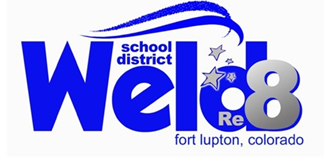 Nondiscrimination/Equal Opportunity StatementIn compliance with Titles VI and VII of the Civil Rights Act of 1964, Title IX of the Education  Amendments of 1972, Section 504 of the Rehabilitation Act of 1973, the Age Discrimination in Employment Act of 1967, the Americans with Disabilities Act, the Genetic Information Nondiscrimination Act of 2008, Colorado law and Board of Education Policy AC (Nondiscrimination/Equal Opportunity), Weld County School District Re-8 does not discriminate on the basis of disability, race, creed, color, sex, sexual orientation, gender identity/expression, national origin, religion, ancestry, need for special education services, age, marital status, genetic information, or physical characteristics in admissions, access to, treatment, or employment in educational programs or activities which it operates. Complaint procedures have been established for students, parents, employees and members of the public. The following person has been identified as the compliance officer for the district: Superintendent, Weld County School District Re-8: 200 South Fulton, Fort Lupton, CO 80621, 303.857.3200, superintendent@weld8.org9/02/22 Table of Contents Administration and Counseling ...................................................................................................  4Registration Policies .................................................................................................................... 4Graduation Requirements............................................................................................................ 5English/Language Arts Flowchart ................................................................................................ 8Mathematics Flowchart ................................................................................................................ 9Science Flowchart...................................................................................................................... 10Social Studies Flowchart............................................................................................................. 11College Information.................................................................................................................... 12Sample Admission Criteria College Entrance............................................................................. 13Student Four-Year Plan Worksheet............................................................................................ 14Academics English........................................................................................................................................ 16 Mathematics............................................................................................................................... 20Science....................................................................................................................................... 24Social Studies............................................................................................................................. 28 World Languages........................................................................................................................ 31 Electives Art............................................................................................................................................... 35Engineering……………………………………………………………………………………………... 37CTE Family and Consumer Sciences (FCS) Pathway................................................................ 38CTE Business Pathway.............................................................................................................. 39 CTE Multimedia Pathway............................................................................................................ 41Music: Instrumental & Voice with Drama.................................................................................... 42Physical Education..................................................................................................................... 43AVID & Gifted and Talented Program......................................................................................... 45Tutoring, Office and Teacher Aide.............................................................................................. 46Exceptional Student Services..................................................................................................... 47Aims Community College........................................................................................................... 49Special Programs Information Guidance and Counseling.......................................................................................................... 49Naviance Family Connection...................................................................................................... 51 Upward Bound, Talent Search and CU Pre-Collegiate............................................................... 51Counseling Department Career & Educational Planning Calendar............................................ 53 High School Administrators and CounselorsPrincipal (2022-2023)Mr. Doug GordonAssistant PrincipalsMr. Nate Jacobson (A-L)Mr. Rick Jacoby (M-Z)CounselorsErik Padilla  (A-L) Maribel Marquez (M-Z)Registration PoliciesEnrollment RequirementsStudents are required to be enrolled in and complete a minimum of five classes eachsemester. Students may be required to take more than five classes depending on theirsuccessful completion of course credit that lead to fulfilling graduation requirements.Schedule ChangesSchedule changes are granted only with the approval of a counselor and school  administrator. Students should choose their classes wisely during registration because changes are often not possible at the beginning of a semester. Students must follow their original sched- ules until schedule changes are granted. Changes are only made for incorrect level, prior se- mester failure, or class conflict. Changes will not be made for teacher/period preference.Adding/Dropping ClassesAll class modifications must occur no later than the end of the first week of the semester.Classes dropped after two weeks will result in a grade of WF (Withdraw Fail) or WP (WithdrawPass) as indicated by the teacher. A Withdraw Fail will affect the cumulative GPA. See your counselor for the necessary form.Grades and CreditAll classes at FLHS are worth .5 credit per semester unless otherwise noted. Progress reportgrades are issued every six (6) weeks. Only semester grades are recorded on transcripts.Make Up Course OpportunitiesStudents who fail classes must schedule an appointment with their counselor to explore creditrecovery options. Students may not be able to continue on the required sequence of core classes unless they show an effort to make up failed classes in summer school, online orthrough correspondence courses. Courses must be NCAA approved for college bound athletes.Course FeesSome courses have additional required fees to cover expenses. Fees are listed in the coursedescriptions. The fees will be collected at the beginning of the school year. An * designatesadditional costs that may be incurred, but are not collected at the beginning of the school year(ie. AP classes, Science, Music, etc). Weighted Grades Courses are graded on a 4.0 scale except as designated below. Advanced Placement Courses Advanced Placement courses are weighted on a 5.0 scale. Students enrolled in these classes will need teacher recommendations. There is an exam fee for each AP course taken. College credit may be available for qualifying exam scores. Pre Collegiate Courses Pre Collegiate courses will be offered to all students. These courses will be weighted on a 4.5 scale. Students enrolled in these classes will need teacher recommendations. Concurrent and Career Academy Courses Concurrent and Career Academy courses apply both to college credit and high school credit. The grade will be weighted on a 4.5 scale. Students must be enrolled at FLHS for an entire academic school year in order to be eligible to enroll in these classes. Valedictorian Selection Candidates will be selected among FLHS students who have the highest weighted GPA. In the case of a tie, Advanced Placement courses and results on State Assessments (ACT, SAT, and PARCC) will be considered. Students must be enrolled at FLHS for an entire academic school year for consideration. Final selections are at the discretion of the Principal. MTSS (Multi-tiered system of support) MTSS is an approach that promotes a well-integrated system connecting general, compensatory, gifted, and special education in providing high quality, standards-based instruction, and intervention that is matched to students' academic, social-emotional, and behavioral needs. Fort Lupton High School uses the following interventions to support MTSS: AVID, Gifted and Talented, and Exceptional Student Services.Weld Re-8 Schools are committed to preparing well rounded students of character, scholastic achievement in order to prepare students for living full and complete lives in the 21st century. One part of that preparation is a pre-collegiate and a postsecondary career pathway combined with rigorous curriculum that prepares students for success in the next step beyond high school. Success in college and/or in the choice of a postsecondary career education pathway integrated with rigorous curriculum prepares students to pursue admission to universities, community colleges, or apprenticeships. Weld Re-8 Academic Standards To receive a high school diploma from Weld Re-8, students must meet or exceed the district's academic standards by demonstrating one or more measure(s) of college and career readiness as listed below or complete the requirements and goals as listed on a student's Individualized Education Program (IEP), which may include modified academic standards. Demonstration of College and Career Readiness Being prepared for the 21st century requires the appropriate use and application of technology. All courses integrate technology as a part of the instruction in that content. All course work infuses skills necessary for success in the 21st century. Those skills, in addition to the use of technology, include: • Information processing and analysis • Critical thinking and problem solving • Interpersonal skills and self direction • Community, state, national and global awareness • Financial, economic, and business literacy • Entrepreneurial skills • Civic literacy • Skills for continuous learning The Role of the Comprehensive High School in Graduation Our comprehensive high school has been designed to serve the needs of students in grades nine through twelve. The comprehensive high school will balance core academic expectations for all students in the achievement of content standards while serving the diverse talents and interests of our students. It is the combined responsibility of staff, students, and parents/guardians to ensure that students meet the core academic expectations and develop those talents and interests over the four years of high school. The comprehensive high school in Weld Re-8 will provide students with the academic workforce. In addition, students will be instructed about, and be expected to be, participating citizens. Students will adhere to the Weld Re-8 High School Positive Student Behavior Expectations up to and including the day of graduation. Graduation shall be the culminating event for students after they have met the requirements for a Weld Re-8 diploma. Definition of Graduation The following criteria shall entitle a student to a high school diploma from Weld Re-8 School District. • Achievement in content standards as demonstrated by mastery of the curriculum which may include, but is not limited to, daily classroom assignments, the Colorado student assessments, the district assessments program, classroom assessments, and the completion of assigned projects approved concurrent enrollment and approved online learning. • Weld Re-8 has the authority to adapt the college and career demonstrations necessary to earn a standard high school diploma to accommodate for English learners, gifted and talented students, and students with disabilities A unit of credit is defined as the amount of credit given for the successful completion of a course which meets a minimum of 40 minutes daily, five days per week for one year (36 weeks) on a traditional schedule or a four or more hour college semester hour course (1 credit); the equivalent time is equal to 120 clock hours. One-half credit is given for successful completion of a class that meets at least 40 minutes daily five days per week for one semester (18 weeks) on a traditional schedule or a two or more hour college semester hour course. Principal or designees may submit approval for specialized courses such as academic electives and/ or student aide to carry .25 credit. Nontraditional schedules will be translated to this standard for the purpose of determining course credit. 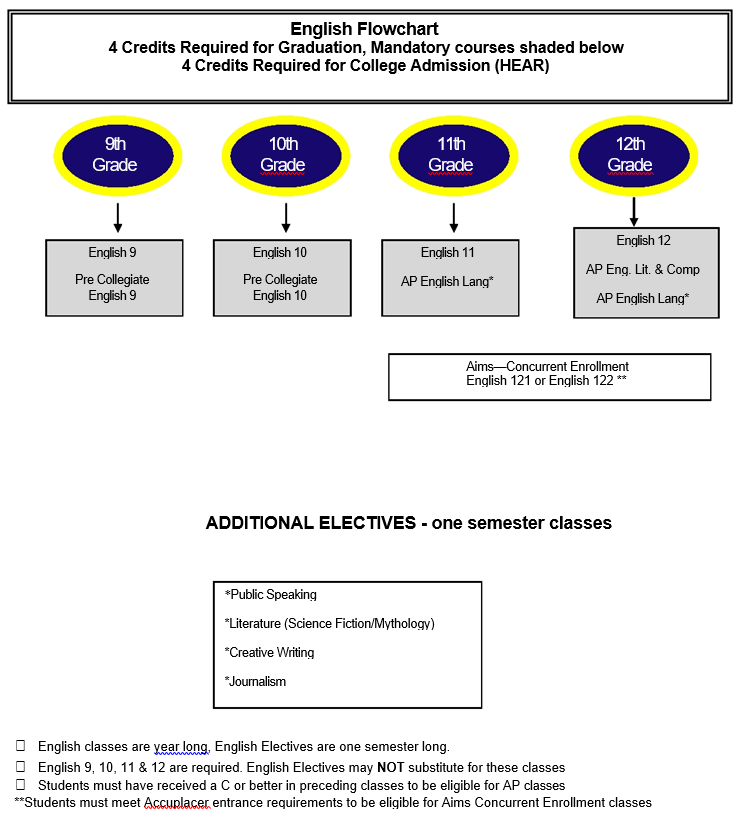 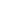 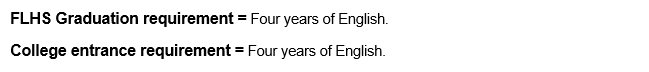 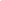 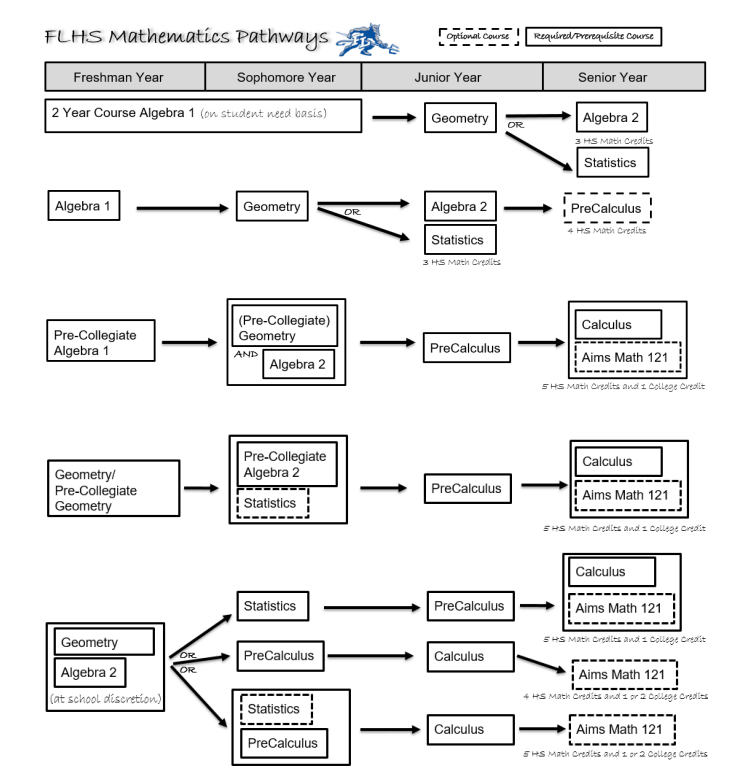 Math classes are year-long courses.9th Grade students on the accelerated path will be tested at the end of their 8th-grade year for correct placement.**Students must meet SAT/Accuplacer entrance requirements to be eligible for Aims Concurrent Enrollment classes.FLHS Graduation requirement = One year Algebra I, one year Geometry, and one year additional course at or above GeometryCollege entrance requirement = Four years of Mathematics (must include Algebra I, Geometry, Algebra II or equivalents) 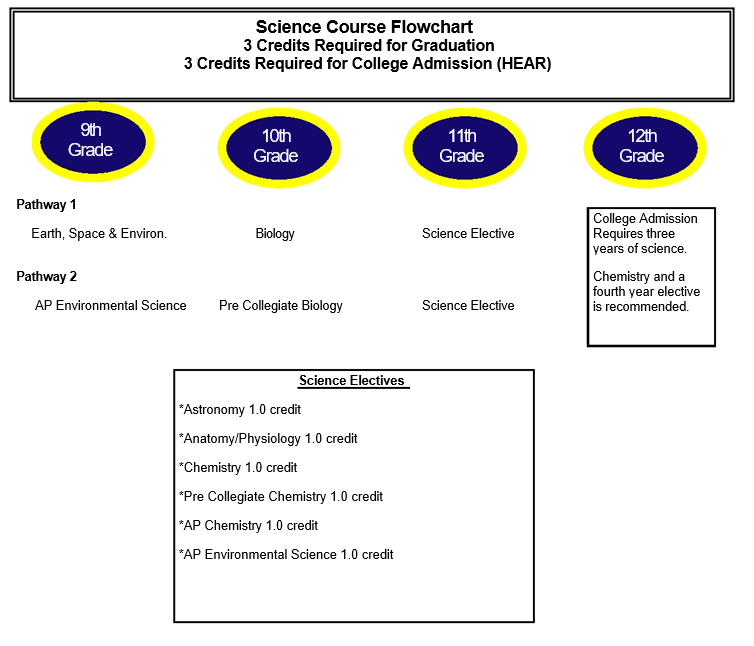 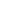 All FLHS Science classes are considered laboratory sciences.FLHS Graduation requirements = Three years of science courses are required.College entrance requirements = Three years of Natural/Physical Sciences (two of which must be laboratory sciences). 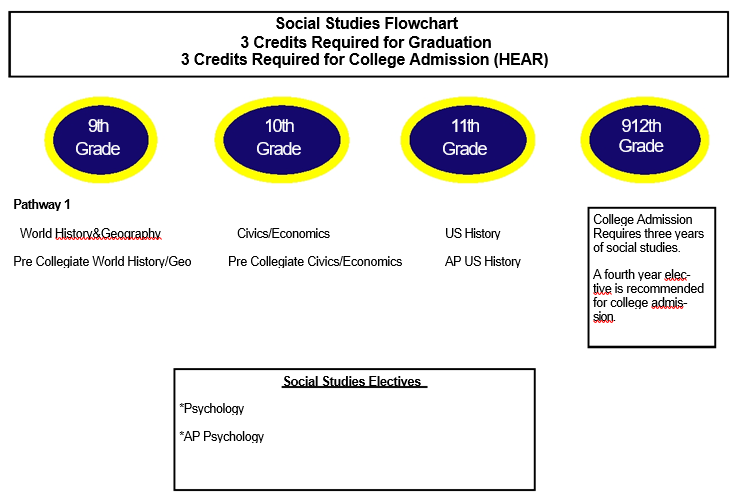 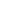 FLHS Graduation requirement = Three years of social studies courses are required. Civics is required for the Class of 2020 and beyond.College entrance requirement = Three years of social studies but a fourth year elective is recommended for college admission. College InformationOne choice for our students is the university system in Colorado. The entrance requirements for admission to any Colorado four-year university (Higher Education Admission Requirements or HEAR) are printed in the policy. They are not identical to the requirements for graduation from Fort Lupton High School.Students must meet the following requirements to be considered for admission to a Colorado, four-year university.Higher Education Admission Requirements (HEAR)In accordance with a policy passed by the Colorado Commission on Higher Education (CCHE), students who are admitted to any Colorado public four-year college and/or university must complete the following courses which compromise a solid pre-collegiate curriculum:Four years of EnglishFour years of Mathematics (must include Algebra I, Geometry, Algebra II or equivalents)Three years of Natural/Physical Sciences (two of which must be laboratory sciences)Three years of Social StudiesTwo years of academic electivesAt least one year of a World LanguageProspective Collegiate Student-AthletesMany college athletic programs are regulated by the National Collegiate Athletic Association (NCAA), an organization founded in 1906 that established rules on eligibility, recruiting, and financial aid. If you are planning to enroll in college as a freshman wishing to participate in Division I or II athletics, you must be certified by the NCAA Initial-Eligibility Clearinghouse. The Clearinghouse ensures consistent application of NCAA Initial-Eligibility requirements for prospective student-athletes at all member institutions.EligibilityRegistration must be completed by going online to: www.ncaaclearinghouse.net.A $60 registration fee payable with a credit card will be needed at the time of registration.Check the approved core course list (this is the student's responsibility; courses change yearly).Division 1 and 2 require a minimum of 16 academic course units as follows:4 years of English3 years of Math (Algebra I or above)2 years of Science (1 year of lab science)2 years of Social Studies1 additional year of English, Math, or Science4 years of additional courses from list, or second languageNot all Fort Lupton High School courses are recognized by NCAA. You may find a list of NCAA approved courses atwww.eligibilitycenter.org. Click on Resources, click US Students, and click List of NCAA courses.You must have a core course GPA of 2.0 (based on a 4.0 scale) and a combined score on the SAT verbal and mathsections, or a sum score on the ACT based on the qualifier index scale which can be found on the NCAA website orcontacting 1-877-262-1492. (Computer Science is no longer a core course).College Opportunity FundThe College Opportunity Trust Fund, created by the Colorado Legislature, provides a stipend to eligible undergraduatestudents who are Colorado residents for tuition purposes. The stipend pays a portion of your total in-state tuition whenyou attend a Colorado public institution or a participating private institution. Eligible undergraduate students must apply,be admitted, and enroll at a participating institution. Both new and continuing students are eligible for the stipend. Thestipend will assist with the first 145 credit hours of your undergraduate degree program at a Colorado college. Qualifyingstudents may use the stipend for eligible undergraduate classes. The stipend is paid on a per credit hour basis to theinstitution at which the student is enrolled. The credit-hour amount will be set annually by the General Assembly. Theapplication to apply for the stipend is currently available at www.collegeincolorado.org; click on "College OpportunityFund." All Colorado residents should apply for the College Opportunity Fund in order to offset the entire cost of tuition ateach college. 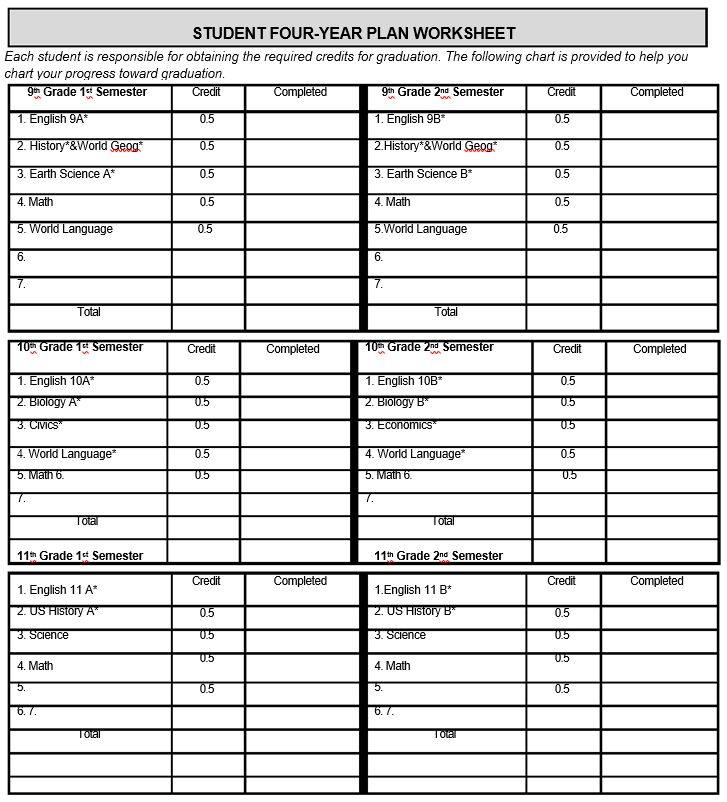 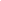 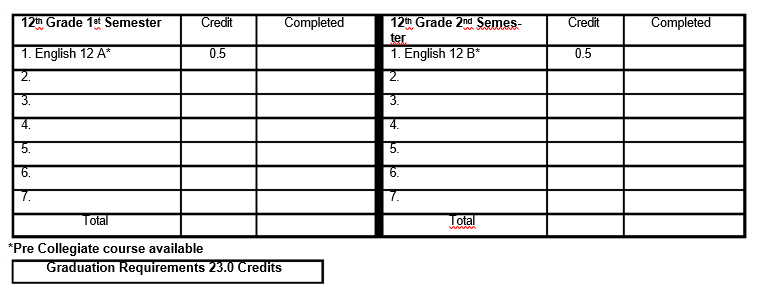 CSU ALLIANCE PROGRAMCSU Alliance Partnership unites students, families, high school personnel, and the Colorado State University community in a common goal: to envision education beyond high school and send a greater number ofColorado students to college. By working together, we can elevate the expectation of students and their familiesregarding the importance, access and attainability of higher education.CSU's goal is to work together with our community to raise the expectation that all students can pursue an educationbeyond high school. They listen to the needs of each community and respond by providing the necessary tools and resources to students, families, and schools.For 2020-2021, students who graduated from an Alliance high school will be awarded the Partnership Award for$16,000 ($4,000 per year). Alliance High School graduates who fill out the Free Application for Federal Student Aid(FAFSA) and document financial need may qualify students for up to the student's share of Colorado resident tuitionand fees (which may be met by Commitment to Colorado). Must submit a complete application for admission (includingsupporting documents) by February 1 and be admitted as a new Colorado-resident first-time freshman.COLLEGE PROMISEThe College Promise Scholarship Program provides financial support for tuition, books and fees for student's first yearat Aims following high school. Students may pursue either certificate or degree programs.Promise students are successful! At the end of two years, Promise students have been awarded 45 certificate and/ordegree credentials. Prior to receiving the Promise, most of these students did not believe that college was aconsideration. After one semester at Aims, many of these same students have goals that include a bachelor's and/ormaster's degree.Please contact the Aims Financial Aid office if you would like to receive additional information.BRIGHT FUTURESWeld County Bright Future Grant Program is a tuition assistance program for Weld County high school graduates, GEDrecipients and Honorably Discharged U.S. Veterans. The program is funded by donations from taxpayers who receivetax incentive payments or credits for their contribution (Senate Bill 15-82). Those who meet program criteria receive upto $2,000 a year (for up to eight semesters) to help fund their education. Visit Http://weldcountybrightfutures.com foradditional information. 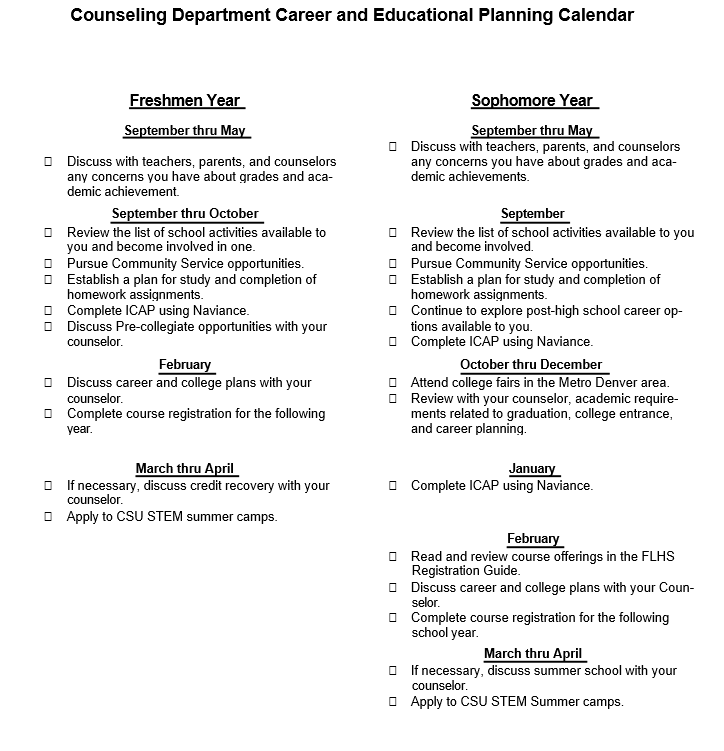 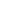 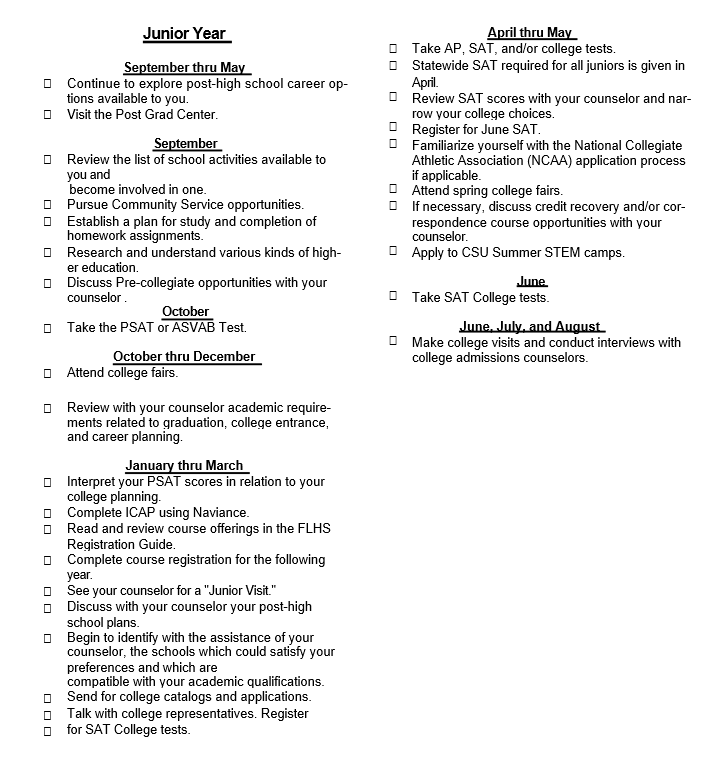 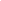 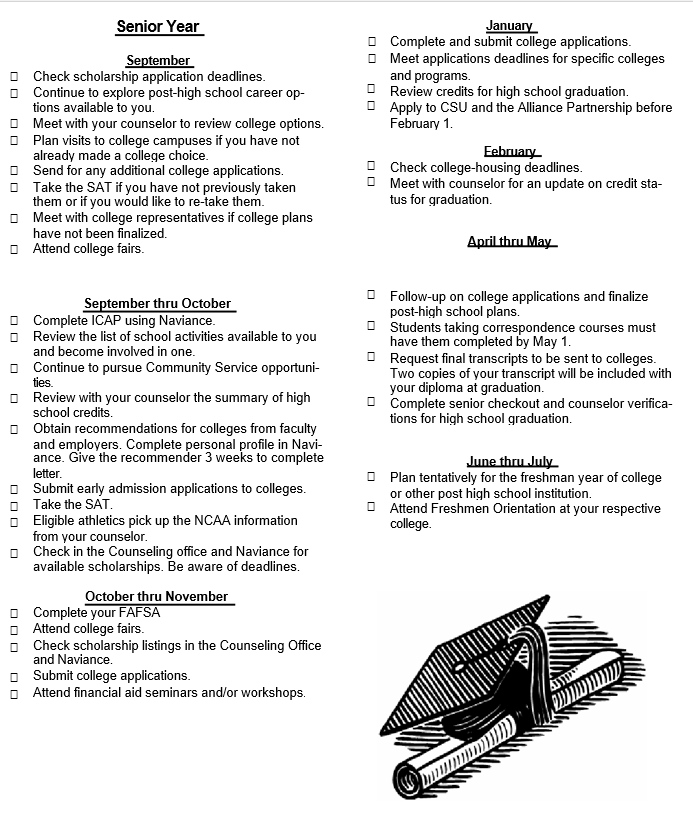 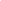 Notes KYSFLHS Graduation Requirements FLHS Graduation Requirements English                                4.0 Credits   English 9                           1.0 Credit   English 10                         1.0 Credit   English 11                         1.0 Credit    English 12                         1.0 Credit Mathematics                       3.0 Credits One year of Algebra 1, one year of Geometry, and one year of Geometry equivalent or higher Science                               3.0 Social Studies                    3.0 Credits (must include Civics and Economics)Electives/Fine/Practical Arts  10.0 Credits (Art, World Language, Business, CTE, Music, Physical Education, etc.) Total                                    23 Credits EnglishMath Accuplacer assessment 62 on Reading Comprehension or 70 on sentence skills 61 on Elementary Algebra ACT assessment 18 on English 19 on Math ACT Compass assessment 79 on English 63 on Math ACT WorkKeys 3 (Bronze level) Locating Information, and Reading for Information.3 (Bronze level) Applied Mathematics, 3 (Bronze level) on Mathematics Advanced Placement (AP) 2 on AP exams 2 on AP exams Armed Service Vocational Aptitude Battery (ASVAB)3131SAT Assessment 470 on English 500 on Math State Standards Performance Assessment Proficient in English/Reading Proficient in Math Concurrent enrollment course C in concurrent enrollment eligible English courseC in concurrent enrollment eligible Math courseIndustry Certificate Demonstrating career readiness in English Demonstrating career readiness in Math Weld Re-8 District Capstone *Capstone project required of all students beginning with the Class of 2020 Approval by a district-designated reviewer verifying that the student has demonstrated academic and intellectual learning in the subject of English Approval by a district-designated reviewer verifying that the student has demonstrated academic and intellectual learning in the subject of Math SAMPLE ADMISSION CRITERIA FOR COLLEGE ENTRANCESAMPLE ADMISSION CRITERIA FOR COLLEGE ENTRANCESAMPLE ADMISSION CRITERIA FOR COLLEGE ENTRANCESAMPLE ADMISSION CRITERIA FOR COLLEGE ENTRANCE4 Major Factors for College Admission4 Major Factors for College Admission4 Major Factors for College Admission4 Major Factors for College AdmissionIf your plans after graduation from high school include college, you should keep in mind the four major factors uponIf your plans after graduation from high school include college, you should keep in mind the four major factors uponIf your plans after graduation from high school include college, you should keep in mind the four major factors uponIf your plans after graduation from high school include college, you should keep in mind the four major factors uponwhich college admission is basedwhich college admission is basedwhich college admission is basedwhich college admission is based• Quality of your courses of study while in high school• Quality of your courses of study while in high school• Quality of your courses of study while in high school• Quality of your courses of study while in high school• Grades earned in these courses and the resulting grade point average and class rank• Grades earned in these courses and the resulting grade point average and class rank• Grades earned in these courses and the resulting grade point average and class rank• Grades earned in these courses and the resulting grade point average and class rank• Test scores on the ACT and/or SAT tests• Test scores on the ACT and/or SAT tests• Test scores on the ACT and/or SAT tests• Test scores on the ACT and/or SAT tests• Activities of recommendation when appropriate• Activities of recommendation when appropriate• Activities of recommendation when appropriate• Activities of recommendation when appropriateAdmission requirements to colleges and universities vary greatly. Students should seek information about the collegesAdmission requirements to colleges and universities vary greatly. Students should seek information about the collegesAdmission requirements to colleges and universities vary greatly. Students should seek information about the collegesAdmission requirements to colleges and universities vary greatly. Students should seek information about the collegesor universities they are interested in attending to determine the exact requirements. Catalogs may be obtained fromor universities they are interested in attending to determine the exact requirements. Catalogs may be obtained fromor universities they are interested in attending to determine the exact requirements. Catalogs may be obtained fromor universities they are interested in attending to determine the exact requirements. Catalogs may be obtained fromthe college or your high school postgraduate or counseling center.the college or your high school postgraduate or counseling center.the college or your high school postgraduate or counseling center.the college or your high school postgraduate or counseling center.GENERAL COLLEGE REQUIREMENTSGENERAL COLLEGE REQUIREMENTSGENERAL COLLEGE REQUIREMENTSGENERAL COLLEGE REQUIREMENTSThe following colleges and universities are listed according to the levels of entrance difficulty developed by Peterson's, a leading provider of education data.The following colleges and universities are listed according to the levels of entrance difficulty developed by Peterson's, a leading provider of education data.The following colleges and universities are listed according to the levels of entrance difficulty developed by Peterson's, a leading provider of education data.The following colleges and universities are listed according to the levels of entrance difficulty developed by Peterson's, a leading provider of education data.Most DifficultVery DifficultModerately DifficultMinimally DifficultExamples: US Air Force Academy, Stanford, Harvard, DukeExamples: Colorado College, Colorado School of Mines, Pepperdine University, UCLAExamples: University of Colorado/Boulder, University of Denver, Colorado StateExamples: Metropolitan State, Mesa State, Johnson & WalesMore than 75% of the freshmen were in the top 10% of their high school class and scored over 1310 on the SAT 1 or over 29 on the ACT. About 30% or fewer of applicants were accepted.More than 50% of the freshmen were in the top 10% of their high school class and scored over 1230 on the SAT 1 or over 26 on the ACT. About 60% or fewer ofapplicants were accepted.More than 75% of the freshmen were in the top half of their high school class and scored over 1010 on the SAT 1 or over 18 on the ACT. About 85% or fewer of applicants were accepted.Most freshmen were not in the top half of their high school class and scored below 1010 on the SAT 1 or below 19 on the ACT. About 95% or fewer of applicants were accepted.ADDITIONAL POST-SECONDARY EDUCATION OPTIONSADDITIONAL POST-SECONDARY EDUCATION OPTIONSADDITIONAL POST-SECONDARY EDUCATION OPTIONSADDITIONAL POST-SECONDARY EDUCATION OPTIONSCommunity CollegesApprenticeshipsApprenticeshipsTechnical CollegesExamples: Arapahoe Community College, Community College of DenverExamples: Colorado Contractors AssociationExamples: Colorado Contractors AssociationExamples: DeVry UniversityOffer Associate Degree and Certificate programs to prepare students for transfer to other colleges or for direct entry into the workforce.Offer Journeyman Certificates and Associate's Degrees. Includes competency-based registered apprenticeship programs in carpentry, cement mason, heavy equipment, iron worker, truck mechanic. Typically, each program offers both on-the-job training and classroom experience through community colleges.Offer Journeyman Certificates and Associate's Degrees. Includes competency-based registered apprenticeship programs in carpentry, cement mason, heavy equipment, iron worker, truck mechanic. Typically, each program offers both on-the-job training and classroom experience through community colleges.Offer Associate's, Bachelor's, and Master's Degree programs in business, technology, health-care technology, and management. Includes flexible scheduling, on-line learning options, and faculty with industry experience.Open enrollment institutions for students, 17 years of age or older, Placements tests.High school diploma or General Education Development (GED) certificate, At least 17 years old, Pre-qualifying tests, Interviews. Some programs will consider grade point averages in their selection procedures.High school diploma or General Education Development (GED) certificate, At least 17 years old, Pre-qualifying tests, Interviews. Some programs will consider grade point averages in their selection procedures.High School diploma or General Education Development (GED) certificate, At least 17 years old, a GPA of at least 2.0. Some programs may require ACT or SAT scores or Placement exams.ENGLISHENGLISHEnglish 9Course Code:01001-A00 / 01001-B00NCAA ApprovedPrerequisite: NoneCredit Type: EnglishGrade: 9 Full YearEnglish/Language Arts I (9th grade) courses build upon students' prior knowledge of grammar, vocabulary, word usage, and the mechanics of writing and usually include the four aspects of language use: reading, writing, speaking, and listening. Typically, these courses introduce and define various genres of literature, with writing exercises often linked to reading selectionsPre Collegiate English 9Course Code:01001-AH00 / 01001-BH00NCAA ApprovedPrerequisite: Instructor ApprovalCredit Type: EnglishGrade: 9 Full YearEnglish/Language Arts I (9th grade) courses build upon students' prior knowledge of grammar, vocabulary, word usage, and the mechanics of writing and usually include the four aspects of language use: reading, writing, speaking, and listening. Typically, these courses introduce and define various genres of literature, with writing exercises often linked to reading selections. The course prepares students for advanced course work and engages students in enrichment opportunities. Rigor is demonstrated through sophistication and acceleration in terms of thought-provoking learning activities, challenging assessments, and more complex text/materials. Diverse interests, cultures, perspectives, learning styles, and intelligences are cultivated and higher level critical and creative thinking skills such as interpretation, problem-solving, investigation, and logic are emphasized throughout the course.English 10Course Code:01002-A00 / 01002-B00NCAA ApprovedPrerequisite: English 9Credit Type: EnglishGrade: 10 Full YearEnglish/Language Arts II (10th grade) courses usually offer a balanced focus on composition and literature. Typically, students learn about the alternate aims and audiences of written compositions by writing persuasive, critical, and creative multi-paragraph essays and compositions. Through the study of various genres of literature, students can improve their reading rate and comprehension and develop the skills to determine the author's intent and theme and to recognize the techniques used by the author to deliver his or her message.Pre Collegiate English 10Course Code:01002-AH0 / 01002-BH0NCAA ApprovedPrerequisite: Instructor ApprovalCredit Type: EnglishGrade: 10 Full YearEnglish/Language Arts II (10th grade) courses usually offer a balanced focus on composition and literature. Typically, students learn about the alternate aims and audiences of written compositions by writing persuasive, critical, and creative multi-paragraph essays and compositions. Through the study of various genres of literature, students can improve their reading rate and comprehension and develop the skills to determine the author's intent and theme and to recognize the techniques used by the author to deliver his or her message. The course prepares students for advanced course work and engages students in enrichment opportunities. Rigor is demonstrated through sophistication and acceleration in terms of thought-provoking learning activities, challenging assessments, and more complex text/materials. Diverse interests, cultures, perspectives, learning styles, and intelligences are cultivated and higher level critical and creative thinking skills such as interpretation, problem-solving, investigation, and logic are emphasized throughout the course.English 11Course Code:01003-A00 / 01003-B00NCAA ApprovedPrerequisite: English 9 and 10Credit Type: EnglishGrade: 11 Full YearEnglish/Language Arts III (11th grade) courses continue to develop students' writing skills, emphasizing clear, logical writing patterns, word choice, and usage, as students write essays and begin to learn the techniques of writing research papers. Students continue to read works of literature, which often form the backbone of the writing assignments. Literary conventions and stylistic devices may receive greater emphasis than in previous courses.English 12Course Code:01004-A00 / 01004-B00NCAA ApprovedPrerequisite: English 9,10 and 11Credit Type: EnglishGrade: 12 	Full YearEnglish/Language Arts IV (12th grade) courses blend composition and literature into a cohesive whole as students write critical and comparative analyses of selected literature, continuing to develop their language arts skills. Typically, students primarily write multi-paragraph essays, but they may also write one or more major research papers.English 12 - Research/TechCourse Code:01105G05012 / 01105G05022Prerequisite: English 9,10 and 11Credit Type: CTE/EnglishGrade: 12 Full YearResearch/Technical Writing classes prepare students to write research papers and/or technical reports. These classes emphasize researching (primary and secondary sources), organizing (material, thoughts, andarguments), and writing in a persuasive or technical style.NOT OFFERED FOR 2022-2023AP English LanguageCourse Code:01005-A00 / 01005-B00NCAA ApprovedPrerequisite: Completion of AP Re-quest form and Instructor ApprovalCredit Type: English Language ArtsFee: $93.00* plus textbookGrade: 11, 12 Full YearFollowing the College Board's suggested curriculum designed to parallel college-level English courses, AP English Literature and Composition courses enable students to develop critical standards for evaluating literature. Students study the language, character, action, and theme in works of recognized literary merit; enrich their understanding of connotation, metaphor, irony, syntax, and tone; and write compositions of their own (including literary analysis, exposition, argument, narrative, and creative writing). Students are responsible for purchasing the course-approved text (see AP teacher for details). Students must pay a $93 exam fee refundable after taking the AP exam in May.AP English Literature and CompCourse Code:01006-A00 / 01006-B00NCAA ApprovedPrerequisite: Completion of AP Re-quest form and Instructor ApprovalCredit Type: English Language ArtsFee: $93.00* plus textbookGrade:12 Full YearFollowing the College Board's suggested curriculum designed to parallel college-level English courses, AP English Literature and Composition courses enable students to develop critical standards for evaluating literature. Students study the language, character, action, and theme in works of recognized literary merit; enrich their understanding of connotation, metaphor, irony, syntax, and tone; and write compositions of their own (including literary analysis, exposition, argument, narrative, and creative writing).Students are responsible for purchasing the course-approved text (see AP teacher for details). *Students must pay a $93 exam fee refundable after taking the AP exam in May. English Composition I and English Composition II (Aims ENG 1021/1022)Course Code:NCAA ApprovedPrerequisite: AP English Language and Composition as a junior or by instructor approvalCredit Type: English Language ArtsFee: to be determined plus purchase of required texts; $260 charged if student does not receive a C or higher Grade: 12 Full YearThese classes serve as an opportunity for students to receive college credit through Aims at FLHS. ENG1021 will be offered first semester; ENG 1022 will be offered second semester.ENG 1021 - English Composition I [CO1]Emphasizes the planning, writing, and revising of compositions, including the development of critical and logical thinking skills. This course includes a wide variety of compositions that stress analytical, evaluative, and persuasive/argumentative writing. ENG 1022 - English Composition II [CO2]Expands and refines the objectives of English Composition I. Emphasizes critical/logical thinking and reading, problem definition, research strategies, and writing analytical, evaluative, and/or argumentative compositions.ENGLISH/LANGUAGE ARTS ELECTIVES *additional fees may applyENGLISH/LANGUAGE ARTS ELECTIVES *additional fees may applyPublic SpeakingCourse Code:01151-000NCAA ApprovedPrerequisite: NoneCredit Type: ElectiveFee: NoneGrade: 9, 10, 11, 12 One SemesterPublic Speaking courses enable students, through practice, to develop skills that can be used in a variety of speaking situations (such as small and large group discussions, delivery of lectures or speeches in front of audiences, and so on). Course topics may include (but are not limited to) research and organization, writing for verbal delivery, stylistic choices, visual and presentation skills, analysis and critique, and development of self-confidence.Literature (Science Fiction and Mythology)Course Code:01053-000Prerequisite: NoneCredit Type: ElectiveFee: NoneGrade: 11, 12 One SemesterLiterature courses offer the opportunity for students to study and reflect upon the themes presented in the body of literature being presented. Students improve their critical—thinking skills as they determine the underlying assumptions and values within the reading selection and as they understand how the work reflects society's problems and culture. Oral discussion is an integral part of literature courses, and written compositions are often required. Literature courses may survey representative works, reflect a particular genre or a specific theme, or survey works of a particular time or people.Creative WritingCourse Code:01104-000NCAA ApprovedPrerequisite: NoneCredit Type: Language Arts - ElectiveFee: NoneGrade: 10, 11, 12 One SemesterCreative Writing courses offer students the opportunity to develop and improve their technique and individual style in poetry, short story, drama, essays, and other forms of prose. The emphasis of the courses is on writing; however, students may study exemplary representations and authors to obtain a fuller appreciation of the form and craft. Although most creative writing classes cover several expressive forms, others concentrate exclusively on one particular form (such as poetry or playwriting).Literature Circles Course Code:01053-000Prerequisite: NoneCredit Type: Language Arts - ElectiveFee: NoneGrade: 10, 11, 12   One SemesterThe Literature Circle course develops students' literacy skills by collaborating in literature circles, socratic seminars, and discussion groups with extensive practice in reading, writing, listening, and speaking. With a focus on applying texts’ central ideas and symbols to the real world, students will work in groups to develop reading comprehension, vocabulary, and critical thinking skills. The texts range from fiction, memoirs, poetry, and nonfiction. Strategic ReadingCourse Code:01066-000Prerequisite: Intervention TeamRecommendationCredit Type: ElectiveFee: NoneGrade: 9, 10, 11, 12 Full YearStrategic Reading courses are intended to improve a student's vocabulary, critical-thinking and analysis skills, or reading rate and comprehension level. Although these courses typically emphasize works of fiction, they may also include works of nonfiction (including textbooks). Strategic Reading courses often have a time-management focus, offering strategies for note-taking or for understanding and evaluating the important points of a text.NOT OFFERED FOR 2022-2023MATHEMATICSMATHEMATICSAlgebra ICourse Code:02052-A00 / 02052-B00NCAA ApprovedPrerequisite: Instructor ApprovalCredit Type: Mathematics - Algebra IFee: NoneGrade: 9 Full YearAlgebra I meets the first year math requirement for FLHS graduation requirements. Algebra I courses include the study of properties and operations of the real number system; evaluating rational algebraic expressions; solving and graphing first degree equations and inequalities; translating word problems into equations; operations with and factoring of polynomials; and solving simple quadratic equations.Pre Collegiate Algebra ICourse Code:02052-AH0 / 02052-BH0NCAA ApprovedPrerequisite: Instructor ApprovalCredit Type: Mathematics - Algebra IFee: NoneGrade: 9 Full YearThis course follows the district approved Algebra curriculum and counts as the first year of graduation requirements. Assessment is used to determine students' prior knowledge of Colorado 9 grade standards and instruction is differentiated based on the needs of the students. Topics include: properties and operations of the real number system including irrational numbers, proportional reasoning, solving and graphing first degree equations, inequalities and systems of linear equations, simplifying and factoring polynomials and solving simple quadratic equations. An emphasis is placed on analyzing situations verbally, numerically, graphically and symbolically. Students use technology and higher level critical thinking skills to investigate and explore mathematical ideas and relationships and develop multiple strategies for analyzing complex situations.GeometryCourse Code:02072-A00 / 02072-B00NCAA ApprovedPrerequisite: Instructor ApprovalCredit Type: Mathematics - Geometry or HigherFee: NoneGrade: 9, 10 Full YearGeometry meets the 2nd year math requirement for FLHS graduation requirements. Geometry courses, emphasizing an abstract, formal approach to the study of geometry, typically include topics such as properties of plane and solid figures; deductive methods of reasoning and use of logic; geometry as an axiomatic system including the study of postulates, theorems, and formal proofs; concepts of congruence, similarity, parallelism, perpendicularity, and proportion; and rules of angle measurement in triangles.Pre Collegiate GeometryCourse Code:02072-AH0 / 02072-BH0NCAA ApprovedPrerequisite: Instructor ApprovalCredit Type: Mathematics - Geometryor HigherFee: NoneGrade: 9, 10 Full YearThis course meets 10th grade Colorado standards by following the district approved Geometry curriculum and counts as second year of graduation requirements. This course develops the structure of Euclidean geometry and applies the resulting theorems and formulas to address meaningful problems. It includes properties of plane and solid figures; deductive methods of reasoning and use of logic; geometry as an axiomatic system including the study of postulates, theorems and proofs; concepts of congruence, similarity, parallelism, perpendicularity, and proportion; rules of angle measurement in triangles and concepts of coordinate geometry and trigonometry. Dynamic geometry software, compass and straightedge, and other tools are used to investigate and explore mathematical ideas and relationships and to develop multiple strategies for analyzing complex situations.The pre-collegiate course prepares students for advanced course work and engages students in enrichment opportunities. Rigor is demonstrated through sophistication and acceleration in terms of thought-provoking learning activities, challenging assessments, and more complex text/materials. Diverse interests, cultures, perspectives, learning styles, and intelligences are cultivated and higher level critical and creative thinking skills such as interpretation, problem-solving, investigation, and logic are emphasized throughout the pre-collegiate course.Geometry PrinciplesCourse Code:02072G05034 / 02072G05044Prerequisite: Instructor ApprovalCredit Type: Mathematics -Geometry or HigherFee: NoneGrade: 11, 12 Full yearThis course meets 10th grade Colorado standards and covers the same content as the district approved Geometry curriculum. This course counts as a second year of graduation requirement. Students continue their pursuit of formal mathematics using geometry concepts, properties, and relationships in problem solving within the context of the construction industry. The emphasis is on using experimentation and inductive reasoning to construct geometric concepts, discover geometric relationships, and formulate conjectures. Deductive logic is employed to construct informal logical arguments and proofs. Topics include: logic, properties of triangles, parallel and perpendicular lines, congruence, similarity, coordinate geometry, area, volume, properties for circles and introductory trigonometry. Technology is emphasized through the use of graphing calculators and software applications. Students apply mathematical skills and make meaningful connections to life's experiences.NOT OFFERED FOR 2022-2023Algebra IICourse Code:02056-A00 / 02056-B00NCAA ApprovedPrerequisite: Instructor ApprovalCredit Type: Mathematics - Geometryor HigherFee: *Grade: 10 ,11, 12 Full YearAlgebra II course topics typically include field properties and theorems; set theory; operations with rational and irrational expressions; factoring of rational expressions; in-depth study of linear equations and inequalities; quadratic equations; solving systems of linear and quadratic equations;graphing of constant, linear, and quadratic equations; properties of higher degree equations; and operations with rational and irrational exponents.*Students are required to provide their own graphing calculator.Pre Collegiate Algebra IICourse Code:02056-AH0 / 02056-BH0NCAA ApprovedPrerequisite: Instructor ApprovalCredit Type: Mathematics - Geometryor HigherFee: *Grade: 10, 11, 12 Full YearThis course follows the Algebra 2 district approved curriculum and counts as a third year of graduation requirements. Algebra 2 topics include operations with rational and irrational expressions, in-depth study of linear equations and inequalities, analyzing and solving quadratic functions including complex numbers, solving systems of linear and quadratic equations, properties of higher degree equations, and operations with rational and irrational exponents. Students investigate and solve linear piecewise, absolute value, cubic, radical, exponential, logarithmic, and rational functions algebraically, numerically, and graphically, with and without a graphing calculator.Students analyze data and develop mathematical models to address real world problem situations. The course prepares students for advanced course work and engages students in enrichment opportunities. Rigor is demonstrated through sophistication and acceleration in terms of thought-provoking learning activities, challenging assessments, and more complex text/materials. Diverse interests, cultures, perspectives, learning styles, and intelligences are cultivated and higher level critical and creative thinking skills such as interpretation, problem-solving, investigation, and logic areemphasized throughout the pre-collegiate course.*Students are required to provide their own graphing calculator.Algebra II Process ScienceCourse Code:02069G05034 / 02069G05044Prerequisite: Instructor ApprovalCredit Type: Mathematics -Geometry or HigherFee: NoneGrade: 11,12 	Full YearThis course follows the 11th grade district approved curriculum and counts as the third year of graduation requirements for math. The main focus of this course is to connect and extend algebra and geometry concepts to other functions and systems of equations. Students continue their pursuitof formal mathematics within a context of process sciences. The classroom-ready lesson plans are built around the 11th grade district approved curriculum. ACT and Accuplacer concepts and skills are illustrated in process technology which involves the production of consumer goods fromraw material. Students participate in rigorous analysis of mathematics designed to facilitate the creation of products by mechanically, physically, and/or chemically changing raw material monitored and controlled by process technicians.NOT OFFERED FOR 2022-2023MATHEMATICS - ELECTIVES *=additional fees may applyMATHEMATICS - ELECTIVES *=additional fees may applyPre-CalculusCourse Code:02110-A00 / 02110-B00NCAA ApprovedPrerequisite: Instructor ApprovalCredit Type: Mathematics - Geometryor HigherFee: *Grade: 11, 12 Full YearPre-Calculus courses combine the study of Trigonometry, Elementary Functions, Analytic Geometry, and Math Analysis topics as preparation for calculus. Topics typically include the study of complex numbers; polynomial, logarithmic, exponential, rational, right trigonometric, and circular functions, and their relations, inverses and graphs; trigonometric identities and equations and solutions of right and oblique triangles. *Students are required to provide their own graphing calculator.AP StatisticsCourse Code:02203-A00 / 02203-B00NCAA ApprovedPrerequisite: "D" or higher inGeometry or Geometry PrinciplesCredit Type: Mathematics - Geometryor HigherFee: NoneGrade: 11, 12 Full YearThis full year course provides a means by which the student can become a more effective communicator through the study of probability and statistics. It focuses deeply on descriptive statistics, with an introduction to inferential statistics. Topics include sample spaces, measures of central tendency, normal curve, sampling techniques, standard deviation, t-test, correlation coefficient, techniques for determining probabilities, and matrix algebra. Students will be able to conduct a hypothesis test for a population mean, a population proportion, and a population variance; construct confidence intervals for population parameters; and conduct regression analysis for variables. Technology will be emphasized through the use of graphing calculators.NOT OFFERED FOR 2022-2023CalculusCourse Code:02124-A00 / 02124-B00NCAA ApprovedPrerequisite: Instructor Approval and “C” or higher in Pre-CalculusCredit Type: Mathematics - Geometryor HigherFee: *Grade: 12 Full YearCalculus provides students with an intuitive understanding of the concepts of calculus and experience with its methods and applications. This course introduces calculus and includes the following topics: elementary functions; properties of functions and their graphs; limits and continuity; differentialcalculus (including definition of the derivative, derivative formulas, theorems about derivatives, geometric applications, optimization problems, and rate-of change problems); and integral calculus ( including anti-derivatives, the definite integral and application of integrals). Students must have earned a "C" grade or better in Algebra I, Geometry, Algebra II, Trigonometry and Pre-Calculus. Course grades, GPA, attendance, class performance, testing (PARCC, ACT, SAT), and teacher recommendation may also be considered.*Students are required to provide their own graphing calculator.Probability and StatisticsCourse Code:02201-A00 / 02201-B00NCAA ApprovedPrerequisite: Algebra 2Credit Type: Mathematics - Geometry or HigherFee: NoneGrade: 11, 12 Full yearProbability and Statistics courses introduce the study of likely events and the analysis interpretation, and presentation of quantitative data. Course topics generally include basic probability and statistics: discrete probability theory, odds and probabilities, probability trees, populations and samples,frequency tables, measures of central tendency, and presentation of data (including graphs). Course topics may also include normal distribution and measures of variability.SCIENCE *=additional fees may applySCIENCE *=additional fees may applyEarth ScienceCourse Code:03001-A00 / 03001-B00NCAA ApprovedPrerequisite: NoneCredit Type: ScienceFee: NoneGrade: 9 Full YearEarth Science courses offer insight into the environment on earth and the earth's environment in space. While presenting the concepts and principles essential to students' understanding of the dynamics and history of the earth, these courses usually explore oceanography, geology, astronomy,meteorology, and geography.Biology ICourse Code:03051-A00 / 03051-B00NCAA ApprovedPrerequisite: Earth ScienceCredit Type: ScienceFee: $10Grade: 10 Full YearBiology courses are designed to provide information regarding the fundamental concepts of life and life processes. These courses include (but are not restricted to) such topics as cell structure and function, general plant and animal physiology, genetics, and taxonomy.Pre Collegiate Biology ICourse Code:03051-AH0 / 03051- BH0NCAA ApprovedPrerequisite: Honors Earth Science;Instructor approvalCredit Type: ScienceFee: $10Grade: 10 Full YearBiology is designed to provide information regarding the fundamental concepts of life and life processes. These courses include (but are not restricted to) such topics as cell structure and function, general plant and animal physiology, genetics, and taxonomy. The pre-collegiate course prepares students for advanced course work and engages students in enrichment opportunities. Rigor is demonstrated through sophistication and acceleration in terms of thought-provoking learning activities, challenging assessments, and more complex text/materials. Diverse interests, cultures, perspectives, learning styles, and intelligences are cultivated and higher level critical and creative thinking skills such as interpretation, problem-solving, investigation, and logic are emphasized throughout the pre-collegiate course.Chemistry ICourse Code:03101-A00/03101-B00NCAA ApprovedPrerequisite: BiologyCredit Type: ScienceFee: NoneGrade: 10,11,12 Full YearChemistry courses involve studying the composition, properties, and reactions of substances. These courses typically explore such concepts as the behaviors of solids, liquids, and gases; acid/base and oxidation/reduction reactions; and atomic structure. Chemical formulas and equations and nuclear reactions are also studied.Pre Collegiate Chemistry ICourse Code:03101-AH0/03101-BHONCAA ApprovedPrerequisite: Biology or AP Environmental Credit Type: ScienceFee: NoneGrade: 10,11,12 One YearChemistry courses involve studying the composition, properties, and reactions of substances. These courses typically explore such concepts as the behaviors of solids, liquids, and gases; acid/base and oxidation/reduction reactions; and atomic structure. Chemical formulas and equations and nuclear reactions are also studied.Pre Collegiate Physics ICourse Code:03151-AH0/03151-BH0NCAA ApprovedPrerequisite: Chemistry I & Algebra II with C or better.Credit Type: ScienceFee: $5Grade: 10, 11, 12 One YearThis Advanced College Preparatory course involves the study of scientific measurement, scientific method, Newton's laws of motion, Linear Motion, gravitational motion, angular motion, momentum, energy, potential and kinetic energy, temperature, heat and expansion, heat transfer, thermodynamics, and vibrations & waves, light, electricity (Colorado Academic Science Standard The pre-collegiate course prepares students for advanced course work and engages students in enrichment opportunities. Rigor is demonstrated through sophistication and acceleration in terms of thought-provoking learning labs and activities, challenging assessments, and more complex text/materials. SCIENCE ELECTIVES *=additional fees may applySCIENCE ELECTIVES *=additional fees may applyAstronomyCourse Code:03004-A00/03004-B00NCAA ApprovedPrerequisite: Algebra ICredit Type: Science - electiveFee: NoneGrade: 10,11, 12 	One YearAstronomy courses offer students the opportunity to study the solar system, stars, galaxies, and interstellar bodies. These courses usually introduce and use astronomic instruments and typically explore theories regarding the origin and evolution of the universe, space, and time.Anatomy & PhysiologyCourse Code:03053-A00 / 03053-B00NCAA ApprovedPrerequisite: Earth Science and BiologyCredit Type: Science-electiveFee: $10Grade: 11,12 Full YearUsually taken after a comprehensive initial study of biology, Anatomy and Physiology courses present the human body and biological systems in more detail. In order to understand the structure of the human body and its functions, students learn anatomical terminology, study cells and tissues, explore functional systems (skeletal, muscular, circulatory, respiratory, digestive, reproductive, nervous, and so on), and may dissect mammals.AP BiologyCourse Code:03056-A00 / 03056-B00NCAA ApprovedPrerequisite: Biology 1 or APEnvironmental ScienceCredit Type: Science-electiveFee: $93.00* plus textbookGrade: 10-12 Full YearThe AP Biology course is an introductory college-level biology course. Students cultivate their understanding of biology through inquiry-based investigations as they explore the following topics: evolution, cellular processes, energy and communication, genetics, information transfer, ecology, and interactions. Students are responsible for purchasing the course approved text (see AP teacher for details). *Students must pay a $93 exam fee.AP ChemistryCourse Code:03106-A00 / 03106-B00NCAA ApprovedPrerequisite: Completion of AP Request form; Chemistry I and AlgebraII with a C or better.Credit Type: Science-electiveFee: $93.00* plus textbookGrade: 11,12 	 Full YearFollowing the curricula recommended by the College Board, AP Chemistry courses usually follow high school chemistry and second-year algebra. Topics covered may include atomic theory and structure; chemical bonding; nuclear chemistry; states of matter; and reactions (stoichiometry, equilibrium, kinetics, and thermodynamics). AP Chemistry laboratories are equivalent to those of typical college courses.Students are responsible for purchasing the course approved text (see AP teacher for details). *Students must pay a $93 exam fee.NOT OFFERED FOR 2023-2024AP Environmental ScienceCourse Code:03207-A00 / 03207-B00NCAA ApprovedPrerequisite:Credit Type: Science-electiveFee: $93.00* plus textbookGrade: 9,10,11,12 	Full YearThe AP Environmental Science course is designed to engage students with the scientific principles, concepts, and methodologies required to understand the interrelationships within the natural world. The course requires that students identify and analyze natural and human-made environmental problems, evaluate the relative risks associated with these problems, and examine alternative solutions for resolving or preventing them. Environmental science is interdisciplinary, embracing topics from geology, biology, environmental studies, environmental science, chemistry, and geography. Students are responsible for purchasing the course approved text (see AP teacher for details). *Students must pay a $93 exam fee.SOCIAL STUDIESSOCIAL STUDIESWorld History Course Code:04052-A00/04052—B00NCAA ApprovedPrerequisite: NoneCredit Type: Social StudiesFee: NoneGrade: 9 Full YearIn addition to covering the objectives of World History - Overview courses, World History courses provide an overview of World History. These courses are often developed in response to increased national concern regarding the importance of geography, and they explore geographical concepts.Pre Collegiate World HistoryCourse Code:04052-AH0 / 04052-BH0NCAA ApprovedPrerequisite: NoneCredit Type: Social Studies-CivicsFee: noneGrade: 9 Full YearIn addition to covering the objectives of World History overview courses. World History and Geography courses provide an overview of World History. These courses are often developed in response to increased national concern regarding the importance of geography, and explore geographical concepts.The course prepares students for advanced course work and engages students in enrichment opportunities. Rigor is demonstrated through sophistication and acceleration in terms of thought-provoking learning activities, challenging assessments, and more complex text/materials. Diverse interests, cultures, perspectives, learning styles, and intelligences are cultivated and higher level critical and creative thinking skills such as interpretation, problem-solving, investigation, and logic are emphasized throughout the course.Geography Course code:NCAA ApprovedPrerequisite: NoneCredit Type: Social StudiesFee: NoneGrade: This course is designed for students to explore geography’s impact on the globe. Students will explore the historic, geographic, economic and civic movements that have taken place across the globe. Classes will also analyze primary and secondary sources, graphs, charts, and infographics to determine the impact Geographic themes have on people, nations, government decisions, economic decisions, the environment, changes in culture, and globalization.CivicsCourse Code:04161-000NCAA ApprovedPrerequisite: NoneCredit Type: Social StudiesFee: noneGrade: 10 One SemesterCivics courses examine the general structure and functions of American systems of government, the roles and responsibilities of citizens to participate in the political process, and the relationship of the individual to the law and legal system. These courses do not typically delve into the same degree of detail on constitutional principles or the role of political parties and interest groups as do comprehensive courses in the U.S. Government.Pre Collegiate CivicsCourse Code:04161-AH0NCAA ApprovedPrerequisite: NoneCredit Type: Social Studies-CivicsFee: noneGrade: 10 One SemesterThis required Pre Collegiate Civics course (or its equivalent Civics) examines the general structure and functions of American systems of government, the roles and responsibilities of citizens to participate in the political process, and the relationship of the individual to the law and legal system. These courses do not typically delve into the same degree of detail on constitutional principles or the role of political parties and interest groups as do comprehensive courses in the U.S. Government.The course prepares students for advanced course work and engages students in enrichment opportunities. Rigor is demonstrated through sophistication and acceleration in terms of thought-provoking learning activities, challenging assessments, and more complex text/materials. Diverse interests, cultures, perspectives, learning styles, and intelligences are cultivated and higher level critical and creative thinking skills such as interpretation, problem-solving, investigation, and logic are emphasized throughout the course.EconomicsCourse Code:04201-000NCAA ApprovedPrerequisite: NoneCredit Type: Social StudiesFee: noneGrade: 10 or 11 One SemesterEconomics courses provide students with an overview of economics with primary emphasis on the principles of microeconomics and the U.S. economic system. These courses may also cover topics such as principles of macroeconomics, international economics, and comparative economics. Economic principles may be presented in formal theoretical contexts, applied contexts, or both.Pre-Collegiate EconomicsCourse Code:04201-BH0NCAA ApprovedPrerequisite: NoneCredit Type: Social StudiesFee: noneGrade: 10 or 11 One SemesterThis required Pre Collegiate Economics course (or its equivalent Economics) provides students with an overview of economics with primary emphasis on the principles of microeconomics and the U.S. economic system. These courses may also cover topics such as principles of macroeconomics, international economics, and comparative economics. Economic principles may be presented in formal theoretical contexts, applied contexts, or both.The course prepares students for advanced course work and engages students in enrichment opportunities. Rigor is demonstrated through sophistication and acceleration in terms of thought-provoking learning activities, challenging assessments, and more complex text/materials. Diverse interests, cultures, perspectives, learning styles, and intelligences are cultivated and higher level critical and creative thinking skills such as interpretation, problem-solving, investigation, and logic are emphasized throughout the course.Modern U.S. HistoryCourse Code:04103-A00 / 04103-B00NCAA ApprovedPrerequisite: NoneCredit Type: Social StudiesFee: noneGrade: 11 Full YearModern U.S. History courses examine the history of the United States from the Civil War or Reconstruction era (some courses begin at a later period) through the present time. These courses typically include a historical review of political, military, scientific, and social developments.AP U.S. HistoryCourse Code:04104-A00 / 04104-B00NCAA ApprovedPrerequisite: Teacher Approval and aB or above in Pre-Collegiate, WorldHistory and Civics/EconomicsCredit Type: Social StudiesFee: $93.00 plus textbookGrade: 11, 12 Full YearFollowing the College Board's suggested curriculum designed to parallel college-level U.S. History courses, AP U.S. History courses provide students with the analytical skills and factual knowledge necessary to address critical problems and materials in U.S. history. Students learn to assess historical materials and to weigh the evidence and interpretations presented in historical scholarship. The course examines the discovery and settlement of the New World through the recent past.Students are responsible for purchasing the course approved text (see AP teacher for details). *Students must pay a $93 exam fee.AP World HistoryCourse Code:04057-A00 / 04057-B00NCAA ApprovedPrerequisite: NoneCredit Type: Social StudiesFee: $93.00 plus textbookGrade: 11, 12 Full YearFollowing the College Board's suggested curriculum designed to parallel college-level World History courses, AP World History courses examine world history from 8000 BCE to the present with the aim of helping students develop a greater understanding of the evolution of global processes andcontracts and how different human societies have interacted. These courses highlight the nature of changes in an international context and explore their causes and continuity.Students are responsible for purchasing the course approved text (see AP teacher for details). *Students must pay a $93 exam fee.NOT OFFERED FOR 2022-2023SOCIAL STUDIES ELECTIVESSOCIAL STUDIES ELECTIVESPsychologyCourse Code:04254-A00 / 04254-B00NCAA ApprovedPrerequisite: Instructor ApprovalCredit Type: Social StudiesFee: NoneGrade: 10,11, 12 Full YearPsychology courses introduce students to the study of individual human behavior. Course content typically includes (but is not limited to) an overview of the field of psychology, topics in human growth and development, personality and behavior, and abnormal psychology.AP PsychologyCourse Code:04256-A00 / 04256-B00NCAA ApprovedPrerequisite: Completion of AP Re-quest form and Intro to PsychCredit Type: Social Studies - ElectiveFee: $25.00 plus textbookGrade: 11,12 	 Full YearFollowing the College Board's suggested curriculum designed to parallel a college-level psychology course, AP Psychology courses introduce students to the systematic and scientific study of the behavior and mental processes of human beings and other animals, expose students to each major subfield within psychology, and enable students to examine the methods that psychologists use in their science and practice.The History of Latin AmericaCourse Code:00000-000 / 00000-000NCAA ApprovedPrerequisite: World History,Economics (Personal Finance), Civics Credit Type: Social StudiesFee: UnknownGrade: 11, 12 Semester (half year).The History of Latin America (1800-present) serves as a brief overview of the political, economic, and social developments of Central and South American countries. This course will be divided into a series of respective lens that will focus on each respective development and interaction. Latin History will examine consequential events in the development of the people in the region while focusing on processes and interactions between people  that have perpetuated future developments. Topics associated with this include but are limited to Latin American revolutions, history of the Latin American relations (e.g. borderlands of Mexico and the United States), cultural interactions between Latin American peoples). Students will use their previous social study skills of inquiry, analysis, project based learning, and collaboration to overview reach respective developments.1800 present day.  Students are _______________for purchasing the course approved text (see teacher for details).Offered for the 2023-2024 School Year Personal Finance Course Code: 04249-000Prerequisite: NoneCredit Type: Social Studies Fee: NoneGrade: 12             One Semester Personal Finance is a course designed to help students understand the impact of individual choices revolved around money. Topics covered will include, income, money management, saving and spending, credit, financial services, and investing and retirement.Link CrewCourse Code:Prerequisite:  Application processCredit Type:  ElectiveFee:  NoneGrade: 10, 11, 12               One YearThe Link Crew class is designed to teach 10th, 11th, and 12th graders how to become Link Crew Leaders. In doing so, these leaders will be trained to mentor freshmen. This mentorship is designed to help freshmen students transition from Middle School to High School. This transition begins with a powerful orientation day that makes freshmen excited and proud to be attending Ft. Lupton. This orientation also allows them to begin developing relationships and strategies needed to be successful in a high school environment. After orientation, the Link Crew program continues to support freshmen success throughout the school year. Link Crew Leaders will be expected to be available the last week of summer to prepare for the freshmen orientation. Candidates must also be available throughout the school year to help out with school functions. If you are interested in becoming a link crew leader applications will need to be completed and turned into Mr. Hickman by May 1st.Student Government Course Code: 22103-A00 / 22103-B00Prerequisite: By Invitation Only Credit Type: ElectiveFee: NoneGrade: 10, 11, 12 	One YearFort Lupton HS Student Government is a once a day offered course where selected students work together in an effort to plan and organize opportunities for their constituents, the student body. In addition to the planning of events, Student Government encourages students to perfect the skills of collaboration, leadership, and project planning with the sole goal of unifying our school in an effort to better serve our community. Lastly, students in Student Government are expected and required to participate in service learning & community activities in an effort to further bridge the gap between school and community.WORLD LANGUAGES *=additional fees may applyWORLD LANGUAGES *=additional fees may applySpanish ICourse Code:06101-A00 / 06101-B00NCAA ApprovedPrerequisite: NoneCredit Type: World LanguageFee: NoneGrade: 9, 10, 11, 12 	Full YearDesigned to introduce students to Spanish language and culture, Spanish I courses emphasize basic grammar and syntax, simple vocabulary, and the spoken accent so that students can read, write, speak, and understand the language at a basic level within predictable areas of need, using customary courtesies and conventions. Spanish culture is introduced through the art, literature, customs, and history of Spanish-speaking people.Spanish IICourse Code:06102-A00 / 06102-B00NCAA ApprovedPrerequisite: Spanish ICredit Type: World LanguageFee: NoneGrade: 9, 10, 11, 12 Full YearSpanish II courses build upon skills developed in Spanish I, extending students' ability to understand and express themselves in Spanish and increasing their vocabulary. Typically, students learn how to engage in discourse for informative or social purposes, write expressions or passages that show understanding of sentence construction and the rules of grammar, and comprehend the language when spoken slowly. Students usually explore the customs, history, and art forms of Spanish-speaking people to deepen their understanding of the culture(s).Spanish for Native SpeakersCourse Code:06106-A00 / 06106-B00Prerequisite: NoneCredit Type: World LanguageFee: NoneGrade: 9, 10, 11, 12 Full YearSpanish for Native Speakers courses support, reinforce and expand students' knowledge of their own tongue. Because students understand at least the rudiments and structure of the language and have a working vocabulary (to a greater or lesser degree), Spanish for Native Speakers courses often move faster than do regular Spanish Foreign Language courses and emphasize literary development (with a study of literature and composition). These courses may also include the culture or history of the people and introduce translation skills.Spanish IIICourse Code:06103-A00 / 06103-B00NCAA ApprovedPrerequisite: Spanish I & II with C orbetter &/or pre-test/instructorapprovalCredit Type: World LanguageFee: NoneGrade: 10, 11, 12 	Full YearSpanish III courses focus on having students express increasingly complex concepts both verbally and in writing while showing some spontaneity. Comprehension goals for students may include attaining more facility and faster understanding when listening to the language spoken at normal rates, being able to paraphrase or summarize written passages, and conversing easily within limited situations.AP Spanish LanguageCourse Code:06112-A00 / 06112-B00NCAA ApprovedPrerequisite: Completion of APRequest formCredit Type: World LanguageFee: $93.00 plus text bookGrade: 11, 12 Full YearDesigned by the College Board to parallel third-year college-level courses in Spanish Composition and Conversation, AP Spanish Language courses build upon prior knowledge and develop students' ability to understand others and express themselves (in Spanish) accurately, coherently, and fluently in both formal and informal situations. Students will develop a vocabulary large enough to understand literary texts, magazine/newspaper articles, films and television productions, and so on.Students are responsible for purchasing the course approved text (see AP teacher for details). *Students must pay a $93 exam fee.AP Spanish LiteratureCourse Code:06113-A00 / 06113-B00NCAA ApprovedPrerequisite: Completion of APRequest formCredit Type: World LanguageFee: $93.00* plus text bookGrade: 11, 12 Full YearDesigned by the College Board to parallel college-level Introduction to Hispanic Literature courses, AP Spanish Literature courses cover representative works from the literature of Spain and Spanish America, encompassing all genres. The courses build students' Spanish language proficiency so that they are able to read and understand moderately difficult prose and express critical opinions and literary analysis in oral and written Spanish (an ability equivalent to having completed a third-year college-level Spanish Language course).Students are responsible for purchasing the course approved text (see AP teacher for details). *Students must pay a $93 exam fee.Alternative Cooperative Education (ACE)Alternative Cooperative Education (ACE)ACE Financial LiteracyCourse Code:  Prerequisite:   ACE Career Development 1 or Teacher approvalCredit Type: 0.5 Math / CTEGrade:  11th, 12th Fall Semester OnlyThis course focuses on personal financial literacy. As developmentally appropriate, this course is designed for students to learn and practice financial literacy, decision-making, and  management skills for their personal and professional lives.  Students will create and modify budgets according to new circumstances. Students will be practicing basic banking activities such as check writing, debit card use, deposits and keeping track of a spending register and explore online banking and banking apps and compare and contrast several types of financial institutions. Students will examine the benefit and detriment of managing credit. Students will apply practical application of fiscal management topics such as renting vs owning, mortgage calculators, new car vs used car purchase, how to get a car loan, financial calculator use, understanding payroll deductions and benefits, income tax and filing taxes, and comparing and contrasting possibilities. Students will demonstrate knowledge of FAFSA, loans, grants scholarships and other Postsecondary financial supports. Students will examine the many ways to invest money and participate in simulations involving investing. ACE Career Development 1: Career PlanningCourse Code:  Prerequisite:  Credit Type: 0.5 Elective / CTEGrade: 11th, 12th Fall Semester OnlyThis course is designed for students to create an individual, initial career plan that outlines steps to reach their career goal. Students will identify a career goal based upon the results of various assessments, i.e. interest survey, aptitude evaluation, academic skills, learning styles, work preferences, etc. Students will also investigate the training and educational requirements (academic planning & Postsecondary options) for their chosen career field. Students should be able to articulate short-term action necessary to achieve the goal(s) in their career plan; including intentional academic planning, high school choices based on self-awareness, career exploration and Postsecondary aspirations..ACE Career Development 2Course Code:  Prerequisite:  ACE Career Development 1 or Teacher approvalCredit Type: 0.5 Elective / CTEGrade: 11th, 12th Spring Semester OnlyThis course is designed to teach skills needed for entry into the workforce. Students will demonstrate successful job search strategies. Students will demonstrate employability skill ability to accurately complete job applications, write a resume, ask for letters of recommendation. Students will examine model interviews and then participate in their own interview simulations. Students will be able to advocate for accommodations or adaptations necessary to be successful on the job. Students will be knowledgeable of the environmental expectations of the workplace. Additionally, students will be introduced to personal financial literacy skills including: financial planning, budgeting, saving, credit, paycheck calculation, and taxes. Students practice appropriate communication, teamwork, problem-solving while working in a group environment.ACE Success FoundationsCourse Code:  Prerequisite:  ACE Career Development 1 or Teacher approvalCredit Type: 0.5 Elective / CTEGrade: 11th, 12th Spring Semester OnlyThis course focuses on personal/self-awareness. This class is designed to help students explore and develop the personal and academic skills that are foundational to successful transition into the working world. Teachers will facilitate students learning and implementing academic discipline skills, mindsets, and behaviors for successful academic course completion, and help them to identify methods for setting goals for personal improvement and continuous growth in an academic area, and explain the purpose of fundamental tools used to pursue a career path. Students will select critical thinking skills to make informed, ethical, and socially responsible choices and will also work on implementing essential routines for physical and mental health maintenance and personal safety, including emotion regulation, positive communication skills, decision-making, goal setting, time management, advocacy, problem solving, conflict resolution, self-awareness, personal responsibility, work ethic, stress management, and appropriate personal/social and conflict resolution skills. Students will investigate how all of these factors influence successful career habits. Students will also have the opportunity to determine personal interests, talents, goals and preferences for potential careers, and explore the connection between those interests and Postsecondary workforce aspirations and options.ACE COMMUNITY WORK-BASED LEARNINGCourse Code:  Prerequisite:  ACE Career Development 2 or Teacher approvalCredit Type: 0.5 Elective / CTEGrade: 11th, 12th Spring Semester OnlyAs developmentally appropriate, this course (or series of courses) is designed for students to enhance employment skills by participating in a community-based work experience (paid or unpaid). A training plan and evaluation (to be filled out by the supervisor/employer) will be developed listing job specific technical skills the student will learn during the experience. Hours worked will be documented. Students will demonstrate levels of self-awareness, career exploration, academic planning based off of postsecondary aspirations and realistic options, employability skills, and environmental expectations. ACE teacher serves as a coach and mentor checking in with supervisor/employer regularly.ACE CAPSTONE/PORTFOLIO BASED/CULMINATING COURSECourse Code:  Prerequisite:  ACE Career Development 1 or Teacher approvalCredit Type: 0.5 Elective / CTEGrade: 11th, 12th Spring Semester OnlyStudents critique and formulate skills to complete a multifaceted learning portfolio that serves as a culminating academic and intellectual experience for students in pathway programs. Instruction and experiences may include: topic selection, portfolio creation, community connections; employability skills such as: oral communication, public speaking, research skills, computer literacy, teamwork; the academic planning skills such as: self-sufficiency and goal setting, and; postsecondary workforce readiness skills that will help prepare them for college, modern careers, and adult life. Students will demonstrate levels of knowledge and skill for the environmental expectations of postsecondary options and intentional academic planning based on self-awareness and career exploration. This course is designed to meet or exceed the current Colorado Graduation Guideline menu option for Capstone.ART      *=additional fees may applyART      *=additional fees may applyMulti-Medium Foundational ArtCourse Code: 05151-000Prerequisite: NoneCredit Type: 0.5 Fine Arts / ElectiveFee: $10.00*Grade: 9, 10, 11, 12 One SemesterThis foundational art class is a lively, inviting, comprehensive course for beginning level art students and those students who want to dabble in different art forms. It includes interactive activities and studio projects representing a wide variety of cultures, artistic styles, and art media. The course is designed to enrich the lives of students through discovery and creative problem solving. It is an integration of aesthetics, art criticism, art history, and hands-on studio production. Students will be introduced to Drawing, Painting, Sculpture, Textiles, Photography, and various other art forms.Three-Dimensional Art 1Course Code: 05154-000Prerequisite: Recommended but not necessary "Multi-Medium Foundational Art Class"Credit Type: 0.5 Fine Arts / ElectiveFee: $10.00*Grade: 10, 11,12 	One SemesterThis course focuses on creating three-dimensional works of art out of various materials including, but not limited to, clay, metal, paper, wood, and found objects. The common concepts taught in this course are material exploration, tool familiarity, ceramics, molds and casts-\, figure molding, sewing, and textiles. Students will also explore retail and commercial possibilities for their work.Advanced Three-Dimensional ArtCourse Code: 05154-100Prerequisite: Three-Dimensional Art 1Credit Type: 0.5 Fine Arts / ElectiveFee: $15.00*Grade: 10, 11,12 One SemesterStudents continue to develop skills learned in their Three-Dimensional Art Class, focusing more on style development and branding.Drawing 1Course Code: 05156-000Prerequisite: Recommended but not necessary "Multi-Medium Foundational Art Class"Credit Type: 0.5 Fine Arts / ElectiveFee: $10.00*Grade: 9, 10, 11, 12  One SemesterThis course focuses on building fundamental drawing skills. Students will learn basic techniques such as shading, controlling tones, composition and drawing methods. Additionally, we learn how to see with an artist's eye and capture what we see on paper. Students learn to master basic skills and to encourage experimentation with techniques and materials, both traditional and non-traditional. You do not have to know how to draw to take this class!Advanced DrawingCourse Code: 05156-100Prerequisite: Drawing 1Credit Type: 0.5 Fine Arts / ElectiveFee: $10.00*Grade: 11, 12 One SemesterThis course builds on the knowledge and skills learned in Drawing 1, and is designed to help the students find their "artistic voice". We explore personal expression while working from observation and investigating a wide range of contemporary issues and themes. Studio activities, lectures, critiques, and demonstrations are designed to help the students expand their visual understanding and develop their critical, verbal, and technical skills necessary for the creative process.Painting 1Course Code: 05157-000Prerequisite: Recommended but not necessary "Multi-Medium Foundational Art Class"Credit Type: 0.5 Fine Arts / ElectiveFee: $10.00*Grade: 9, 10, 11, 12 One SemesterThis course is a basic studio course in the media and techniques of painting. Activity will emphasize the study of color theory, structure, creativity and aesthetic values in general. A command of techniques and materials, both traditional and experimental, will be taught. Students will identify and utilize a variety of historical and contemporary painting styles and will describe and apply the elements and principles of design in paintings. Students will experiment with a variety of painting techniques to develop a working knowledge of the creative potential of each technique. You do not have to know how to paint in order to take this course!Advanced PaintingCourse Code: 05157-100Prerequisite: Painting 1Credit Type: 0.5 Fine Arts / ElectiveFee: $10.00*Grade: 10, 11, 12 One SemesterThis course will further develop and refine painting techniques and concepts, as well as understanding of figure painting for the purpose of artistic expression. Students will develop their own style and branding.Jewelry 1Course Code: 05166-000Prerequisite: Recommended but not necessary "Multi-Medium Foundational Art Class"Credit Type: 0.5 Fine Arts / ElectiveFee: $10.00*Grade: 9, 10, 11, 12 One SemesterIntroductory jewelry course where students learn about the history of jewelry, fabrication techniques, design fundamentals and equipment use, as well as a variety of materials to create jewelry including several types of clays, resin, and paper. This course includes classroom and studio instruction. Students create their own jewelry pieces, joining methods, metal working and finishing are also covered.Advanced JewelryCourse Code: 05166-100Prerequisite: Jewelry 1Credit Type: 0.5 Fine Arts / ElectiveFee: $10.00*Grade: 10, 11, 12 One SemesterThis course is designed to give direct practical experience in the design and fabrication of contemporary and traditional jewelry, and to hone manual and creative skills learned in Jewelry 1. The course aims to build on the student’s technical skills in jewelry design and fabrication, experience in workshop practice, use of tools and materials, and safety. Emphasis is placed on both design and craftsmanship. Students should know how to practice patience, attention, precision, and display a passion for creating new forms. Students also learn to brand their style and explore retail opportunities for their work.ENGINEERINGENGINEERINGPrinciples of Engineering & TechnologyCourse Code: 21004-100Prerequisite: NoneCredit Type: 0.5 CTE - Science ElectiveFee: $15Grade: 9,10, 11 & 12th Fall Semester OnlyPrinciples of Engineering and Technology is a foundational course in the STEM cluster for students interested in learning more about careers in engineering and technology. This course covers basic skills required for engineering and technology fields of study. Upon completion of this course, proficient students are able to identify and explain the steps in the engineering design process. Students can evaluate an existing engineering design, use fundamental sketching and engineering drawing techniques, complete simple design projects using the engineering design process, and effectively communicate design solutions to others. Introduction to Engineering DesignCourse Code: 21007-200Prerequisite: Principles of Engineering & TechnologyCredit Type: 0.5 CTE - Science ElectiveFee: $15Grade: 9, 10, 11,& 12th Spring Semester OnlyIntroduction to Engineering Design is a fundamental course in the STEM pathway for students interested in developing their skills in preparation for careers in engineering and technology.  The course covers essential knowledge, skills, and concepts required for postsecondary engineering and technology fields of study.  Upon completion of this course, proficient students are able to describe various engineering disciplines, as well as admission requirements for postsecondary engineering and engineering technology programs in Colorado.  Students will also be able to identify simple and complex machines, calculate various ratios related to mechanisms, explain fundamental concepts related to energy, understand Ohm’s Law, follow the steps in the engineering design process to complete a team project, and effectively communicate design solutions to others.Capstone: Engineering & TechnologyCourse Code: 21047-3A0 and 21047-3B0Prerequisite: Principles of Engineering & Technology, Introduction to Engineering DesignCredit Type: 1.0 CTE - Science ElectiveFee: $15Grade: 10, 11,& 12th Full YearThis course allows for individualized, advanced, and/or cumulative work in a program of study.  This work is individualized to the student within a specific program of study to allow for specialized study.  It may include problem-/project-based learning or preparation for industry certification.  The specific content and course design is determined by the instructor, in collaboration with the individual student.ProgrammingCourse Code: 10012-100Prerequisite: NoneCredit Type: 0.5 CTE - Science ElectiveFee: $15Grade: 9, 10, 11,& 12th SemesterThis course is intended to teach students the basics of computer programming.  The course places emphasis on practicing standard programming techniques and learning the logic tools and methods typically used by programmers to create simple computer applications.  Upon completion of this course, proficient students will be able to solve problems by planning multi step procedures; write, analyze, review, and revise programs, converting detailed information from workflow charts and diagrams into coded instructions in a computer language; and will be able to troubleshoot/debug programs and software applications to correct malfunctions and ensure their proper execution.FAMILY AND CONSUMER SCIENCES *=additional fees may applyFAMILY AND CONSUMER SCIENCES *=additional fees may applyCulinary Essentials Course Code: 16052-A00 and 16052-B00Prerequisite: NoneCredit Type: 1.0 FACS / ElectiveFee: $15Grade: 9, 10, 11, & 12th Full YearThis course introduces you to a variety of culinary skills through instruction and hands-on cooking labs. Some topics include kitchen basics, meal planning, and nutrition. Students will prepare various types of meats, pasta dishes, quick breads, and more! You will learn how to select herbs and spices to enhance flavors of foods. Apply techniques used in cake and cookie decorating. Identify the origins and prepare foods from different regions and cultures. FCCLA is an integral part of this course.ProStart 1Course Code: 16054-000Prerequisite: Culinary Essentials 1Credit Type: 1.0 FACS / ElectiveFee: $15Grade: 10, 11, & 12th Full YearThis course from the National Restaurant Association introduces students to the world of professional cooking! Basic communication skills, safety and sanitation, food preparation, meal and menu planning, and other topics are taught in this course. FCCLA is an integral part of this course. The class will teach you basic food safety and sanitation, customer service, food preparation and employability skills. We will take exciting tours and host many great guest speakers.ProStart 2Course Code: 16055-000Prerequisite: ProStart 1Credit Type: 1.0 FACS / ElectiveFee: $15Grade: 11 & 12th Full YearStudents will continue to be trained for employment in restaurants and hospitality. The basic skills taught in ProStart I will be reviewed and additional skills such as customer relations, accounting procedures, and more advanced food preparation skills will be taught. FCCLA is an integral part of this course. This course will train you in food preparation techniques as well as hotel/motel management skills. You will apply the knowledge, skills, and abilities that are delivered through the coursework of the Program of Study (POS).Design SeminarCourse Code: 19249-A00Prerequisite: NoneCredit Type: 0.5 FACS / ElectiveFee: $15Grade: 9, 10 11, & 12th Full YearThis course will give students an introduction to the elements and principles of design as seen in Interior Design, Fashion Design, and a variety of other fields. In addition, it will introduce students to the many careers that require design and allow them to analyze their own career pathways to determine where design might fit. This course is recommended as an introduction to the fashion and interior design pathway. BUSINESS  *=additional fees may applyBUSINESS  *=additional fees may applyHSB LeadershipCourse Code: 22101-A00Prerequisite: NoneCredit Type: 0.5 HSB / ElectiveFee: $15Grade: 9th Fall Semester OnlyThis project-based leadership course develops student understanding and skills in such areas as communication skills, emotional intelligence, operations, and professional development. Students acquire an understanding and appreciation of the need for leadership skills. The capstone activity of the course is the implementation of a service-learning project. Throughout the course, students are presented problem-solving situations for which they must apply academic and critical-thinking skills. Formal reflection is an on-going component of the course.HSB Wealth ManagementCourse Code: 12017-B00Prerequisite: NoneCredit Type: 0.5 HSB / ElectiveFee: $15Grade: 9th Spring Semester OnlyThis project-based financial literacy course develops student understanding and skills in such areas as economic decision-making, time value of money, financial management, and types of investments. Students acquire an understanding and appreciation of the need for personal financial management and investing. The course content is sequenced for students to develop a full understanding of their role and responsibility in their financial future. Throughout the course, students are presented problem-solving situations for which they must apply academic and critical-thinking skills.HSB Principles of BusinessCourse Code: BUS 115Prerequisite: Must have teacher approvalCredit Type: 0.5 HSB / Elective, plus 3 AIMSCommunity College CreditsFee: $15Grade: 10th Fall Semester OnlyAIMS Community College Concurrent Enrollment Credit Class (optional). This project-based business course develops student understanding and skills in such areas as business law, economics, financial analysis, human resources management, information management, marketing, operations, and strategic management. Through the use of projects, students acquire an understanding and appreciation of the business world. They develop a business analysis report, conduct an environmental scan of the local business community, and investigate business activities. Current technology will be used to acquire information and to complete the projects. Throughout the course, students are presented problem-solving situations for which they must apply academic and critical-thinking skills. Formal reflection is an on-going component of the course.HSB Economics Course Code: 12105-B00Prerequisite: HSB Principles of BusinessCredit Type: 0.5 HSB / ElectiveFee: $15Grade: 10th Spring Semester OnlyThis project-based business course develops student understanding and skills in such areas as economics, entrepreneurship, operations, and professional development. Through the use of seven projects, students acquire an understanding and appreciation of economic decision-making in the business world as well as augmenting their knowledge of entrepreneurial contributions. Current technology will be used to acquire information and to complete the projects. Throughout the course, students are presented problem-solving situations for which they must apply academic and critical-thinking skills.HSB Principles of MarketingCourse Code: MAR 216Prerequisites: HSB Principles of Business, and HSB EconomicsCredit Type: 0.5 HSB / Elective, plus 3 AIMSCommunity College CreditsFee: $15Grade: 11th Fall Semester OnlyAIMS Community College Concurrent Enrollment Credit Class (optional). This project-based business course develops student understanding and skills in such areas as channel management, marketing-information management, market planning, pricing, product/service management, promotion, and selling. Through the use of five projects, students acquire an understanding and appreciation of marketing activities. Current technology will be used to acquire information and to complete the projects. Throughout the course, students are presented problem-solving situations for which they must apply academic and critical-thinking skills.HSB Principles of FinanceCourse Code: 12103-B00Prerequisite: HSB Principles of Business, HSB Economics, HSB Principles of MarketingCredit Type: 0.5 HSB / ElectiveFee: $15Grade: 11 & 12th Spring Semester OnlyPrinciples of Finance furthers student understanding of two specific business activities— accounting and finance—that were introduced in an earlier High School of Business course, Principles of Business. Through team activities and a Semester-long corporate investment project, students make connections between accounting and finance. Students acquire an understanding of financial statements, calculate financial ratios, and make corporate financial management decisions based on their analysis of that financial data. In addition, students apply the concepts of operating and overhead costs, internal accounting controls, and budgets to their class business. Lastly, cost/benefit analysis is introduced as an element of financial planning and decision-making.HSB Principles of ManagementCourse Code: MAN 226Prerequisites: HSB Principles of Business, HSB Economics, HSB Principles of Marketing, and HSB Principles of FinanceCredit Type: 0.5 HSB / Elective, plus 3 AIMSCommunity College CreditsFee: $15Grade: 12th Fall Semester OnlyAIMS Community College Concurrent Enrollment Credit Class (optional). Principles of Management furthers student understanding of management that was introduced in an earlier High School of Business™ course, Principles of Business. Through individual and team activities and a Semester-long project, students make connections between management and business success. Students acquire an understanding of legal and ethical issues associated with management; initiate, plan, implement and control, and close a project; motivate team members; delegate work; develop a chain of command; and coordinate work efforts.HSB Business StrategiesCourse Code: MAN 216Prerequisite: HSB Principles of Business, HSB Economics, HSB Principles of Marketing, HSB Principles of Finance, and HSB Principles of ManagementCredit Type: 0.5 HSB / Elective, plus 3 AIMSCommunity College CreditsFee: $15Grade: 12th  Spring Semester OnlyAIMS Community College Concurrent Enrollment Credit Class (optional) called Small Business Management, This project-based business course develops student understanding and skills in such areas as business law, entrepreneurship, financial analysis, human resources management, and strategic management. By planning, organizing, staffing, directing, leading, and controlling business activities, students acquire a realistic understanding of what is required to open and successfully run a business. They conduct situational, market, and competitive analyses; select a target market; develop a business plan; recruit, interview, select, and hire staff; supervise staff; control use of resources; and evaluate the results of the business effort. Throughout the course, students make decisions and use problem-solving skills. Formal reflection is an on-going component of the course. MULTIMEDIAMULTIMEDIAFoundations of Design, Multimedia Arts, & Digital CommunicationsCourse Code: 05162-A00 and 05162-B00Prerequisite: NoneCredit Type: 1.0 Elective / CTEFee: $15Grade: 9, 10, 11, & 12th Full YearStudents are introduced to the variety of programs and occupations in the arts, audio/video technology, and communications systems. Within this context, students will be expected to develop an understanding of the various and multifaceted career opportunities in this cluster and the knowledge, skills, and educational requirements for those opportunities. Students will explore Adobe Creative Suite of software (in person). All students will need access to a digital camera (phone or camera) for taking pictures and video.Graphic Design & Illustration 1Course Code: 11155-1A0 and 11155-1B0Prerequisite: Foundations of Design, Multimedia Arts, & Digital CommunicationsCredit Type: 1.0 Elective / CTEFee: $15Grade: 10, 11, & 12th Full YearThis course is for training in the visual communication portion of all media businesses. Students learn about a career in the many kinds of media and graphic design and illustration jobs. Digital photography and working towards the intermediate level use of image editing and drawing programs are strongly focused upon in this class. This is helpful for any future photographer, videographer, animator or advertiser. Students will begin developing a high-quality portfolio for college or design school. Students will explore Adobe Creative Suite of software (in person).  All students will need access to a digital camera (phone or camera) for taking pictures and video.Graphic Design & Illustration 2Course Code: 11155-1A0 and 11155-1B0Prerequisite: Graphic Design & Illustration 1Credit Type: 1.0 Elective / CTEFee: $15Grade: 11 & 12th Full YearDesign portfolios are expanded upon and improved in this second year of Graphic Design and Illustration. There is study of college art and media programs. More time is spent learning advanced concepts in illustration and the advertising and media business as well as new software programs while continuing to hone skills in image editing and digital photography. Large format printing of projects is common in this class. Students may select an area of visual communication to begin specializing in during this year of study. It is a high level of media study where specializations such as motion graphics may begin. Students will explore Adobe Creative Suite of software. All students will need access to a digital camera (phone or camera) for taking pictures and video. Work Based Learning: Design & Multimedia ArtsCourse Code: 11998-A00 and 11998-B00Prerequisite: Graphic Design & Illustration 2, Teacher ApprovalCredit Type: 1.0 Elective / CTEFee: $30Grade: 11 & 12th Full YearStudents build on prior knowledge and skills in the program of study to further develop and apply employability and technical skills that prepare them for success in future career and postsecondary education. Students can look at two pathways, Photography/Video production or Printmaking shop management.NOT OFFERED FOR 2022-2023MUSIC: INSTRUMENTAL and VOICE   *=additional fees may applyMUSIC: INSTRUMENTAL and VOICE   *=additional fees may applyConcert BandCourse Codes: 05101-A00 and 05101-B00Prerequisite: Instructor ApprovalCredit Type: 1.0 Music - Fine ArtsFee: $15.00Grade: 9, 10 Year (Long Course)The Fort Lupton High School music program will provide students the opportunity to develop and heighten their aesthetic awareness as well as musicianship through instrumental performing arts. The nature of instrumental education encourages students to continually strive for excellence. Concert Band courses develop students’ technique for playing brass, woodwind, and percussion instruments and cover a variety of non-specified band literature styles (concert, marching, orchestral, and modern styles). Courses within the FLHS music program are designed to help students grow and advance music proficiency as well as expand their musical understanding through the music being performed. Symphonic Band Course Codes: 05102-A00 and 05102-B00 Prerequisite: Concert Band, Instructor Approval Credit Type: 1.0 Music - Fine ArtsFee: $15.00 Grade: 11, 12 Year (Long Course)The Fort Lupton High School music program will provide students the opportunity to develop and heighten their aesthetic awareness as well as musicianship through instrumental performing arts. The nature of instrumental education encourages students to continually strive for excellence. This course is by instructor approval and audition only. Advanced band courses further develop students’ technique for playing brass, woodwind, and percussion instruments and cover a variety of non-specified band literature styles (concert, marching, orchestral, and modern styles). Courses within the FLHS music program are designed to help students grow and advance music proficiency as well as expand their musical understanding through the music being performed.Concert ChoirCourse Codes: 05110-A00 / 05110-B00Prerequisite: NoneCredit Type: 1.0 Music - Fine ArtsFee: $15.00Grade: 9, 10, 11, 12 Year (Long Course)The Fort Lupton High School music program will provide students the opportunity to develop and heighten their aesthetic awareness as well as musicianship through choral performing arts. The nature of choral education encourages students to continually strive for excellence. Chorus courses provide the opportunity to sing a variety of choral literature styles for men and/or women’s voices and are designed to develop vocal techniques and the ability to sing parts. Courses within the FLHS music program are designed to help students grow and advance music proficiency as well as expand their musical understanding through the music being performed. Guitar 1Course Code: 05108-A00Prerequisite: NoneCredit Type: 0.5 Music - Fine ArtsFee: $15Grade: 9, 10, 11, 12  One SemesterThis semester course is designed for students with no previous guitar experience. Students will receive guidance and direction in solving problems related to playing the guitar at a beginning level and will learn many of the different styles, skills and techniques required to become a successful guitarist. Areas of concentration include: correct posture, note reading, aural skills, flat picking, singing songs, rhythmic patterns, chord study, finger-picking styles, musical forms and improvisation. Performing experiences participation in two school concerts during the Semester.Guitar 2Course Code: 05108-B00Prerequisite: Guitar 1 or Instructor ApprovalCredit Type: 0.5 Music - Fine ArtsFee: $15Grade: 9, 10, 11, 12  One SemesterA continuing class in guitar fundamentals and techniques with an emphasis on ensemble work, beginning study of solo repertoire, continued exercises in sight-reading and advancing performance. Students will further the study of guitar techniques, study intermediate ensemble and solo repertoire, playing through 3rd and 5th position, two octave major and minor scales, some advanced  playing  techniques, and participation in one school concert during the Semester. In-class participation as outlined on the participation rubric is consistently expected.Jazz Band Course Codes:  05106-A00 and 05106-B00Prerequisite: Concurrent enrollment in Concert or Symphonic BandCredit Type: 1.0 Music - Fine ArtsFee $15Grade: 10, 11, 12 Year Long CourseThis course is designed as a supplemental ensemble to the Concert Band. Students enrolled in jazz must be enrolled in Concert or Symphonic Band. This class will serve as an introduction to the rich history of jazz music. Through ensemble rehearsal, individual practice, and a variety of performance opportunities, the student will gain an understanding and appreciation for this great art form. Emphasis will be placed on not just performance technique, but also rudimentary improvisational skills, musicianship, and a sense of personal accountability. This ensemble is a skilled effort in which each student is expected to show technical and musical growth throughout this course.PHYSICAL EDUCATIONPHYSICAL EDUCATIONTeam SportsCourse Code: 08002-000Prerequisite: NoneCredit Type: 0.5 PEGrade: 9, 10,11,12 One SemesterTeam Sports courses provide students with knowledge, experience, and an opportunity to develop skills in more than one team sport (such as volleyball, basketball, soccer, and so on).Individual and Dual ActivitiesCourse Code: 08003-000Prerequisite: NoneCredit Type: 0.5 PEGrade: 9, 10,11,12 One SemesterIndividual/Dual Sports courses provide students with knowledge, experience, and an opportunity to develop skills in more than one individual or dual sport (such as tennis, golf, badminton, jogging/running, racquetball, and so on).Physical Education Course Code: 08001-000Prerequisite: None Credit Type: 0.5 PEGrade: 9, 10, 11, 12 One SemesterPhysical Education courses provide students with knowledge, experience, and an opportunity to develop skills in more than one of the following sports or activities: team sports, individual/dual sports, recreational sports, and fitness/conditioning activities.Weight TrainingCourse Code: 08009-000Prerequisite: NoneCredit Type: 0.5 PEGrade: 9, 10, 11, 12 One SemesterWeight Training courses help students develop knowledge and skills with free weights and universal stations while emphasizing safety and proper body positioning; they may include other components such as anatomy and conditioning.Advanced Weight TrainingCourse Code: 08009-WA0Prerequisite: Team Sports, Individu-al and Dual Activities and WeightTrainingCredit Type: 0.5 PEGrade: 11, 12 One SemesterAdvanced Weight Training uses advanced skills and weight training techniques. This class is designed for the male and female athlete.Sports Officiating & Management Course Code: 08048-000Prerequisite: Physical Education or Team Sports Credit Type: 0.5 PEGrade: 11, 12 One SemesterSports Officiating and Management is a course designed to provide the students with training and practical hands-on experiences to enable them to be able to officiate and score a variety of sports throughout their high school, college, and life at different levels. We will have speakers that are veteran officials of multiple sports as well as representatives from CHSAA to speak with the students to encourage them to consider being a high school official. We will also provide them with rules and regulations of the sports that we cover and each student will take the officiating tests for each sport.Lifetime SportsCourse Code: 08016-000Prerequisite: Fitness for Life, TeamSports and Individual and DualActivitiesCredit Type: 0.5 PEGrade: 10, 11, 12 One SemesterThese courses emphasize acquiring knowledge and skills regarding lifetime physical fitness; content may include related topics such as nutrition, stress management, and consumer issues. Students may develop and implement a personal fitness plan.NOT OFFERED FOR 2022-2023Outdoor Adventure/Lifetime Activities ProposalCourse Code: Prerequisite: Fitness for Life, TeamSports and Individual and DualActivitiesCredit Type: 0.5 PEGrade:  11, 12 One SemesterFitness/Yoga/Conditioning ActivitiesCourse Code: 08005—000Credit Type: 0.5 PEGrade: 11, 12 One SemesterFor this class we will be focusing on many of the Colorado Recreational Activities. This course will be broken down into two different sections.  Outdoor recreational activities and lifetime recreational activities.  Outdoor Recreational Activities will consist of students completing a Ropes Course to develop team building skills, learning orienteering and progressing from beginning level to completing moderate to advanced level hikes by the end of the unit; students will also be able to identify the lifelong benefits of these Colorado outdoor activities to include skiing/snowboarding, kayaking/rafting and biking.  Lifetime Recreational Activities will consist of students participating in racket sports, nature walks/cardio/aerobic activities and obstacle courses etc.  Students will be required to complete daily logs and have signed permission slips in order to participate in larger activity events.Fitness/Conditioning Activities courses emphasize conditioning activities that help develop muscular strength, flexibility, and cardiovascular fitness. Students will learn the basic fundamentals of anaerobic, aerobic, and flexibility exercises through use of weight training, yoga, and agility drills.*Approximate $5 fee required for a yoga matNOT OFFERED FOR 2022-2023AVID - Advancement Via Individual DeterminationAdvancement Via Individual Determination (AVID) is an academic elective course that prepares students for college and success! Each week, students receive instruction utilizing a rigorous college preparatory curriculum, tutor-facilitated study groups, motivational activities and academic success skills. In AVID, students focus on WICOR - writing, inquiry, collaboration, organization and reading to support their academic growth.AVID - Advancement Via Individual DeterminationAdvancement Via Individual Determination (AVID) is an academic elective course that prepares students for college and success! Each week, students receive instruction utilizing a rigorous college preparatory curriculum, tutor-facilitated study groups, motivational activities and academic success skills. In AVID, students focus on WICOR - writing, inquiry, collaboration, organization and reading to support their academic growth.AVID 9Course Code: 22003-9A0 / 22003-9B0Prerequisite: Application/CoordinatorApprovalCredit Type: Miscellaneous - ElectiveFee: NoneGrade: 9 Full YearNinth grade AVID students will work on academic and personal goals and communication, adjusting to the high school setting. Students will increase awareness of their personal contributions to their learning, as well as their involvement in their school and community. There is an emphasis on analytical writing, focusing on personal goals and thesis writing. Students will work in collaborative settings, learning how to participate in collegial discussions and use sources to support their ideas and opinions. Students will prepare for and participate in college entrance and placement exams, while refining study skills and test‐taking, note‐taking, and research techniques. They will take an active role in field trips and guest speaker preparations and presentations. Their college research will include financial topics and building their knowledge on colleges and careers of interest.AVID 10Course Code: 22003-10A / 22003-10BPrerequisite: Application/CoordinatorApprovalCredit Type: Miscellaneous - ElectiveFee: NoneGrade: 10 Full YearDuring the tenth grade AVID Elective course, students will refine the AVID strategies to meet their independent needs and learning styles. Students will continue to refine and adjust their academic learning plans and goals, increasing awareness of their actions and behaviors. As students increase the rigorous course load and school/community involvement, they will refine their time management and study skills accordingly. Students will expand their writing portfolio to include: analyzing prompts, supporting arguments and claims, character analysis and detailed reflections. Students will also analyze various documents, in order to participate in collaborative discussions and develop leadership skills in those settings. Students will expand their vocabulary use, continuing to prepare for college entrance exams and preparation. Text analysis will focus on specific strategies to understand complex texts. Lastly, students will narrow down their college and careers of interest, based on personal interests and goals.AVID 11Course Code: 22003-11A / 22003-11BPrerequisite: Application/CoordinatorApprovalCredit Type: Miscellaneous - ElectiveFee: NoneGrade: 11 Full YearThe eleventh grade AVID Elective course is the first part in a junior/senior seminar course that focuses on writing and critical thinking expected of first‐ and second‐year college students. This course is organized around the theme of "Leadership as a Catalyst for Change in Society." Students study, in depth, exceptional leaders in contemporary society and examine the effect these individuals have had on culture, politics, education, history, science and the arts. In addition, students begin a portfolio of college materials like resumes, letters of recommendation, and a personal statement that will assist them in the college application process. In addition to the academic focus of the AVID seminar, there are college‐bound activities, methodologies and tasks that should be undertaken during the junior year to support students as they apply to four‐year universities and confirm their postsecondary plans.AVID 12Course Code: 22003-12A / 22003-12BPrerequisite: Application/CoordinatorApprovalCredit Type: Miscellaneous - ElectiveFee: NoneGrade: 12 Full YearThe AVID Elective twelfth grade course is the second part in a junior/senior seminar course that focuses on writing and critical thinking expected of first‐ and second‐year college students. This course continues around the theme of Leadership as a Catalyst for Change in Society. Students will complete a final research essay project from research conducted in their junior year in AVID. In addition to the academic focus of the AVID senior seminar, there are college‐bound activities, methodologies and tasks that should be achieved during the senior year that support students as they apply to four‐year universities and confirm their postsecondary plans. All AVID seniors are required to develop and present a portfolio representing their years of work in the AVID program, as well as complete the requirements for the seminar course.TUTORING / OFFICE & TEACHER AIDETUTORING / OFFICE & TEACHER AIDETutoring PracticumCourse Code: 22054-000Prerequisite: Office Staff ApprovalCredit Type: ElectiveFee: NoneGrade: 11, 12 One SemesterTutoring Practicum courses provide students with the opportunity to offer tutorial assistance to their peers or to younger students. After an initial training period during which students learn how to work with other students and how to make use of the available resources (e.g., staff, written material, audiovisual aids, and so on), students engage in tutoring and assisting others who need or request help.Office Aide/Teacher AideCourse Code: 22051-000Prerequisite: Office Staff ApprovalCredit Type: ElectiveFee: NoneGrade: 10, 11, 12 	One SemesterOffice Aide and Teacher Aide courses provide students with the opportunity to work in campus offices, developing skills related to clerical office work. Duties may include typing, filing, record-keeping, receiving visitors, answering the telephone, and duplicating, among others. These courses emphasize appropriate work attitudes, human relations, and proper office procedures.Link Crew Course Code: 22101-ALC / 22101-BLCPrerequisite: Teacher Approval Credit Type: ElectiveFee: NoneGrade: 10, 11, 12 	One Year The Link Crew class is designed to teach 10th, 11th, and 12th graders how to become Link Crew Leaders. In doing so, these leaders will be trained to mentor freshmen. This mentorship is designed to help freshmen students transition from Middle School to High School. This transition begins with a powerful orientation day that makes freshmen excited and proud to be attending Ft. Lupton. This orientation also allows them to begin developing relationships and strategies needed to be successful in a high school environment. After orientation, the Link Crew program continues to support freshmen success throughout the school year. Link Crew Leaders will be expected to be available the last week of summer to prepare for the freshmen orientation. Candidates must also be available throughout the school year to help out with school functions. If you are interested in becoming a link crew leader applications will need to be completed and turned into Mr. Hickman by May 1st.Exceptional Student ServicesExceptional Student ServicesLife Skills ReadingCourse Code: 01099-A00 / 01099-B00Prerequisite: Intervention Team RecommendationCredit Type: ElectiveFee: NoneThis class is only for special education students being serviced in the severe needs program. Literacy skills including phonemic awareness, phonics, vocabulary, fluency, and comprehension will be addressed as they relate to the Colorado Extended Evidence Outcomes and Extended Readiness Benchmarks. Additionally, incorporating literacy as it applies to job skills and activities for daily living will be covered.Functional MathCourse Code: 02003-A00 / 02003-B00Prerequisite: Intervention Team RecommendationCredit Type: ElectiveFee: NoneThis course is only available when recommended by the intervention and special education team. The course includes instruction surrounding individualized mathematical needs with targeted instruction at students’ specific academic level. Foundational Life ManagementCourse Code: 22207-A00 / 22207-B00Prerequisite: Intervention Team RecommendationCredit Type: ElectiveFee: NoneGrade: 9, 10, 11, 12 Full YearThis class is only for special education students being serviced in the severe needs program.  Students learn about recreational and occupational activities within the community. Basic life skills can also be taught to support students with dressing, hygiene, toileting, simple cooking, cleaning, seeking help, and simple first aid. Programming can be tailored to each student (and family) to fit their needs, wants, and post school goals.Life Skills MathCourse Code: 22206-0SA / 22206-0SBPrerequisite: Intervention Team RecommendationCredit Type: ElectiveFee: NoneGrade: 12 Full YearThis class is only for special education students being serviced in the severe needs program. Math skills include 1:1 correspondence, use of a calculator, and basic budgeting skills for both necessary and recreational expenses, and will be addressed as they relate to the Colorado Extended Evidence Outcomes and Extended Readiness Benchmarks.  Programming can be tailored to each student (and family) to fit their needs, wants, and post school goals.Functional LiteracyCourse Code: 01067-000Prerequisite: Intervention Team RecommendationCredit Type: ElectiveFee: NoneGrade: 9, 10, 11, 12 	Full YearThis course is only available to students referred by the intervention and special education team. Functional Literacy courses offer students the opportunity to focus on their reading skills with individualized and targeted instruction in phonics, comprehension, and writing. Assistance is targeted to students' particular weaknesses and is designed to bring students' reading comprehension up to the desired level or to develop strategies to read more efficiently.Academic SupportCourse Code: 22252-A00 / 22252-B00Prerequisite: Intervention TeamRecommendationCredit Type: ElectiveFee: NoneGrade: 9, 10, 11, 12 	Full YearThis class is only available for students who are referred by the intervention and special education team. This course includes instruction surrounding a student’s specific needs in executive functioning, mathematical, reading, and writing. The course provides lessons targeted at specific and individualized goals in order to support learning and success in the general education classroom. Aims Community CollegeAims Community CollegeAims Community College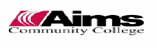 WHO MAY APPLYStudents who are 16 or older and in their junior or senior year of high school.Currently enrolled at Fort Lupton High School.HOW TO APPLYMeet with your high school counselor to start the application process.Complete an application including parent and student signatures.www.aims.eduAims Fort Lupton Campus260 College AvenueFort Lupton, CO 80621CAREER ACADEMY PROGRAMSThrough a program called Career Academy, students can get career training in Career and Technical Education programs such as automotive service technology, collision repair, agriculture, med-prep and oil and gas technology. All costs are covered, including lab fees and books. Eligible participants could even earn a certificate in the program of his or her choice.Current offerings at Fort Lupton Campus:Agriculture AutomotiveMedical PrepOil & GasWeldingCONCURRENT ENROLLMENTThere is a law in Colorado that allows for high school students to gain both high school and college credit at the same time. Students participating can gain most, if not all, credits to gain a 2-year degree at the same time theygraduate high school. College credits are allowed to be used toward high school graduation. With district approval, Weld Re-8 will pay the student tuition for some of these classes; the families are responsible for paying forbooks and additional student fees.Examples of Guaranteed Transfer(GT) courses that may be taken:ENG121 - English CompositionMAT121 - College AlgebraBIO105- Science of BiologyWHO MAY APPLYStudents who are 16 or older and in their junior or senior year of high school.Currently enrolled at Fort Lupton High School.HOW TO APPLYMeet with your high school counselor to start the application process.Complete an application including parent and student signatures.www.aims.eduAims Fort Lupton Campus260 College AvenueFort Lupton, CO 80621CAREER ACADEMY PROGRAMSThrough a program called Career Academy, students can get career training in Career and Technical Education programs such as automotive service technology, collision repair, agriculture, med-prep and oil and gas technology. All costs are covered, including lab fees and books. Eligible participants could even earn a certificate in the program of his or her choice.Current offerings at Fort Lupton Campus:Agriculture AutomotiveMedical PrepOil & GasWeldingCONCURRENT ENROLLMENTThere is a law in Colorado that allows for high school students to gain both high school and college credit at the same time. Students participating can gain most, if not all, credits to gain a 2-year degree at the same time theygraduate high school. College credits are allowed to be used toward high school graduation. With district approval, Weld Re-8 will pay the student tuition for some of these classes; the families are responsible for paying forbooks and additional student fees.Examples of Guaranteed Transfer(GT) courses that may be taken:ENG121 - English CompositionMAT121 - College AlgebraBIO105- Science of BiologyWHO MAY APPLYStudents who are 16 or older and in their junior or senior year of high school.Currently enrolled at Fort Lupton High School.HOW TO APPLYMeet with your high school counselor to start the application process.Complete an application including parent and student signatures.www.aims.eduAims Fort Lupton Campus260 College AvenueFort Lupton, CO 80621CAREER ACADEMY PROGRAMSThrough a program called Career Academy, students can get career training in Career and Technical Education programs such as automotive service technology, collision repair, agriculture, med-prep and oil and gas technology. All costs are covered, including lab fees and books. Eligible participants could even earn a certificate in the program of his or her choice.Current offerings at Fort Lupton Campus:Agriculture AutomotiveMedical PrepOil & GasWeldingCONCURRENT ENROLLMENTThere is a law in Colorado that allows for high school students to gain both high school and college credit at the same time. Students participating can gain most, if not all, credits to gain a 2-year degree at the same time theygraduate high school. College credits are allowed to be used toward high school graduation. With district approval, Weld Re-8 will pay the student tuition for some of these classes; the families are responsible for paying forbooks and additional student fees.Examples of Guaranteed Transfer(GT) courses that may be taken:ENG121 - English CompositionMAT121 - College AlgebraBIO105- Science of BiologyWHO MAY APPLYStudents who are 16 or older and in their junior or senior year of high school.Currently enrolled at Fort Lupton High School.HOW TO APPLYMeet with your high school counselor to start the application process.Complete an application including parent and student signatures.www.aims.eduAims Fort Lupton Campus260 College AvenueFort Lupton, CO 80621CAREER ACADEMY PROGRAMSThrough a program called Career Academy, students can get career training in Career and Technical Education programs such as automotive service technology, collision repair, agriculture, med-prep and oil and gas technology. All costs are covered, including lab fees and books. Eligible participants could even earn a certificate in the program of his or her choice.Current offerings at Fort Lupton Campus:Agriculture AutomotiveMedical PrepOil & GasWeldingCONCURRENT ENROLLMENTThere is a law in Colorado that allows for high school students to gain both high school and college credit at the same time. Students participating can gain most, if not all, credits to gain a 2-year degree at the same time theygraduate high school. College credits are allowed to be used toward high school graduation. With district approval, Weld Re-8 will pay the student tuition for some of these classes; the families are responsible for paying forbooks and additional student fees.Examples of Guaranteed Transfer(GT) courses that may be taken:ENG121 - English CompositionMAT121 - College AlgebraBIO105- Science of BiologyWHO MAY APPLYStudents who are 16 or older and in their junior or senior year of high school.Currently enrolled at Fort Lupton High School.HOW TO APPLYMeet with your high school counselor to start the application process.Complete an application including parent and student signatures.www.aims.eduAims Fort Lupton Campus260 College AvenueFort Lupton, CO 80621CAREER ACADEMY PROGRAMSThrough a program called Career Academy, students can get career training in Career and Technical Education programs such as automotive service technology, collision repair, agriculture, med-prep and oil and gas technology. All costs are covered, including lab fees and books. Eligible participants could even earn a certificate in the program of his or her choice.Current offerings at Fort Lupton Campus:Agriculture AutomotiveMedical PrepOil & GasWeldingCONCURRENT ENROLLMENTThere is a law in Colorado that allows for high school students to gain both high school and college credit at the same time. Students participating can gain most, if not all, credits to gain a 2-year degree at the same time theygraduate high school. College credits are allowed to be used toward high school graduation. With district approval, Weld Re-8 will pay the student tuition for some of these classes; the families are responsible for paying forbooks and additional student fees.Examples of Guaranteed Transfer(GT) courses that may be taken:ENG121 - English CompositionMAT121 - College AlgebraBIO105- Science of BiologyWHO MAY APPLYStudents who are 16 or older and in their junior or senior year of high school.Currently enrolled at Fort Lupton High School.HOW TO APPLYMeet with your high school counselor to start the application process.Complete an application including parent and student signatures.www.aims.eduAims Fort Lupton Campus260 College AvenueFort Lupton, CO 80621CAREER ACADEMY PROGRAMSThrough a program called Career Academy, students can get career training in Career and Technical Education programs such as automotive service technology, collision repair, agriculture, med-prep and oil and gas technology. All costs are covered, including lab fees and books. Eligible participants could even earn a certificate in the program of his or her choice.Current offerings at Fort Lupton Campus:Agriculture AutomotiveMedical PrepOil & GasWeldingCONCURRENT ENROLLMENTThere is a law in Colorado that allows for high school students to gain both high school and college credit at the same time. Students participating can gain most, if not all, credits to gain a 2-year degree at the same time theygraduate high school. College credits are allowed to be used toward high school graduation. With district approval, Weld Re-8 will pay the student tuition for some of these classes; the families are responsible for paying forbooks and additional student fees.Examples of Guaranteed Transfer(GT) courses that may be taken:ENG121 - English CompositionMAT121 - College AlgebraBIO105- Science of BiologyWHO MAY APPLYStudents who are 16 or older and in their junior or senior year of high school.Currently enrolled at Fort Lupton High School.HOW TO APPLYMeet with your high school counselor to start the application process.Complete an application including parent and student signatures.www.aims.eduAims Fort Lupton Campus260 College AvenueFort Lupton, CO 80621CAREER ACADEMY PROGRAMSThrough a program called Career Academy, students can get career training in Career and Technical Education programs such as automotive service technology, collision repair, agriculture, med-prep and oil and gas technology. All costs are covered, including lab fees and books. Eligible participants could even earn a certificate in the program of his or her choice.Current offerings at Fort Lupton Campus:Agriculture AutomotiveMedical PrepOil & GasWeldingCONCURRENT ENROLLMENTThere is a law in Colorado that allows for high school students to gain both high school and college credit at the same time. Students participating can gain most, if not all, credits to gain a 2-year degree at the same time theygraduate high school. College credits are allowed to be used toward high school graduation. With district approval, Weld Re-8 will pay the student tuition for some of these classes; the families are responsible for paying forbooks and additional student fees.Examples of Guaranteed Transfer(GT) courses that may be taken:ENG121 - English CompositionMAT121 - College AlgebraBIO105- Science of BiologyWHO MAY APPLYStudents who are 16 or older and in their junior or senior year of high school.Currently enrolled at Fort Lupton High School.HOW TO APPLYMeet with your high school counselor to start the application process.Complete an application including parent and student signatures.www.aims.eduAims Fort Lupton Campus260 College AvenueFort Lupton, CO 80621CAREER ACADEMY PROGRAMSThrough a program called Career Academy, students can get career training in Career and Technical Education programs such as automotive service technology, collision repair, agriculture, med-prep and oil and gas technology. All costs are covered, including lab fees and books. Eligible participants could even earn a certificate in the program of his or her choice.Current offerings at Fort Lupton Campus:Agriculture AutomotiveMedical PrepOil & GasWeldingCONCURRENT ENROLLMENTThere is a law in Colorado that allows for high school students to gain both high school and college credit at the same time. Students participating can gain most, if not all, credits to gain a 2-year degree at the same time theygraduate high school. College credits are allowed to be used toward high school graduation. With district approval, Weld Re-8 will pay the student tuition for some of these classes; the families are responsible for paying forbooks and additional student fees.Examples of Guaranteed Transfer(GT) courses that may be taken:ENG121 - English CompositionMAT121 - College AlgebraBIO105- Science of BiologyWHO MAY APPLYStudents who are 16 or older and in their junior or senior year of high school.Currently enrolled at Fort Lupton High School.HOW TO APPLYMeet with your high school counselor to start the application process.Complete an application including parent and student signatures.www.aims.eduAims Fort Lupton Campus260 College AvenueFort Lupton, CO 80621CAREER ACADEMY PROGRAMSThrough a program called Career Academy, students can get career training in Career and Technical Education programs such as automotive service technology, collision repair, agriculture, med-prep and oil and gas technology. All costs are covered, including lab fees and books. Eligible participants could even earn a certificate in the program of his or her choice.Current offerings at Fort Lupton Campus:Agriculture AutomotiveMedical PrepOil & GasWeldingCONCURRENT ENROLLMENTThere is a law in Colorado that allows for high school students to gain both high school and college credit at the same time. Students participating can gain most, if not all, credits to gain a 2-year degree at the same time theygraduate high school. College credits are allowed to be used toward high school graduation. With district approval, Weld Re-8 will pay the student tuition for some of these classes; the families are responsible for paying forbooks and additional student fees.Examples of Guaranteed Transfer(GT) courses that may be taken:ENG121 - English CompositionMAT121 - College AlgebraBIO105- Science of BiologyWHO MAY APPLYStudents who are 16 or older and in their junior or senior year of high school.Currently enrolled at Fort Lupton High School.HOW TO APPLYMeet with your high school counselor to start the application process.Complete an application including parent and student signatures.www.aims.eduAims Fort Lupton Campus260 College AvenueFort Lupton, CO 80621CAREER ACADEMY PROGRAMSThrough a program called Career Academy, students can get career training in Career and Technical Education programs such as automotive service technology, collision repair, agriculture, med-prep and oil and gas technology. All costs are covered, including lab fees and books. Eligible participants could even earn a certificate in the program of his or her choice.Current offerings at Fort Lupton Campus:Agriculture AutomotiveMedical PrepOil & GasWeldingCONCURRENT ENROLLMENTThere is a law in Colorado that allows for high school students to gain both high school and college credit at the same time. Students participating can gain most, if not all, credits to gain a 2-year degree at the same time theygraduate high school. College credits are allowed to be used toward high school graduation. With district approval, Weld Re-8 will pay the student tuition for some of these classes; the families are responsible for paying forbooks and additional student fees.Examples of Guaranteed Transfer(GT) courses that may be taken:ENG121 - English CompositionMAT121 - College AlgebraBIO105- Science of BiologyWHO MAY APPLYStudents who are 16 or older and in their junior or senior year of high school.Currently enrolled at Fort Lupton High School.HOW TO APPLYMeet with your high school counselor to start the application process.Complete an application including parent and student signatures.www.aims.eduAims Fort Lupton Campus260 College AvenueFort Lupton, CO 80621CAREER ACADEMY PROGRAMSThrough a program called Career Academy, students can get career training in Career and Technical Education programs such as automotive service technology, collision repair, agriculture, med-prep and oil and gas technology. All costs are covered, including lab fees and books. Eligible participants could even earn a certificate in the program of his or her choice.Current offerings at Fort Lupton Campus:Agriculture AutomotiveMedical PrepOil & GasWeldingCONCURRENT ENROLLMENTThere is a law in Colorado that allows for high school students to gain both high school and college credit at the same time. Students participating can gain most, if not all, credits to gain a 2-year degree at the same time theygraduate high school. College credits are allowed to be used toward high school graduation. With district approval, Weld Re-8 will pay the student tuition for some of these classes; the families are responsible for paying forbooks and additional student fees.Examples of Guaranteed Transfer(GT) courses that may be taken:ENG121 - English CompositionMAT121 - College AlgebraBIO105- Science of BiologyWHO MAY APPLYStudents who are 16 or older and in their junior or senior year of high school.Currently enrolled at Fort Lupton High School.HOW TO APPLYMeet with your high school counselor to start the application process.Complete an application including parent and student signatures.www.aims.eduAims Fort Lupton Campus260 College AvenueFort Lupton, CO 80621CAREER ACADEMY PROGRAMSThrough a program called Career Academy, students can get career training in Career and Technical Education programs such as automotive service technology, collision repair, agriculture, med-prep and oil and gas technology. All costs are covered, including lab fees and books. Eligible participants could even earn a certificate in the program of his or her choice.Current offerings at Fort Lupton Campus:Agriculture AutomotiveMedical PrepOil & GasWeldingCONCURRENT ENROLLMENTThere is a law in Colorado that allows for high school students to gain both high school and college credit at the same time. Students participating can gain most, if not all, credits to gain a 2-year degree at the same time theygraduate high school. College credits are allowed to be used toward high school graduation. With district approval, Weld Re-8 will pay the student tuition for some of these classes; the families are responsible for paying forbooks and additional student fees.Examples of Guaranteed Transfer(GT) courses that may be taken:ENG121 - English CompositionMAT121 - College AlgebraBIO105- Science of BiologyWHO MAY APPLYStudents who are 16 or older and in their junior or senior year of high school.Currently enrolled at Fort Lupton High School.HOW TO APPLYMeet with your high school counselor to start the application process.Complete an application including parent and student signatures.www.aims.eduAims Fort Lupton Campus260 College AvenueFort Lupton, CO 80621CAREER ACADEMY PROGRAMSThrough a program called Career Academy, students can get career training in Career and Technical Education programs such as automotive service technology, collision repair, agriculture, med-prep and oil and gas technology. All costs are covered, including lab fees and books. Eligible participants could even earn a certificate in the program of his or her choice.Current offerings at Fort Lupton Campus:Agriculture AutomotiveMedical PrepOil & GasWeldingCONCURRENT ENROLLMENTThere is a law in Colorado that allows for high school students to gain both high school and college credit at the same time. Students participating can gain most, if not all, credits to gain a 2-year degree at the same time theygraduate high school. College credits are allowed to be used toward high school graduation. With district approval, Weld Re-8 will pay the student tuition for some of these classes; the families are responsible for paying forbooks and additional student fees.Examples of Guaranteed Transfer(GT) courses that may be taken:ENG121 - English CompositionMAT121 - College AlgebraBIO105- Science of BiologyWHO MAY APPLYStudents who are 16 or older and in their junior or senior year of high school.Currently enrolled at Fort Lupton High School.HOW TO APPLYMeet with your high school counselor to start the application process.Complete an application including parent and student signatures.www.aims.eduAims Fort Lupton Campus260 College AvenueFort Lupton, CO 80621CAREER ACADEMY PROGRAMSThrough a program called Career Academy, students can get career training in Career and Technical Education programs such as automotive service technology, collision repair, agriculture, med-prep and oil and gas technology. All costs are covered, including lab fees and books. Eligible participants could even earn a certificate in the program of his or her choice.Current offerings at Fort Lupton Campus:Agriculture AutomotiveMedical PrepOil & GasWeldingCONCURRENT ENROLLMENTThere is a law in Colorado that allows for high school students to gain both high school and college credit at the same time. Students participating can gain most, if not all, credits to gain a 2-year degree at the same time theygraduate high school. College credits are allowed to be used toward high school graduation. With district approval, Weld Re-8 will pay the student tuition for some of these classes; the families are responsible for paying forbooks and additional student fees.Examples of Guaranteed Transfer(GT) courses that may be taken:ENG121 - English CompositionMAT121 - College AlgebraBIO105- Science of BiologyWHO MAY APPLYStudents who are 16 or older and in their junior or senior year of high school.Currently enrolled at Fort Lupton High School.HOW TO APPLYMeet with your high school counselor to start the application process.Complete an application including parent and student signatures.www.aims.eduAims Fort Lupton Campus260 College AvenueFort Lupton, CO 80621CAREER ACADEMY PROGRAMSThrough a program called Career Academy, students can get career training in Career and Technical Education programs such as automotive service technology, collision repair, agriculture, med-prep and oil and gas technology. All costs are covered, including lab fees and books. Eligible participants could even earn a certificate in the program of his or her choice.Current offerings at Fort Lupton Campus:Agriculture AutomotiveMedical PrepOil & GasWeldingCONCURRENT ENROLLMENTThere is a law in Colorado that allows for high school students to gain both high school and college credit at the same time. Students participating can gain most, if not all, credits to gain a 2-year degree at the same time theygraduate high school. College credits are allowed to be used toward high school graduation. With district approval, Weld Re-8 will pay the student tuition for some of these classes; the families are responsible for paying forbooks and additional student fees.Examples of Guaranteed Transfer(GT) courses that may be taken:ENG121 - English CompositionMAT121 - College AlgebraBIO105- Science of BiologyWHO MAY APPLYStudents who are 16 or older and in their junior or senior year of high school.Currently enrolled at Fort Lupton High School.HOW TO APPLYMeet with your high school counselor to start the application process.Complete an application including parent and student signatures.www.aims.eduAims Fort Lupton Campus260 College AvenueFort Lupton, CO 80621CAREER ACADEMY PROGRAMSThrough a program called Career Academy, students can get career training in Career and Technical Education programs such as automotive service technology, collision repair, agriculture, med-prep and oil and gas technology. All costs are covered, including lab fees and books. Eligible participants could even earn a certificate in the program of his or her choice.Current offerings at Fort Lupton Campus:Agriculture AutomotiveMedical PrepOil & GasWeldingCONCURRENT ENROLLMENTThere is a law in Colorado that allows for high school students to gain both high school and college credit at the same time. Students participating can gain most, if not all, credits to gain a 2-year degree at the same time theygraduate high school. College credits are allowed to be used toward high school graduation. With district approval, Weld Re-8 will pay the student tuition for some of these classes; the families are responsible for paying forbooks and additional student fees.Examples of Guaranteed Transfer(GT) courses that may be taken:ENG121 - English CompositionMAT121 - College AlgebraBIO105- Science of BiologyWHO MAY APPLYStudents who are 16 or older and in their junior or senior year of high school.Currently enrolled at Fort Lupton High School.HOW TO APPLYMeet with your high school counselor to start the application process.Complete an application including parent and student signatures.www.aims.eduAims Fort Lupton Campus260 College AvenueFort Lupton, CO 80621CAREER ACADEMY PROGRAMSThrough a program called Career Academy, students can get career training in Career and Technical Education programs such as automotive service technology, collision repair, agriculture, med-prep and oil and gas technology. All costs are covered, including lab fees and books. Eligible participants could even earn a certificate in the program of his or her choice.Current offerings at Fort Lupton Campus:Agriculture AutomotiveMedical PrepOil & GasWeldingCONCURRENT ENROLLMENTThere is a law in Colorado that allows for high school students to gain both high school and college credit at the same time. Students participating can gain most, if not all, credits to gain a 2-year degree at the same time theygraduate high school. College credits are allowed to be used toward high school graduation. With district approval, Weld Re-8 will pay the student tuition for some of these classes; the families are responsible for paying forbooks and additional student fees.Examples of Guaranteed Transfer(GT) courses that may be taken:ENG121 - English CompositionMAT121 - College AlgebraBIO105- Science of BiologyWHO MAY APPLYStudents who are 16 or older and in their junior or senior year of high school.Currently enrolled at Fort Lupton High School.HOW TO APPLYMeet with your high school counselor to start the application process.Complete an application including parent and student signatures.www.aims.eduAims Fort Lupton Campus260 College AvenueFort Lupton, CO 80621CAREER ACADEMY PROGRAMSThrough a program called Career Academy, students can get career training in Career and Technical Education programs such as automotive service technology, collision repair, agriculture, med-prep and oil and gas technology. All costs are covered, including lab fees and books. Eligible participants could even earn a certificate in the program of his or her choice.Current offerings at Fort Lupton Campus:Agriculture AutomotiveMedical PrepOil & GasWeldingCONCURRENT ENROLLMENTThere is a law in Colorado that allows for high school students to gain both high school and college credit at the same time. Students participating can gain most, if not all, credits to gain a 2-year degree at the same time theygraduate high school. College credits are allowed to be used toward high school graduation. With district approval, Weld Re-8 will pay the student tuition for some of these classes; the families are responsible for paying forbooks and additional student fees.Examples of Guaranteed Transfer(GT) courses that may be taken:ENG121 - English CompositionMAT121 - College AlgebraBIO105- Science of BiologyWHO MAY APPLYStudents who are 16 or older and in their junior or senior year of high school.Currently enrolled at Fort Lupton High School.HOW TO APPLYMeet with your high school counselor to start the application process.Complete an application including parent and student signatures.www.aims.eduAims Fort Lupton Campus260 College AvenueFort Lupton, CO 80621CAREER ACADEMY PROGRAMSThrough a program called Career Academy, students can get career training in Career and Technical Education programs such as automotive service technology, collision repair, agriculture, med-prep and oil and gas technology. All costs are covered, including lab fees and books. Eligible participants could even earn a certificate in the program of his or her choice.Current offerings at Fort Lupton Campus:Agriculture AutomotiveMedical PrepOil & GasWeldingCONCURRENT ENROLLMENTThere is a law in Colorado that allows for high school students to gain both high school and college credit at the same time. Students participating can gain most, if not all, credits to gain a 2-year degree at the same time theygraduate high school. College credits are allowed to be used toward high school graduation. With district approval, Weld Re-8 will pay the student tuition for some of these classes; the families are responsible for paying forbooks and additional student fees.Examples of Guaranteed Transfer(GT) courses that may be taken:ENG121 - English CompositionMAT121 - College AlgebraBIO105- Science of BiologyWHO MAY APPLYStudents who are 16 or older and in their junior or senior year of high school.Currently enrolled at Fort Lupton High School.HOW TO APPLYMeet with your high school counselor to start the application process.Complete an application including parent and student signatures.www.aims.eduAims Fort Lupton Campus260 College AvenueFort Lupton, CO 80621CAREER ACADEMY PROGRAMSThrough a program called Career Academy, students can get career training in Career and Technical Education programs such as automotive service technology, collision repair, agriculture, med-prep and oil and gas technology. All costs are covered, including lab fees and books. Eligible participants could even earn a certificate in the program of his or her choice.Current offerings at Fort Lupton Campus:Agriculture AutomotiveMedical PrepOil & GasWeldingCONCURRENT ENROLLMENTThere is a law in Colorado that allows for high school students to gain both high school and college credit at the same time. Students participating can gain most, if not all, credits to gain a 2-year degree at the same time theygraduate high school. College credits are allowed to be used toward high school graduation. With district approval, Weld Re-8 will pay the student tuition for some of these classes; the families are responsible for paying forbooks and additional student fees.Examples of Guaranteed Transfer(GT) courses that may be taken:ENG121 - English CompositionMAT121 - College AlgebraBIO105- Science of BiologyWHO MAY APPLYStudents who are 16 or older and in their junior or senior year of high school.Currently enrolled at Fort Lupton High School.HOW TO APPLYMeet with your high school counselor to start the application process.Complete an application including parent and student signatures.www.aims.eduAims Fort Lupton Campus260 College AvenueFort Lupton, CO 80621CAREER ACADEMY PROGRAMSThrough a program called Career Academy, students can get career training in Career and Technical Education programs such as automotive service technology, collision repair, agriculture, med-prep and oil and gas technology. All costs are covered, including lab fees and books. Eligible participants could even earn a certificate in the program of his or her choice.Current offerings at Fort Lupton Campus:Agriculture AutomotiveMedical PrepOil & GasWeldingCONCURRENT ENROLLMENTThere is a law in Colorado that allows for high school students to gain both high school and college credit at the same time. Students participating can gain most, if not all, credits to gain a 2-year degree at the same time theygraduate high school. College credits are allowed to be used toward high school graduation. With district approval, Weld Re-8 will pay the student tuition for some of these classes; the families are responsible for paying forbooks and additional student fees.Examples of Guaranteed Transfer(GT) courses that may be taken:ENG121 - English CompositionMAT121 - College AlgebraBIO105- Science of BiologyWHO MAY APPLYStudents who are 16 or older and in their junior or senior year of high school.Currently enrolled at Fort Lupton High School.HOW TO APPLYMeet with your high school counselor to start the application process.Complete an application including parent and student signatures.www.aims.eduAims Fort Lupton Campus260 College AvenueFort Lupton, CO 80621CAREER ACADEMY PROGRAMSThrough a program called Career Academy, students can get career training in Career and Technical Education programs such as automotive service technology, collision repair, agriculture, med-prep and oil and gas technology. All costs are covered, including lab fees and books. Eligible participants could even earn a certificate in the program of his or her choice.Current offerings at Fort Lupton Campus:Agriculture AutomotiveMedical PrepOil & GasWeldingCONCURRENT ENROLLMENTThere is a law in Colorado that allows for high school students to gain both high school and college credit at the same time. Students participating can gain most, if not all, credits to gain a 2-year degree at the same time theygraduate high school. College credits are allowed to be used toward high school graduation. With district approval, Weld Re-8 will pay the student tuition for some of these classes; the families are responsible for paying forbooks and additional student fees.Examples of Guaranteed Transfer(GT) courses that may be taken:ENG121 - English CompositionMAT121 - College AlgebraBIO105- Science of BiologyWHO MAY APPLYStudents who are 16 or older and in their junior or senior year of high school.Currently enrolled at Fort Lupton High School.HOW TO APPLYMeet with your high school counselor to start the application process.Complete an application including parent and student signatures.www.aims.eduAims Fort Lupton Campus260 College AvenueFort Lupton, CO 80621CAREER ACADEMY PROGRAMSThrough a program called Career Academy, students can get career training in Career and Technical Education programs such as automotive service technology, collision repair, agriculture, med-prep and oil and gas technology. All costs are covered, including lab fees and books. Eligible participants could even earn a certificate in the program of his or her choice.Current offerings at Fort Lupton Campus:Agriculture AutomotiveMedical PrepOil & GasWeldingCONCURRENT ENROLLMENTThere is a law in Colorado that allows for high school students to gain both high school and college credit at the same time. Students participating can gain most, if not all, credits to gain a 2-year degree at the same time theygraduate high school. College credits are allowed to be used toward high school graduation. With district approval, Weld Re-8 will pay the student tuition for some of these classes; the families are responsible for paying forbooks and additional student fees.Examples of Guaranteed Transfer(GT) courses that may be taken:ENG121 - English CompositionMAT121 - College AlgebraBIO105- Science of BiologyGUIDANCE AND COUNSELINGGUIDANCE AND COUNSELINGGUIDANCE AND COUNSELINGStudents are assigned alphabetically to a counselor based on the first initial of their last name. The assigned counselor keeps the grades, credit information, test scores and other information for those students in his/her alphabet. The major areas in which counselors provide services to students are as follows: academic counseling, personal/social issues, and post high school planning, including career options. Infinite Campus is an online program designed to keep parents in touch with their student's daily attendance and grades. This is the most current information counselors, administrators, teachers and parents have regarding their student(s). Naviance is used for ICAPs. Please contact the counseling office to register for access to Infinite Campus and Naviance.Your high school years help determine the quality of your life for years to come. One of the biggest decisions for you will be the path you choose for your college/career choice. Use your high school years to explore different career options. Planning all four years of your high school education helps you keep focused on your goals and meet prerequisites and other requirements. It is essential you make wise and well informed decisions regarding your core and elective selections. It is also critical for you to get advice from your parents, teachers, and counselors. Make sure to choose classes to help you explore a variety of options and interests.Students are assigned alphabetically to a counselor based on the first initial of their last name. The assigned counselor keeps the grades, credit information, test scores and other information for those students in his/her alphabet. The major areas in which counselors provide services to students are as follows: academic counseling, personal/social issues, and post high school planning, including career options. Infinite Campus is an online program designed to keep parents in touch with their student's daily attendance and grades. This is the most current information counselors, administrators, teachers and parents have regarding their student(s). Naviance is used for ICAPs. Please contact the counseling office to register for access to Infinite Campus and Naviance.Your high school years help determine the quality of your life for years to come. One of the biggest decisions for you will be the path you choose for your college/career choice. Use your high school years to explore different career options. Planning all four years of your high school education helps you keep focused on your goals and meet prerequisites and other requirements. It is essential you make wise and well informed decisions regarding your core and elective selections. It is also critical for you to get advice from your parents, teachers, and counselors. Make sure to choose classes to help you explore a variety of options and interests.Students are assigned alphabetically to a counselor based on the first initial of their last name. The assigned counselor keeps the grades, credit information, test scores and other information for those students in his/her alphabet. The major areas in which counselors provide services to students are as follows: academic counseling, personal/social issues, and post high school planning, including career options. Infinite Campus is an online program designed to keep parents in touch with their student's daily attendance and grades. This is the most current information counselors, administrators, teachers and parents have regarding their student(s). Naviance is used for ICAPs. Please contact the counseling office to register for access to Infinite Campus and Naviance.Your high school years help determine the quality of your life for years to come. One of the biggest decisions for you will be the path you choose for your college/career choice. Use your high school years to explore different career options. Planning all four years of your high school education helps you keep focused on your goals and meet prerequisites and other requirements. It is essential you make wise and well informed decisions regarding your core and elective selections. It is also critical for you to get advice from your parents, teachers, and counselors. Make sure to choose classes to help you explore a variety of options and interests.Students are assigned alphabetically to a counselor based on the first initial of their last name. The assigned counselor keeps the grades, credit information, test scores and other information for those students in his/her alphabet. The major areas in which counselors provide services to students are as follows: academic counseling, personal/social issues, and post high school planning, including career options. Infinite Campus is an online program designed to keep parents in touch with their student's daily attendance and grades. This is the most current information counselors, administrators, teachers and parents have regarding their student(s). Naviance is used for ICAPs. Please contact the counseling office to register for access to Infinite Campus and Naviance.Your high school years help determine the quality of your life for years to come. One of the biggest decisions for you will be the path you choose for your college/career choice. Use your high school years to explore different career options. Planning all four years of your high school education helps you keep focused on your goals and meet prerequisites and other requirements. It is essential you make wise and well informed decisions regarding your core and elective selections. It is also critical for you to get advice from your parents, teachers, and counselors. Make sure to choose classes to help you explore a variety of options and interests.Students are assigned alphabetically to a counselor based on the first initial of their last name. The assigned counselor keeps the grades, credit information, test scores and other information for those students in his/her alphabet. The major areas in which counselors provide services to students are as follows: academic counseling, personal/social issues, and post high school planning, including career options. Infinite Campus is an online program designed to keep parents in touch with their student's daily attendance and grades. This is the most current information counselors, administrators, teachers and parents have regarding their student(s). Naviance is used for ICAPs. Please contact the counseling office to register for access to Infinite Campus and Naviance.Your high school years help determine the quality of your life for years to come. One of the biggest decisions for you will be the path you choose for your college/career choice. Use your high school years to explore different career options. Planning all four years of your high school education helps you keep focused on your goals and meet prerequisites and other requirements. It is essential you make wise and well informed decisions regarding your core and elective selections. It is also critical for you to get advice from your parents, teachers, and counselors. Make sure to choose classes to help you explore a variety of options and interests.Students are assigned alphabetically to a counselor based on the first initial of their last name. The assigned counselor keeps the grades, credit information, test scores and other information for those students in his/her alphabet. The major areas in which counselors provide services to students are as follows: academic counseling, personal/social issues, and post high school planning, including career options. Infinite Campus is an online program designed to keep parents in touch with their student's daily attendance and grades. This is the most current information counselors, administrators, teachers and parents have regarding their student(s). Naviance is used for ICAPs. Please contact the counseling office to register for access to Infinite Campus and Naviance.Your high school years help determine the quality of your life for years to come. One of the biggest decisions for you will be the path you choose for your college/career choice. Use your high school years to explore different career options. Planning all four years of your high school education helps you keep focused on your goals and meet prerequisites and other requirements. It is essential you make wise and well informed decisions regarding your core and elective selections. It is also critical for you to get advice from your parents, teachers, and counselors. Make sure to choose classes to help you explore a variety of options and interests.Students are assigned alphabetically to a counselor based on the first initial of their last name. The assigned counselor keeps the grades, credit information, test scores and other information for those students in his/her alphabet. The major areas in which counselors provide services to students are as follows: academic counseling, personal/social issues, and post high school planning, including career options. Infinite Campus is an online program designed to keep parents in touch with their student's daily attendance and grades. This is the most current information counselors, administrators, teachers and parents have regarding their student(s). Naviance is used for ICAPs. Please contact the counseling office to register for access to Infinite Campus and Naviance.Your high school years help determine the quality of your life for years to come. One of the biggest decisions for you will be the path you choose for your college/career choice. Use your high school years to explore different career options. Planning all four years of your high school education helps you keep focused on your goals and meet prerequisites and other requirements. It is essential you make wise and well informed decisions regarding your core and elective selections. It is also critical for you to get advice from your parents, teachers, and counselors. Make sure to choose classes to help you explore a variety of options and interests.Students are assigned alphabetically to a counselor based on the first initial of their last name. The assigned counselor keeps the grades, credit information, test scores and other information for those students in his/her alphabet. The major areas in which counselors provide services to students are as follows: academic counseling, personal/social issues, and post high school planning, including career options. Infinite Campus is an online program designed to keep parents in touch with their student's daily attendance and grades. This is the most current information counselors, administrators, teachers and parents have regarding their student(s). Naviance is used for ICAPs. Please contact the counseling office to register for access to Infinite Campus and Naviance.Your high school years help determine the quality of your life for years to come. One of the biggest decisions for you will be the path you choose for your college/career choice. Use your high school years to explore different career options. Planning all four years of your high school education helps you keep focused on your goals and meet prerequisites and other requirements. It is essential you make wise and well informed decisions regarding your core and elective selections. It is also critical for you to get advice from your parents, teachers, and counselors. Make sure to choose classes to help you explore a variety of options and interests.Students are assigned alphabetically to a counselor based on the first initial of their last name. The assigned counselor keeps the grades, credit information, test scores and other information for those students in his/her alphabet. The major areas in which counselors provide services to students are as follows: academic counseling, personal/social issues, and post high school planning, including career options. Infinite Campus is an online program designed to keep parents in touch with their student's daily attendance and grades. This is the most current information counselors, administrators, teachers and parents have regarding their student(s). Naviance is used for ICAPs. Please contact the counseling office to register for access to Infinite Campus and Naviance.Your high school years help determine the quality of your life for years to come. One of the biggest decisions for you will be the path you choose for your college/career choice. Use your high school years to explore different career options. Planning all four years of your high school education helps you keep focused on your goals and meet prerequisites and other requirements. It is essential you make wise and well informed decisions regarding your core and elective selections. It is also critical for you to get advice from your parents, teachers, and counselors. Make sure to choose classes to help you explore a variety of options and interests.Students are assigned alphabetically to a counselor based on the first initial of their last name. The assigned counselor keeps the grades, credit information, test scores and other information for those students in his/her alphabet. The major areas in which counselors provide services to students are as follows: academic counseling, personal/social issues, and post high school planning, including career options. Infinite Campus is an online program designed to keep parents in touch with their student's daily attendance and grades. This is the most current information counselors, administrators, teachers and parents have regarding their student(s). Naviance is used for ICAPs. Please contact the counseling office to register for access to Infinite Campus and Naviance.Your high school years help determine the quality of your life for years to come. One of the biggest decisions for you will be the path you choose for your college/career choice. Use your high school years to explore different career options. Planning all four years of your high school education helps you keep focused on your goals and meet prerequisites and other requirements. It is essential you make wise and well informed decisions regarding your core and elective selections. It is also critical for you to get advice from your parents, teachers, and counselors. Make sure to choose classes to help you explore a variety of options and interests.Students are assigned alphabetically to a counselor based on the first initial of their last name. The assigned counselor keeps the grades, credit information, test scores and other information for those students in his/her alphabet. The major areas in which counselors provide services to students are as follows: academic counseling, personal/social issues, and post high school planning, including career options. Infinite Campus is an online program designed to keep parents in touch with their student's daily attendance and grades. This is the most current information counselors, administrators, teachers and parents have regarding their student(s). Naviance is used for ICAPs. Please contact the counseling office to register for access to Infinite Campus and Naviance.Your high school years help determine the quality of your life for years to come. One of the biggest decisions for you will be the path you choose for your college/career choice. Use your high school years to explore different career options. Planning all four years of your high school education helps you keep focused on your goals and meet prerequisites and other requirements. It is essential you make wise and well informed decisions regarding your core and elective selections. It is also critical for you to get advice from your parents, teachers, and counselors. Make sure to choose classes to help you explore a variety of options and interests.Students are assigned alphabetically to a counselor based on the first initial of their last name. The assigned counselor keeps the grades, credit information, test scores and other information for those students in his/her alphabet. The major areas in which counselors provide services to students are as follows: academic counseling, personal/social issues, and post high school planning, including career options. Infinite Campus is an online program designed to keep parents in touch with their student's daily attendance and grades. This is the most current information counselors, administrators, teachers and parents have regarding their student(s). Naviance is used for ICAPs. Please contact the counseling office to register for access to Infinite Campus and Naviance.Your high school years help determine the quality of your life for years to come. One of the biggest decisions for you will be the path you choose for your college/career choice. Use your high school years to explore different career options. Planning all four years of your high school education helps you keep focused on your goals and meet prerequisites and other requirements. It is essential you make wise and well informed decisions regarding your core and elective selections. It is also critical for you to get advice from your parents, teachers, and counselors. Make sure to choose classes to help you explore a variety of options and interests.Students are assigned alphabetically to a counselor based on the first initial of their last name. The assigned counselor keeps the grades, credit information, test scores and other information for those students in his/her alphabet. The major areas in which counselors provide services to students are as follows: academic counseling, personal/social issues, and post high school planning, including career options. Infinite Campus is an online program designed to keep parents in touch with their student's daily attendance and grades. This is the most current information counselors, administrators, teachers and parents have regarding their student(s). Naviance is used for ICAPs. Please contact the counseling office to register for access to Infinite Campus and Naviance.Your high school years help determine the quality of your life for years to come. One of the biggest decisions for you will be the path you choose for your college/career choice. Use your high school years to explore different career options. Planning all four years of your high school education helps you keep focused on your goals and meet prerequisites and other requirements. It is essential you make wise and well informed decisions regarding your core and elective selections. It is also critical for you to get advice from your parents, teachers, and counselors. Make sure to choose classes to help you explore a variety of options and interests.Students are assigned alphabetically to a counselor based on the first initial of their last name. The assigned counselor keeps the grades, credit information, test scores and other information for those students in his/her alphabet. The major areas in which counselors provide services to students are as follows: academic counseling, personal/social issues, and post high school planning, including career options. Infinite Campus is an online program designed to keep parents in touch with their student's daily attendance and grades. This is the most current information counselors, administrators, teachers and parents have regarding their student(s). Naviance is used for ICAPs. Please contact the counseling office to register for access to Infinite Campus and Naviance.Your high school years help determine the quality of your life for years to come. One of the biggest decisions for you will be the path you choose for your college/career choice. Use your high school years to explore different career options. Planning all four years of your high school education helps you keep focused on your goals and meet prerequisites and other requirements. It is essential you make wise and well informed decisions regarding your core and elective selections. It is also critical for you to get advice from your parents, teachers, and counselors. Make sure to choose classes to help you explore a variety of options and interests.Students are assigned alphabetically to a counselor based on the first initial of their last name. The assigned counselor keeps the grades, credit information, test scores and other information for those students in his/her alphabet. The major areas in which counselors provide services to students are as follows: academic counseling, personal/social issues, and post high school planning, including career options. Infinite Campus is an online program designed to keep parents in touch with their student's daily attendance and grades. This is the most current information counselors, administrators, teachers and parents have regarding their student(s). Naviance is used for ICAPs. Please contact the counseling office to register for access to Infinite Campus and Naviance.Your high school years help determine the quality of your life for years to come. One of the biggest decisions for you will be the path you choose for your college/career choice. Use your high school years to explore different career options. Planning all four years of your high school education helps you keep focused on your goals and meet prerequisites and other requirements. It is essential you make wise and well informed decisions regarding your core and elective selections. It is also critical for you to get advice from your parents, teachers, and counselors. Make sure to choose classes to help you explore a variety of options and interests.Students are assigned alphabetically to a counselor based on the first initial of their last name. The assigned counselor keeps the grades, credit information, test scores and other information for those students in his/her alphabet. The major areas in which counselors provide services to students are as follows: academic counseling, personal/social issues, and post high school planning, including career options. Infinite Campus is an online program designed to keep parents in touch with their student's daily attendance and grades. This is the most current information counselors, administrators, teachers and parents have regarding their student(s). Naviance is used for ICAPs. Please contact the counseling office to register for access to Infinite Campus and Naviance.Your high school years help determine the quality of your life for years to come. One of the biggest decisions for you will be the path you choose for your college/career choice. Use your high school years to explore different career options. Planning all four years of your high school education helps you keep focused on your goals and meet prerequisites and other requirements. It is essential you make wise and well informed decisions regarding your core and elective selections. It is also critical for you to get advice from your parents, teachers, and counselors. Make sure to choose classes to help you explore a variety of options and interests.Students are assigned alphabetically to a counselor based on the first initial of their last name. The assigned counselor keeps the grades, credit information, test scores and other information for those students in his/her alphabet. The major areas in which counselors provide services to students are as follows: academic counseling, personal/social issues, and post high school planning, including career options. Infinite Campus is an online program designed to keep parents in touch with their student's daily attendance and grades. This is the most current information counselors, administrators, teachers and parents have regarding their student(s). Naviance is used for ICAPs. Please contact the counseling office to register for access to Infinite Campus and Naviance.Your high school years help determine the quality of your life for years to come. One of the biggest decisions for you will be the path you choose for your college/career choice. Use your high school years to explore different career options. Planning all four years of your high school education helps you keep focused on your goals and meet prerequisites and other requirements. It is essential you make wise and well informed decisions regarding your core and elective selections. It is also critical for you to get advice from your parents, teachers, and counselors. Make sure to choose classes to help you explore a variety of options and interests.Students are assigned alphabetically to a counselor based on the first initial of their last name. The assigned counselor keeps the grades, credit information, test scores and other information for those students in his/her alphabet. The major areas in which counselors provide services to students are as follows: academic counseling, personal/social issues, and post high school planning, including career options. Infinite Campus is an online program designed to keep parents in touch with their student's daily attendance and grades. This is the most current information counselors, administrators, teachers and parents have regarding their student(s). Naviance is used for ICAPs. Please contact the counseling office to register for access to Infinite Campus and Naviance.Your high school years help determine the quality of your life for years to come. One of the biggest decisions for you will be the path you choose for your college/career choice. Use your high school years to explore different career options. Planning all four years of your high school education helps you keep focused on your goals and meet prerequisites and other requirements. It is essential you make wise and well informed decisions regarding your core and elective selections. It is also critical for you to get advice from your parents, teachers, and counselors. Make sure to choose classes to help you explore a variety of options and interests.Students are assigned alphabetically to a counselor based on the first initial of their last name. The assigned counselor keeps the grades, credit information, test scores and other information for those students in his/her alphabet. The major areas in which counselors provide services to students are as follows: academic counseling, personal/social issues, and post high school planning, including career options. Infinite Campus is an online program designed to keep parents in touch with their student's daily attendance and grades. This is the most current information counselors, administrators, teachers and parents have regarding their student(s). Naviance is used for ICAPs. Please contact the counseling office to register for access to Infinite Campus and Naviance.Your high school years help determine the quality of your life for years to come. One of the biggest decisions for you will be the path you choose for your college/career choice. Use your high school years to explore different career options. Planning all four years of your high school education helps you keep focused on your goals and meet prerequisites and other requirements. It is essential you make wise and well informed decisions regarding your core and elective selections. It is also critical for you to get advice from your parents, teachers, and counselors. Make sure to choose classes to help you explore a variety of options and interests.Students are assigned alphabetically to a counselor based on the first initial of their last name. The assigned counselor keeps the grades, credit information, test scores and other information for those students in his/her alphabet. The major areas in which counselors provide services to students are as follows: academic counseling, personal/social issues, and post high school planning, including career options. Infinite Campus is an online program designed to keep parents in touch with their student's daily attendance and grades. This is the most current information counselors, administrators, teachers and parents have regarding their student(s). Naviance is used for ICAPs. Please contact the counseling office to register for access to Infinite Campus and Naviance.Your high school years help determine the quality of your life for years to come. One of the biggest decisions for you will be the path you choose for your college/career choice. Use your high school years to explore different career options. Planning all four years of your high school education helps you keep focused on your goals and meet prerequisites and other requirements. It is essential you make wise and well informed decisions regarding your core and elective selections. It is also critical for you to get advice from your parents, teachers, and counselors. Make sure to choose classes to help you explore a variety of options and interests.Students are assigned alphabetically to a counselor based on the first initial of their last name. The assigned counselor keeps the grades, credit information, test scores and other information for those students in his/her alphabet. The major areas in which counselors provide services to students are as follows: academic counseling, personal/social issues, and post high school planning, including career options. Infinite Campus is an online program designed to keep parents in touch with their student's daily attendance and grades. This is the most current information counselors, administrators, teachers and parents have regarding their student(s). Naviance is used for ICAPs. Please contact the counseling office to register for access to Infinite Campus and Naviance.Your high school years help determine the quality of your life for years to come. One of the biggest decisions for you will be the path you choose for your college/career choice. Use your high school years to explore different career options. Planning all four years of your high school education helps you keep focused on your goals and meet prerequisites and other requirements. It is essential you make wise and well informed decisions regarding your core and elective selections. It is also critical for you to get advice from your parents, teachers, and counselors. Make sure to choose classes to help you explore a variety of options and interests.Students are assigned alphabetically to a counselor based on the first initial of their last name. The assigned counselor keeps the grades, credit information, test scores and other information for those students in his/her alphabet. The major areas in which counselors provide services to students are as follows: academic counseling, personal/social issues, and post high school planning, including career options. Infinite Campus is an online program designed to keep parents in touch with their student's daily attendance and grades. This is the most current information counselors, administrators, teachers and parents have regarding their student(s). Naviance is used for ICAPs. Please contact the counseling office to register for access to Infinite Campus and Naviance.Your high school years help determine the quality of your life for years to come. One of the biggest decisions for you will be the path you choose for your college/career choice. Use your high school years to explore different career options. Planning all four years of your high school education helps you keep focused on your goals and meet prerequisites and other requirements. It is essential you make wise and well informed decisions regarding your core and elective selections. It is also critical for you to get advice from your parents, teachers, and counselors. Make sure to choose classes to help you explore a variety of options and interests.Students are assigned alphabetically to a counselor based on the first initial of their last name. The assigned counselor keeps the grades, credit information, test scores and other information for those students in his/her alphabet. The major areas in which counselors provide services to students are as follows: academic counseling, personal/social issues, and post high school planning, including career options. Infinite Campus is an online program designed to keep parents in touch with their student's daily attendance and grades. This is the most current information counselors, administrators, teachers and parents have regarding their student(s). Naviance is used for ICAPs. Please contact the counseling office to register for access to Infinite Campus and Naviance.Your high school years help determine the quality of your life for years to come. One of the biggest decisions for you will be the path you choose for your college/career choice. Use your high school years to explore different career options. Planning all four years of your high school education helps you keep focused on your goals and meet prerequisites and other requirements. It is essential you make wise and well informed decisions regarding your core and elective selections. It is also critical for you to get advice from your parents, teachers, and counselors. Make sure to choose classes to help you explore a variety of options and interests.Students are assigned alphabetically to a counselor based on the first initial of their last name. The assigned counselor keeps the grades, credit information, test scores and other information for those students in his/her alphabet. The major areas in which counselors provide services to students are as follows: academic counseling, personal/social issues, and post high school planning, including career options. Infinite Campus is an online program designed to keep parents in touch with their student's daily attendance and grades. This is the most current information counselors, administrators, teachers and parents have regarding their student(s). Naviance is used for ICAPs. Please contact the counseling office to register for access to Infinite Campus and Naviance.Your high school years help determine the quality of your life for years to come. One of the biggest decisions for you will be the path you choose for your college/career choice. Use your high school years to explore different career options. Planning all four years of your high school education helps you keep focused on your goals and meet prerequisites and other requirements. It is essential you make wise and well informed decisions regarding your core and elective selections. It is also critical for you to get advice from your parents, teachers, and counselors. Make sure to choose classes to help you explore a variety of options and interests.Students are assigned alphabetically to a counselor based on the first initial of their last name. The assigned counselor keeps the grades, credit information, test scores and other information for those students in his/her alphabet. The major areas in which counselors provide services to students are as follows: academic counseling, personal/social issues, and post high school planning, including career options. Infinite Campus is an online program designed to keep parents in touch with their student's daily attendance and grades. This is the most current information counselors, administrators, teachers and parents have regarding their student(s). Naviance is used for ICAPs. Please contact the counseling office to register for access to Infinite Campus and Naviance.Your high school years help determine the quality of your life for years to come. One of the biggest decisions for you will be the path you choose for your college/career choice. Use your high school years to explore different career options. Planning all four years of your high school education helps you keep focused on your goals and meet prerequisites and other requirements. It is essential you make wise and well informed decisions regarding your core and elective selections. It is also critical for you to get advice from your parents, teachers, and counselors. Make sure to choose classes to help you explore a variety of options and interests.Students are assigned alphabetically to a counselor based on the first initial of their last name. The assigned counselor keeps the grades, credit information, test scores and other information for those students in his/her alphabet. The major areas in which counselors provide services to students are as follows: academic counseling, personal/social issues, and post high school planning, including career options. Infinite Campus is an online program designed to keep parents in touch with their student's daily attendance and grades. This is the most current information counselors, administrators, teachers and parents have regarding their student(s). Naviance is used for ICAPs. Please contact the counseling office to register for access to Infinite Campus and Naviance.Your high school years help determine the quality of your life for years to come. One of the biggest decisions for you will be the path you choose for your college/career choice. Use your high school years to explore different career options. Planning all four years of your high school education helps you keep focused on your goals and meet prerequisites and other requirements. It is essential you make wise and well informed decisions regarding your core and elective selections. It is also critical for you to get advice from your parents, teachers, and counselors. Make sure to choose classes to help you explore a variety of options and interests.Students are assigned alphabetically to a counselor based on the first initial of their last name. The assigned counselor keeps the grades, credit information, test scores and other information for those students in his/her alphabet. The major areas in which counselors provide services to students are as follows: academic counseling, personal/social issues, and post high school planning, including career options. Infinite Campus is an online program designed to keep parents in touch with their student's daily attendance and grades. This is the most current information counselors, administrators, teachers and parents have regarding their student(s). Naviance is used for ICAPs. Please contact the counseling office to register for access to Infinite Campus and Naviance.Your high school years help determine the quality of your life for years to come. One of the biggest decisions for you will be the path you choose for your college/career choice. Use your high school years to explore different career options. Planning all four years of your high school education helps you keep focused on your goals and meet prerequisites and other requirements. It is essential you make wise and well informed decisions regarding your core and elective selections. It is also critical for you to get advice from your parents, teachers, and counselors. Make sure to choose classes to help you explore a variety of options and interests.Students are assigned alphabetically to a counselor based on the first initial of their last name. The assigned counselor keeps the grades, credit information, test scores and other information for those students in his/her alphabet. The major areas in which counselors provide services to students are as follows: academic counseling, personal/social issues, and post high school planning, including career options. Infinite Campus is an online program designed to keep parents in touch with their student's daily attendance and grades. This is the most current information counselors, administrators, teachers and parents have regarding their student(s). Naviance is used for ICAPs. Please contact the counseling office to register for access to Infinite Campus and Naviance.Your high school years help determine the quality of your life for years to come. One of the biggest decisions for you will be the path you choose for your college/career choice. Use your high school years to explore different career options. Planning all four years of your high school education helps you keep focused on your goals and meet prerequisites and other requirements. It is essential you make wise and well informed decisions regarding your core and elective selections. It is also critical for you to get advice from your parents, teachers, and counselors. Make sure to choose classes to help you explore a variety of options and interests.Students are assigned alphabetically to a counselor based on the first initial of their last name. The assigned counselor keeps the grades, credit information, test scores and other information for those students in his/her alphabet. The major areas in which counselors provide services to students are as follows: academic counseling, personal/social issues, and post high school planning, including career options. Infinite Campus is an online program designed to keep parents in touch with their student's daily attendance and grades. This is the most current information counselors, administrators, teachers and parents have regarding their student(s). Naviance is used for ICAPs. Please contact the counseling office to register for access to Infinite Campus and Naviance.Your high school years help determine the quality of your life for years to come. One of the biggest decisions for you will be the path you choose for your college/career choice. Use your high school years to explore different career options. Planning all four years of your high school education helps you keep focused on your goals and meet prerequisites and other requirements. It is essential you make wise and well informed decisions regarding your core and elective selections. It is also critical for you to get advice from your parents, teachers, and counselors. Make sure to choose classes to help you explore a variety of options and interests.Students are assigned alphabetically to a counselor based on the first initial of their last name. The assigned counselor keeps the grades, credit information, test scores and other information for those students in his/her alphabet. The major areas in which counselors provide services to students are as follows: academic counseling, personal/social issues, and post high school planning, including career options. Infinite Campus is an online program designed to keep parents in touch with their student's daily attendance and grades. This is the most current information counselors, administrators, teachers and parents have regarding their student(s). Naviance is used for ICAPs. Please contact the counseling office to register for access to Infinite Campus and Naviance.Your high school years help determine the quality of your life for years to come. One of the biggest decisions for you will be the path you choose for your college/career choice. Use your high school years to explore different career options. Planning all four years of your high school education helps you keep focused on your goals and meet prerequisites and other requirements. It is essential you make wise and well informed decisions regarding your core and elective selections. It is also critical for you to get advice from your parents, teachers, and counselors. Make sure to choose classes to help you explore a variety of options and interests.INDIVIDUALIZED CAREER AND ACADEMIC PLAN (ICAP)INDIVIDUALIZED CAREER AND ACADEMIC PLAN (ICAP)INDIVIDUALIZED CAREER AND ACADEMIC PLAN (ICAP)INDIVIDUALIZED CAREER AND ACADEMIC PLAN (ICAP)INDIVIDUALIZED CAREER AND ACADEMIC PLAN (ICAP)The mission of Weld Re-8 Schools is to provide a quality education that prepares all children for a successful future. Graduation requirements, adopted by the Weld Re-8 Board of Education, call for each student to have an Individualized Career and Academic Plan beginning in seventh grade. The plan will be the student's roadmap toward completing high school successfully and making good career decisions. Creating this plan will be a partnership between the student, parents and school staff. Schools will provide parents information regarding the process and timeline for creating the Individualized Career and Academic Plan. This page is designed to provide families the tools they need to help their child select a career goal, pick classes that will lead to high school graduation, and plan for advanced education opportunities, all part of the Individualized Career and Academic Plan.The mission of Weld Re-8 Schools is to provide a quality education that prepares all children for a successful future. Graduation requirements, adopted by the Weld Re-8 Board of Education, call for each student to have an Individualized Career and Academic Plan beginning in seventh grade. The plan will be the student's roadmap toward completing high school successfully and making good career decisions. Creating this plan will be a partnership between the student, parents and school staff. Schools will provide parents information regarding the process and timeline for creating the Individualized Career and Academic Plan. This page is designed to provide families the tools they need to help their child select a career goal, pick classes that will lead to high school graduation, and plan for advanced education opportunities, all part of the Individualized Career and Academic Plan.The mission of Weld Re-8 Schools is to provide a quality education that prepares all children for a successful future. Graduation requirements, adopted by the Weld Re-8 Board of Education, call for each student to have an Individualized Career and Academic Plan beginning in seventh grade. The plan will be the student's roadmap toward completing high school successfully and making good career decisions. Creating this plan will be a partnership between the student, parents and school staff. Schools will provide parents information regarding the process and timeline for creating the Individualized Career and Academic Plan. This page is designed to provide families the tools they need to help their child select a career goal, pick classes that will lead to high school graduation, and plan for advanced education opportunities, all part of the Individualized Career and Academic Plan.The mission of Weld Re-8 Schools is to provide a quality education that prepares all children for a successful future. Graduation requirements, adopted by the Weld Re-8 Board of Education, call for each student to have an Individualized Career and Academic Plan beginning in seventh grade. The plan will be the student's roadmap toward completing high school successfully and making good career decisions. Creating this plan will be a partnership between the student, parents and school staff. Schools will provide parents information regarding the process and timeline for creating the Individualized Career and Academic Plan. This page is designed to provide families the tools they need to help their child select a career goal, pick classes that will lead to high school graduation, and plan for advanced education opportunities, all part of the Individualized Career and Academic Plan.The mission of Weld Re-8 Schools is to provide a quality education that prepares all children for a successful future. Graduation requirements, adopted by the Weld Re-8 Board of Education, call for each student to have an Individualized Career and Academic Plan beginning in seventh grade. The plan will be the student's roadmap toward completing high school successfully and making good career decisions. Creating this plan will be a partnership between the student, parents and school staff. Schools will provide parents information regarding the process and timeline for creating the Individualized Career and Academic Plan. This page is designed to provide families the tools they need to help their child select a career goal, pick classes that will lead to high school graduation, and plan for advanced education opportunities, all part of the Individualized Career and Academic Plan.The mission of Weld Re-8 Schools is to provide a quality education that prepares all children for a successful future. Graduation requirements, adopted by the Weld Re-8 Board of Education, call for each student to have an Individualized Career and Academic Plan beginning in seventh grade. The plan will be the student's roadmap toward completing high school successfully and making good career decisions. Creating this plan will be a partnership between the student, parents and school staff. Schools will provide parents information regarding the process and timeline for creating the Individualized Career and Academic Plan. This page is designed to provide families the tools they need to help their child select a career goal, pick classes that will lead to high school graduation, and plan for advanced education opportunities, all part of the Individualized Career and Academic Plan.The mission of Weld Re-8 Schools is to provide a quality education that prepares all children for a successful future. Graduation requirements, adopted by the Weld Re-8 Board of Education, call for each student to have an Individualized Career and Academic Plan beginning in seventh grade. The plan will be the student's roadmap toward completing high school successfully and making good career decisions. Creating this plan will be a partnership between the student, parents and school staff. Schools will provide parents information regarding the process and timeline for creating the Individualized Career and Academic Plan. This page is designed to provide families the tools they need to help their child select a career goal, pick classes that will lead to high school graduation, and plan for advanced education opportunities, all part of the Individualized Career and Academic Plan.The mission of Weld Re-8 Schools is to provide a quality education that prepares all children for a successful future. Graduation requirements, adopted by the Weld Re-8 Board of Education, call for each student to have an Individualized Career and Academic Plan beginning in seventh grade. The plan will be the student's roadmap toward completing high school successfully and making good career decisions. Creating this plan will be a partnership between the student, parents and school staff. Schools will provide parents information regarding the process and timeline for creating the Individualized Career and Academic Plan. This page is designed to provide families the tools they need to help their child select a career goal, pick classes that will lead to high school graduation, and plan for advanced education opportunities, all part of the Individualized Career and Academic Plan.The mission of Weld Re-8 Schools is to provide a quality education that prepares all children for a successful future. Graduation requirements, adopted by the Weld Re-8 Board of Education, call for each student to have an Individualized Career and Academic Plan beginning in seventh grade. The plan will be the student's roadmap toward completing high school successfully and making good career decisions. Creating this plan will be a partnership between the student, parents and school staff. Schools will provide parents information regarding the process and timeline for creating the Individualized Career and Academic Plan. This page is designed to provide families the tools they need to help their child select a career goal, pick classes that will lead to high school graduation, and plan for advanced education opportunities, all part of the Individualized Career and Academic Plan.The mission of Weld Re-8 Schools is to provide a quality education that prepares all children for a successful future. Graduation requirements, adopted by the Weld Re-8 Board of Education, call for each student to have an Individualized Career and Academic Plan beginning in seventh grade. The plan will be the student's roadmap toward completing high school successfully and making good career decisions. Creating this plan will be a partnership between the student, parents and school staff. Schools will provide parents information regarding the process and timeline for creating the Individualized Career and Academic Plan. This page is designed to provide families the tools they need to help their child select a career goal, pick classes that will lead to high school graduation, and plan for advanced education opportunities, all part of the Individualized Career and Academic Plan.The mission of Weld Re-8 Schools is to provide a quality education that prepares all children for a successful future. Graduation requirements, adopted by the Weld Re-8 Board of Education, call for each student to have an Individualized Career and Academic Plan beginning in seventh grade. The plan will be the student's roadmap toward completing high school successfully and making good career decisions. Creating this plan will be a partnership between the student, parents and school staff. Schools will provide parents information regarding the process and timeline for creating the Individualized Career and Academic Plan. This page is designed to provide families the tools they need to help their child select a career goal, pick classes that will lead to high school graduation, and plan for advanced education opportunities, all part of the Individualized Career and Academic Plan.The mission of Weld Re-8 Schools is to provide a quality education that prepares all children for a successful future. Graduation requirements, adopted by the Weld Re-8 Board of Education, call for each student to have an Individualized Career and Academic Plan beginning in seventh grade. The plan will be the student's roadmap toward completing high school successfully and making good career decisions. Creating this plan will be a partnership between the student, parents and school staff. Schools will provide parents information regarding the process and timeline for creating the Individualized Career and Academic Plan. This page is designed to provide families the tools they need to help their child select a career goal, pick classes that will lead to high school graduation, and plan for advanced education opportunities, all part of the Individualized Career and Academic Plan.The mission of Weld Re-8 Schools is to provide a quality education that prepares all children for a successful future. Graduation requirements, adopted by the Weld Re-8 Board of Education, call for each student to have an Individualized Career and Academic Plan beginning in seventh grade. The plan will be the student's roadmap toward completing high school successfully and making good career decisions. Creating this plan will be a partnership between the student, parents and school staff. Schools will provide parents information regarding the process and timeline for creating the Individualized Career and Academic Plan. This page is designed to provide families the tools they need to help their child select a career goal, pick classes that will lead to high school graduation, and plan for advanced education opportunities, all part of the Individualized Career and Academic Plan.The mission of Weld Re-8 Schools is to provide a quality education that prepares all children for a successful future. Graduation requirements, adopted by the Weld Re-8 Board of Education, call for each student to have an Individualized Career and Academic Plan beginning in seventh grade. The plan will be the student's roadmap toward completing high school successfully and making good career decisions. Creating this plan will be a partnership between the student, parents and school staff. Schools will provide parents information regarding the process and timeline for creating the Individualized Career and Academic Plan. This page is designed to provide families the tools they need to help their child select a career goal, pick classes that will lead to high school graduation, and plan for advanced education opportunities, all part of the Individualized Career and Academic Plan.The mission of Weld Re-8 Schools is to provide a quality education that prepares all children for a successful future. Graduation requirements, adopted by the Weld Re-8 Board of Education, call for each student to have an Individualized Career and Academic Plan beginning in seventh grade. The plan will be the student's roadmap toward completing high school successfully and making good career decisions. Creating this plan will be a partnership between the student, parents and school staff. Schools will provide parents information regarding the process and timeline for creating the Individualized Career and Academic Plan. This page is designed to provide families the tools they need to help their child select a career goal, pick classes that will lead to high school graduation, and plan for advanced education opportunities, all part of the Individualized Career and Academic Plan.The mission of Weld Re-8 Schools is to provide a quality education that prepares all children for a successful future. Graduation requirements, adopted by the Weld Re-8 Board of Education, call for each student to have an Individualized Career and Academic Plan beginning in seventh grade. The plan will be the student's roadmap toward completing high school successfully and making good career decisions. Creating this plan will be a partnership between the student, parents and school staff. Schools will provide parents information regarding the process and timeline for creating the Individualized Career and Academic Plan. This page is designed to provide families the tools they need to help their child select a career goal, pick classes that will lead to high school graduation, and plan for advanced education opportunities, all part of the Individualized Career and Academic Plan.The mission of Weld Re-8 Schools is to provide a quality education that prepares all children for a successful future. Graduation requirements, adopted by the Weld Re-8 Board of Education, call for each student to have an Individualized Career and Academic Plan beginning in seventh grade. The plan will be the student's roadmap toward completing high school successfully and making good career decisions. Creating this plan will be a partnership between the student, parents and school staff. Schools will provide parents information regarding the process and timeline for creating the Individualized Career and Academic Plan. This page is designed to provide families the tools they need to help their child select a career goal, pick classes that will lead to high school graduation, and plan for advanced education opportunities, all part of the Individualized Career and Academic Plan.The mission of Weld Re-8 Schools is to provide a quality education that prepares all children for a successful future. Graduation requirements, adopted by the Weld Re-8 Board of Education, call for each student to have an Individualized Career and Academic Plan beginning in seventh grade. The plan will be the student's roadmap toward completing high school successfully and making good career decisions. Creating this plan will be a partnership between the student, parents and school staff. Schools will provide parents information regarding the process and timeline for creating the Individualized Career and Academic Plan. This page is designed to provide families the tools they need to help their child select a career goal, pick classes that will lead to high school graduation, and plan for advanced education opportunities, all part of the Individualized Career and Academic Plan.The mission of Weld Re-8 Schools is to provide a quality education that prepares all children for a successful future. Graduation requirements, adopted by the Weld Re-8 Board of Education, call for each student to have an Individualized Career and Academic Plan beginning in seventh grade. The plan will be the student's roadmap toward completing high school successfully and making good career decisions. Creating this plan will be a partnership between the student, parents and school staff. Schools will provide parents information regarding the process and timeline for creating the Individualized Career and Academic Plan. This page is designed to provide families the tools they need to help their child select a career goal, pick classes that will lead to high school graduation, and plan for advanced education opportunities, all part of the Individualized Career and Academic Plan.The mission of Weld Re-8 Schools is to provide a quality education that prepares all children for a successful future. Graduation requirements, adopted by the Weld Re-8 Board of Education, call for each student to have an Individualized Career and Academic Plan beginning in seventh grade. The plan will be the student's roadmap toward completing high school successfully and making good career decisions. Creating this plan will be a partnership between the student, parents and school staff. Schools will provide parents information regarding the process and timeline for creating the Individualized Career and Academic Plan. This page is designed to provide families the tools they need to help their child select a career goal, pick classes that will lead to high school graduation, and plan for advanced education opportunities, all part of the Individualized Career and Academic Plan.The mission of Weld Re-8 Schools is to provide a quality education that prepares all children for a successful future. Graduation requirements, adopted by the Weld Re-8 Board of Education, call for each student to have an Individualized Career and Academic Plan beginning in seventh grade. The plan will be the student's roadmap toward completing high school successfully and making good career decisions. Creating this plan will be a partnership between the student, parents and school staff. Schools will provide parents information regarding the process and timeline for creating the Individualized Career and Academic Plan. This page is designed to provide families the tools they need to help their child select a career goal, pick classes that will lead to high school graduation, and plan for advanced education opportunities, all part of the Individualized Career and Academic Plan.The mission of Weld Re-8 Schools is to provide a quality education that prepares all children for a successful future. Graduation requirements, adopted by the Weld Re-8 Board of Education, call for each student to have an Individualized Career and Academic Plan beginning in seventh grade. The plan will be the student's roadmap toward completing high school successfully and making good career decisions. Creating this plan will be a partnership between the student, parents and school staff. Schools will provide parents information regarding the process and timeline for creating the Individualized Career and Academic Plan. This page is designed to provide families the tools they need to help their child select a career goal, pick classes that will lead to high school graduation, and plan for advanced education opportunities, all part of the Individualized Career and Academic Plan.The mission of Weld Re-8 Schools is to provide a quality education that prepares all children for a successful future. Graduation requirements, adopted by the Weld Re-8 Board of Education, call for each student to have an Individualized Career and Academic Plan beginning in seventh grade. The plan will be the student's roadmap toward completing high school successfully and making good career decisions. Creating this plan will be a partnership between the student, parents and school staff. Schools will provide parents information regarding the process and timeline for creating the Individualized Career and Academic Plan. This page is designed to provide families the tools they need to help their child select a career goal, pick classes that will lead to high school graduation, and plan for advanced education opportunities, all part of the Individualized Career and Academic Plan.The mission of Weld Re-8 Schools is to provide a quality education that prepares all children for a successful future. Graduation requirements, adopted by the Weld Re-8 Board of Education, call for each student to have an Individualized Career and Academic Plan beginning in seventh grade. The plan will be the student's roadmap toward completing high school successfully and making good career decisions. Creating this plan will be a partnership between the student, parents and school staff. Schools will provide parents information regarding the process and timeline for creating the Individualized Career and Academic Plan. This page is designed to provide families the tools they need to help their child select a career goal, pick classes that will lead to high school graduation, and plan for advanced education opportunities, all part of the Individualized Career and Academic Plan.The mission of Weld Re-8 Schools is to provide a quality education that prepares all children for a successful future. Graduation requirements, adopted by the Weld Re-8 Board of Education, call for each student to have an Individualized Career and Academic Plan beginning in seventh grade. The plan will be the student's roadmap toward completing high school successfully and making good career decisions. Creating this plan will be a partnership between the student, parents and school staff. Schools will provide parents information regarding the process and timeline for creating the Individualized Career and Academic Plan. This page is designed to provide families the tools they need to help their child select a career goal, pick classes that will lead to high school graduation, and plan for advanced education opportunities, all part of the Individualized Career and Academic Plan.The mission of Weld Re-8 Schools is to provide a quality education that prepares all children for a successful future. Graduation requirements, adopted by the Weld Re-8 Board of Education, call for each student to have an Individualized Career and Academic Plan beginning in seventh grade. The plan will be the student's roadmap toward completing high school successfully and making good career decisions. Creating this plan will be a partnership between the student, parents and school staff. Schools will provide parents information regarding the process and timeline for creating the Individualized Career and Academic Plan. This page is designed to provide families the tools they need to help their child select a career goal, pick classes that will lead to high school graduation, and plan for advanced education opportunities, all part of the Individualized Career and Academic Plan.The mission of Weld Re-8 Schools is to provide a quality education that prepares all children for a successful future. Graduation requirements, adopted by the Weld Re-8 Board of Education, call for each student to have an Individualized Career and Academic Plan beginning in seventh grade. The plan will be the student's roadmap toward completing high school successfully and making good career decisions. Creating this plan will be a partnership between the student, parents and school staff. Schools will provide parents information regarding the process and timeline for creating the Individualized Career and Academic Plan. This page is designed to provide families the tools they need to help their child select a career goal, pick classes that will lead to high school graduation, and plan for advanced education opportunities, all part of the Individualized Career and Academic Plan.The mission of Weld Re-8 Schools is to provide a quality education that prepares all children for a successful future. Graduation requirements, adopted by the Weld Re-8 Board of Education, call for each student to have an Individualized Career and Academic Plan beginning in seventh grade. The plan will be the student's roadmap toward completing high school successfully and making good career decisions. Creating this plan will be a partnership between the student, parents and school staff. Schools will provide parents information regarding the process and timeline for creating the Individualized Career and Academic Plan. This page is designed to provide families the tools they need to help their child select a career goal, pick classes that will lead to high school graduation, and plan for advanced education opportunities, all part of the Individualized Career and Academic Plan.The mission of Weld Re-8 Schools is to provide a quality education that prepares all children for a successful future. Graduation requirements, adopted by the Weld Re-8 Board of Education, call for each student to have an Individualized Career and Academic Plan beginning in seventh grade. The plan will be the student's roadmap toward completing high school successfully and making good career decisions. Creating this plan will be a partnership between the student, parents and school staff. Schools will provide parents information regarding the process and timeline for creating the Individualized Career and Academic Plan. This page is designed to provide families the tools they need to help their child select a career goal, pick classes that will lead to high school graduation, and plan for advanced education opportunities, all part of the Individualized Career and Academic Plan.The mission of Weld Re-8 Schools is to provide a quality education that prepares all children for a successful future. Graduation requirements, adopted by the Weld Re-8 Board of Education, call for each student to have an Individualized Career and Academic Plan beginning in seventh grade. The plan will be the student's roadmap toward completing high school successfully and making good career decisions. Creating this plan will be a partnership between the student, parents and school staff. Schools will provide parents information regarding the process and timeline for creating the Individualized Career and Academic Plan. This page is designed to provide families the tools they need to help their child select a career goal, pick classes that will lead to high school graduation, and plan for advanced education opportunities, all part of the Individualized Career and Academic Plan.The mission of Weld Re-8 Schools is to provide a quality education that prepares all children for a successful future. Graduation requirements, adopted by the Weld Re-8 Board of Education, call for each student to have an Individualized Career and Academic Plan beginning in seventh grade. The plan will be the student's roadmap toward completing high school successfully and making good career decisions. Creating this plan will be a partnership between the student, parents and school staff. Schools will provide parents information regarding the process and timeline for creating the Individualized Career and Academic Plan. This page is designed to provide families the tools they need to help their child select a career goal, pick classes that will lead to high school graduation, and plan for advanced education opportunities, all part of the Individualized Career and Academic Plan.The mission of Weld Re-8 Schools is to provide a quality education that prepares all children for a successful future. Graduation requirements, adopted by the Weld Re-8 Board of Education, call for each student to have an Individualized Career and Academic Plan beginning in seventh grade. The plan will be the student's roadmap toward completing high school successfully and making good career decisions. Creating this plan will be a partnership between the student, parents and school staff. Schools will provide parents information regarding the process and timeline for creating the Individualized Career and Academic Plan. This page is designed to provide families the tools they need to help their child select a career goal, pick classes that will lead to high school graduation, and plan for advanced education opportunities, all part of the Individualized Career and Academic Plan.The mission of Weld Re-8 Schools is to provide a quality education that prepares all children for a successful future. Graduation requirements, adopted by the Weld Re-8 Board of Education, call for each student to have an Individualized Career and Academic Plan beginning in seventh grade. The plan will be the student's roadmap toward completing high school successfully and making good career decisions. Creating this plan will be a partnership between the student, parents and school staff. Schools will provide parents information regarding the process and timeline for creating the Individualized Career and Academic Plan. This page is designed to provide families the tools they need to help their child select a career goal, pick classes that will lead to high school graduation, and plan for advanced education opportunities, all part of the Individualized Career and Academic Plan.The mission of Weld Re-8 Schools is to provide a quality education that prepares all children for a successful future. Graduation requirements, adopted by the Weld Re-8 Board of Education, call for each student to have an Individualized Career and Academic Plan beginning in seventh grade. The plan will be the student's roadmap toward completing high school successfully and making good career decisions. Creating this plan will be a partnership between the student, parents and school staff. Schools will provide parents information regarding the process and timeline for creating the Individualized Career and Academic Plan. This page is designed to provide families the tools they need to help their child select a career goal, pick classes that will lead to high school graduation, and plan for advanced education opportunities, all part of the Individualized Career and Academic Plan.The mission of Weld Re-8 Schools is to provide a quality education that prepares all children for a successful future. Graduation requirements, adopted by the Weld Re-8 Board of Education, call for each student to have an Individualized Career and Academic Plan beginning in seventh grade. The plan will be the student's roadmap toward completing high school successfully and making good career decisions. Creating this plan will be a partnership between the student, parents and school staff. Schools will provide parents information regarding the process and timeline for creating the Individualized Career and Academic Plan. This page is designed to provide families the tools they need to help their child select a career goal, pick classes that will lead to high school graduation, and plan for advanced education opportunities, all part of the Individualized Career and Academic Plan.Prepare to Succeed in CollegePrepare to Succeed in CollegePrepare to Succeed in CollegePrepare to Succeed in CollegePrepare to Succeed in CollegeWhat is AP: AP stands for advanced placement and is a course offered in high school that students can earn college credit for. Students take the year long course then take the AP test in May. If they receive a passing score (typically a 3 or better) they may earn college credit for that course. Most colleges use this credit to test out of prerequisites, or to give the credit for general courses.AP Courses: English Language, English Literature, US History, Spanish Language, Spanish Literature, Chemistry, and Environmental ScienceWhy take AP:• Save money in college: If a student can come in with college credit already earned, they will have fewer classes to pay for.• College readiness: Studies have shown that AP students had better four-year graduation rates than those who did not take AP.• Taking AP increases eligibility for scholarships and makes candidates more attractive to colleges.• 85 percent of selective colleges and universities report that a student's AP experience favorably impacts admissions decisions.• There is a $25 refundable deposit required.What is AP: AP stands for advanced placement and is a course offered in high school that students can earn college credit for. Students take the year long course then take the AP test in May. If they receive a passing score (typically a 3 or better) they may earn college credit for that course. Most colleges use this credit to test out of prerequisites, or to give the credit for general courses.AP Courses: English Language, English Literature, US History, Spanish Language, Spanish Literature, Chemistry, and Environmental ScienceWhy take AP:• Save money in college: If a student can come in with college credit already earned, they will have fewer classes to pay for.• College readiness: Studies have shown that AP students had better four-year graduation rates than those who did not take AP.• Taking AP increases eligibility for scholarships and makes candidates more attractive to colleges.• 85 percent of selective colleges and universities report that a student's AP experience favorably impacts admissions decisions.• There is a $25 refundable deposit required.What is AP: AP stands for advanced placement and is a course offered in high school that students can earn college credit for. Students take the year long course then take the AP test in May. If they receive a passing score (typically a 3 or better) they may earn college credit for that course. Most colleges use this credit to test out of prerequisites, or to give the credit for general courses.AP Courses: English Language, English Literature, US History, Spanish Language, Spanish Literature, Chemistry, and Environmental ScienceWhy take AP:• Save money in college: If a student can come in with college credit already earned, they will have fewer classes to pay for.• College readiness: Studies have shown that AP students had better four-year graduation rates than those who did not take AP.• Taking AP increases eligibility for scholarships and makes candidates more attractive to colleges.• 85 percent of selective colleges and universities report that a student's AP experience favorably impacts admissions decisions.• There is a $25 refundable deposit required.What is AP: AP stands for advanced placement and is a course offered in high school that students can earn college credit for. Students take the year long course then take the AP test in May. If they receive a passing score (typically a 3 or better) they may earn college credit for that course. Most colleges use this credit to test out of prerequisites, or to give the credit for general courses.AP Courses: English Language, English Literature, US History, Spanish Language, Spanish Literature, Chemistry, and Environmental ScienceWhy take AP:• Save money in college: If a student can come in with college credit already earned, they will have fewer classes to pay for.• College readiness: Studies have shown that AP students had better four-year graduation rates than those who did not take AP.• Taking AP increases eligibility for scholarships and makes candidates more attractive to colleges.• 85 percent of selective colleges and universities report that a student's AP experience favorably impacts admissions decisions.• There is a $25 refundable deposit required.What is AP: AP stands for advanced placement and is a course offered in high school that students can earn college credit for. Students take the year long course then take the AP test in May. If they receive a passing score (typically a 3 or better) they may earn college credit for that course. Most colleges use this credit to test out of prerequisites, or to give the credit for general courses.AP Courses: English Language, English Literature, US History, Spanish Language, Spanish Literature, Chemistry, and Environmental ScienceWhy take AP:• Save money in college: If a student can come in with college credit already earned, they will have fewer classes to pay for.• College readiness: Studies have shown that AP students had better four-year graduation rates than those who did not take AP.• Taking AP increases eligibility for scholarships and makes candidates more attractive to colleges.• 85 percent of selective colleges and universities report that a student's AP experience favorably impacts admissions decisions.• There is a $25 refundable deposit required.What is AP: AP stands for advanced placement and is a course offered in high school that students can earn college credit for. Students take the year long course then take the AP test in May. If they receive a passing score (typically a 3 or better) they may earn college credit for that course. Most colleges use this credit to test out of prerequisites, or to give the credit for general courses.AP Courses: English Language, English Literature, US History, Spanish Language, Spanish Literature, Chemistry, and Environmental ScienceWhy take AP:• Save money in college: If a student can come in with college credit already earned, they will have fewer classes to pay for.• College readiness: Studies have shown that AP students had better four-year graduation rates than those who did not take AP.• Taking AP increases eligibility for scholarships and makes candidates more attractive to colleges.• 85 percent of selective colleges and universities report that a student's AP experience favorably impacts admissions decisions.• There is a $25 refundable deposit required.What is AP: AP stands for advanced placement and is a course offered in high school that students can earn college credit for. Students take the year long course then take the AP test in May. If they receive a passing score (typically a 3 or better) they may earn college credit for that course. Most colleges use this credit to test out of prerequisites, or to give the credit for general courses.AP Courses: English Language, English Literature, US History, Spanish Language, Spanish Literature, Chemistry, and Environmental ScienceWhy take AP:• Save money in college: If a student can come in with college credit already earned, they will have fewer classes to pay for.• College readiness: Studies have shown that AP students had better four-year graduation rates than those who did not take AP.• Taking AP increases eligibility for scholarships and makes candidates more attractive to colleges.• 85 percent of selective colleges and universities report that a student's AP experience favorably impacts admissions decisions.• There is a $25 refundable deposit required.What is AP: AP stands for advanced placement and is a course offered in high school that students can earn college credit for. Students take the year long course then take the AP test in May. If they receive a passing score (typically a 3 or better) they may earn college credit for that course. Most colleges use this credit to test out of prerequisites, or to give the credit for general courses.AP Courses: English Language, English Literature, US History, Spanish Language, Spanish Literature, Chemistry, and Environmental ScienceWhy take AP:• Save money in college: If a student can come in with college credit already earned, they will have fewer classes to pay for.• College readiness: Studies have shown that AP students had better four-year graduation rates than those who did not take AP.• Taking AP increases eligibility for scholarships and makes candidates more attractive to colleges.• 85 percent of selective colleges and universities report that a student's AP experience favorably impacts admissions decisions.• There is a $25 refundable deposit required.What is AP: AP stands for advanced placement and is a course offered in high school that students can earn college credit for. Students take the year long course then take the AP test in May. If they receive a passing score (typically a 3 or better) they may earn college credit for that course. Most colleges use this credit to test out of prerequisites, or to give the credit for general courses.AP Courses: English Language, English Literature, US History, Spanish Language, Spanish Literature, Chemistry, and Environmental ScienceWhy take AP:• Save money in college: If a student can come in with college credit already earned, they will have fewer classes to pay for.• College readiness: Studies have shown that AP students had better four-year graduation rates than those who did not take AP.• Taking AP increases eligibility for scholarships and makes candidates more attractive to colleges.• 85 percent of selective colleges and universities report that a student's AP experience favorably impacts admissions decisions.• There is a $25 refundable deposit required.What is AP: AP stands for advanced placement and is a course offered in high school that students can earn college credit for. Students take the year long course then take the AP test in May. If they receive a passing score (typically a 3 or better) they may earn college credit for that course. Most colleges use this credit to test out of prerequisites, or to give the credit for general courses.AP Courses: English Language, English Literature, US History, Spanish Language, Spanish Literature, Chemistry, and Environmental ScienceWhy take AP:• Save money in college: If a student can come in with college credit already earned, they will have fewer classes to pay for.• College readiness: Studies have shown that AP students had better four-year graduation rates than those who did not take AP.• Taking AP increases eligibility for scholarships and makes candidates more attractive to colleges.• 85 percent of selective colleges and universities report that a student's AP experience favorably impacts admissions decisions.• There is a $25 refundable deposit required.What is AP: AP stands for advanced placement and is a course offered in high school that students can earn college credit for. Students take the year long course then take the AP test in May. If they receive a passing score (typically a 3 or better) they may earn college credit for that course. Most colleges use this credit to test out of prerequisites, or to give the credit for general courses.AP Courses: English Language, English Literature, US History, Spanish Language, Spanish Literature, Chemistry, and Environmental ScienceWhy take AP:• Save money in college: If a student can come in with college credit already earned, they will have fewer classes to pay for.• College readiness: Studies have shown that AP students had better four-year graduation rates than those who did not take AP.• Taking AP increases eligibility for scholarships and makes candidates more attractive to colleges.• 85 percent of selective colleges and universities report that a student's AP experience favorably impacts admissions decisions.• There is a $25 refundable deposit required.What is AP: AP stands for advanced placement and is a course offered in high school that students can earn college credit for. Students take the year long course then take the AP test in May. If they receive a passing score (typically a 3 or better) they may earn college credit for that course. Most colleges use this credit to test out of prerequisites, or to give the credit for general courses.AP Courses: English Language, English Literature, US History, Spanish Language, Spanish Literature, Chemistry, and Environmental ScienceWhy take AP:• Save money in college: If a student can come in with college credit already earned, they will have fewer classes to pay for.• College readiness: Studies have shown that AP students had better four-year graduation rates than those who did not take AP.• Taking AP increases eligibility for scholarships and makes candidates more attractive to colleges.• 85 percent of selective colleges and universities report that a student's AP experience favorably impacts admissions decisions.• There is a $25 refundable deposit required.What is AP: AP stands for advanced placement and is a course offered in high school that students can earn college credit for. Students take the year long course then take the AP test in May. If they receive a passing score (typically a 3 or better) they may earn college credit for that course. Most colleges use this credit to test out of prerequisites, or to give the credit for general courses.AP Courses: English Language, English Literature, US History, Spanish Language, Spanish Literature, Chemistry, and Environmental ScienceWhy take AP:• Save money in college: If a student can come in with college credit already earned, they will have fewer classes to pay for.• College readiness: Studies have shown that AP students had better four-year graduation rates than those who did not take AP.• Taking AP increases eligibility for scholarships and makes candidates more attractive to colleges.• 85 percent of selective colleges and universities report that a student's AP experience favorably impacts admissions decisions.• There is a $25 refundable deposit required.What is AP: AP stands for advanced placement and is a course offered in high school that students can earn college credit for. Students take the year long course then take the AP test in May. If they receive a passing score (typically a 3 or better) they may earn college credit for that course. Most colleges use this credit to test out of prerequisites, or to give the credit for general courses.AP Courses: English Language, English Literature, US History, Spanish Language, Spanish Literature, Chemistry, and Environmental ScienceWhy take AP:• Save money in college: If a student can come in with college credit already earned, they will have fewer classes to pay for.• College readiness: Studies have shown that AP students had better four-year graduation rates than those who did not take AP.• Taking AP increases eligibility for scholarships and makes candidates more attractive to colleges.• 85 percent of selective colleges and universities report that a student's AP experience favorably impacts admissions decisions.• There is a $25 refundable deposit required.What is AP: AP stands for advanced placement and is a course offered in high school that students can earn college credit for. Students take the year long course then take the AP test in May. If they receive a passing score (typically a 3 or better) they may earn college credit for that course. Most colleges use this credit to test out of prerequisites, or to give the credit for general courses.AP Courses: English Language, English Literature, US History, Spanish Language, Spanish Literature, Chemistry, and Environmental ScienceWhy take AP:• Save money in college: If a student can come in with college credit already earned, they will have fewer classes to pay for.• College readiness: Studies have shown that AP students had better four-year graduation rates than those who did not take AP.• Taking AP increases eligibility for scholarships and makes candidates more attractive to colleges.• 85 percent of selective colleges and universities report that a student's AP experience favorably impacts admissions decisions.• There is a $25 refundable deposit required.What is AP: AP stands for advanced placement and is a course offered in high school that students can earn college credit for. Students take the year long course then take the AP test in May. If they receive a passing score (typically a 3 or better) they may earn college credit for that course. Most colleges use this credit to test out of prerequisites, or to give the credit for general courses.AP Courses: English Language, English Literature, US History, Spanish Language, Spanish Literature, Chemistry, and Environmental ScienceWhy take AP:• Save money in college: If a student can come in with college credit already earned, they will have fewer classes to pay for.• College readiness: Studies have shown that AP students had better four-year graduation rates than those who did not take AP.• Taking AP increases eligibility for scholarships and makes candidates more attractive to colleges.• 85 percent of selective colleges and universities report that a student's AP experience favorably impacts admissions decisions.• There is a $25 refundable deposit required.What is AP: AP stands for advanced placement and is a course offered in high school that students can earn college credit for. Students take the year long course then take the AP test in May. If they receive a passing score (typically a 3 or better) they may earn college credit for that course. Most colleges use this credit to test out of prerequisites, or to give the credit for general courses.AP Courses: English Language, English Literature, US History, Spanish Language, Spanish Literature, Chemistry, and Environmental ScienceWhy take AP:• Save money in college: If a student can come in with college credit already earned, they will have fewer classes to pay for.• College readiness: Studies have shown that AP students had better four-year graduation rates than those who did not take AP.• Taking AP increases eligibility for scholarships and makes candidates more attractive to colleges.• 85 percent of selective colleges and universities report that a student's AP experience favorably impacts admissions decisions.• There is a $25 refundable deposit required.What is AP: AP stands for advanced placement and is a course offered in high school that students can earn college credit for. Students take the year long course then take the AP test in May. If they receive a passing score (typically a 3 or better) they may earn college credit for that course. Most colleges use this credit to test out of prerequisites, or to give the credit for general courses.AP Courses: English Language, English Literature, US History, Spanish Language, Spanish Literature, Chemistry, and Environmental ScienceWhy take AP:• Save money in college: If a student can come in with college credit already earned, they will have fewer classes to pay for.• College readiness: Studies have shown that AP students had better four-year graduation rates than those who did not take AP.• Taking AP increases eligibility for scholarships and makes candidates more attractive to colleges.• 85 percent of selective colleges and universities report that a student's AP experience favorably impacts admissions decisions.• There is a $25 refundable deposit required.What is AP: AP stands for advanced placement and is a course offered in high school that students can earn college credit for. Students take the year long course then take the AP test in May. If they receive a passing score (typically a 3 or better) they may earn college credit for that course. Most colleges use this credit to test out of prerequisites, or to give the credit for general courses.AP Courses: English Language, English Literature, US History, Spanish Language, Spanish Literature, Chemistry, and Environmental ScienceWhy take AP:• Save money in college: If a student can come in with college credit already earned, they will have fewer classes to pay for.• College readiness: Studies have shown that AP students had better four-year graduation rates than those who did not take AP.• Taking AP increases eligibility for scholarships and makes candidates more attractive to colleges.• 85 percent of selective colleges and universities report that a student's AP experience favorably impacts admissions decisions.• There is a $25 refundable deposit required.What is AP: AP stands for advanced placement and is a course offered in high school that students can earn college credit for. Students take the year long course then take the AP test in May. If they receive a passing score (typically a 3 or better) they may earn college credit for that course. Most colleges use this credit to test out of prerequisites, or to give the credit for general courses.AP Courses: English Language, English Literature, US History, Spanish Language, Spanish Literature, Chemistry, and Environmental ScienceWhy take AP:• Save money in college: If a student can come in with college credit already earned, they will have fewer classes to pay for.• College readiness: Studies have shown that AP students had better four-year graduation rates than those who did not take AP.• Taking AP increases eligibility for scholarships and makes candidates more attractive to colleges.• 85 percent of selective colleges and universities report that a student's AP experience favorably impacts admissions decisions.• There is a $25 refundable deposit required.What is AP: AP stands for advanced placement and is a course offered in high school that students can earn college credit for. Students take the year long course then take the AP test in May. If they receive a passing score (typically a 3 or better) they may earn college credit for that course. Most colleges use this credit to test out of prerequisites, or to give the credit for general courses.AP Courses: English Language, English Literature, US History, Spanish Language, Spanish Literature, Chemistry, and Environmental ScienceWhy take AP:• Save money in college: If a student can come in with college credit already earned, they will have fewer classes to pay for.• College readiness: Studies have shown that AP students had better four-year graduation rates than those who did not take AP.• Taking AP increases eligibility for scholarships and makes candidates more attractive to colleges.• 85 percent of selective colleges and universities report that a student's AP experience favorably impacts admissions decisions.• There is a $25 refundable deposit required.What is AP: AP stands for advanced placement and is a course offered in high school that students can earn college credit for. Students take the year long course then take the AP test in May. If they receive a passing score (typically a 3 or better) they may earn college credit for that course. Most colleges use this credit to test out of prerequisites, or to give the credit for general courses.AP Courses: English Language, English Literature, US History, Spanish Language, Spanish Literature, Chemistry, and Environmental ScienceWhy take AP:• Save money in college: If a student can come in with college credit already earned, they will have fewer classes to pay for.• College readiness: Studies have shown that AP students had better four-year graduation rates than those who did not take AP.• Taking AP increases eligibility for scholarships and makes candidates more attractive to colleges.• 85 percent of selective colleges and universities report that a student's AP experience favorably impacts admissions decisions.• There is a $25 refundable deposit required.What is AP: AP stands for advanced placement and is a course offered in high school that students can earn college credit for. Students take the year long course then take the AP test in May. If they receive a passing score (typically a 3 or better) they may earn college credit for that course. Most colleges use this credit to test out of prerequisites, or to give the credit for general courses.AP Courses: English Language, English Literature, US History, Spanish Language, Spanish Literature, Chemistry, and Environmental ScienceWhy take AP:• Save money in college: If a student can come in with college credit already earned, they will have fewer classes to pay for.• College readiness: Studies have shown that AP students had better four-year graduation rates than those who did not take AP.• Taking AP increases eligibility for scholarships and makes candidates more attractive to colleges.• 85 percent of selective colleges and universities report that a student's AP experience favorably impacts admissions decisions.• There is a $25 refundable deposit required.What is AP: AP stands for advanced placement and is a course offered in high school that students can earn college credit for. Students take the year long course then take the AP test in May. If they receive a passing score (typically a 3 or better) they may earn college credit for that course. Most colleges use this credit to test out of prerequisites, or to give the credit for general courses.AP Courses: English Language, English Literature, US History, Spanish Language, Spanish Literature, Chemistry, and Environmental ScienceWhy take AP:• Save money in college: If a student can come in with college credit already earned, they will have fewer classes to pay for.• College readiness: Studies have shown that AP students had better four-year graduation rates than those who did not take AP.• Taking AP increases eligibility for scholarships and makes candidates more attractive to colleges.• 85 percent of selective colleges and universities report that a student's AP experience favorably impacts admissions decisions.• There is a $25 refundable deposit required.What is AP: AP stands for advanced placement and is a course offered in high school that students can earn college credit for. Students take the year long course then take the AP test in May. If they receive a passing score (typically a 3 or better) they may earn college credit for that course. Most colleges use this credit to test out of prerequisites, or to give the credit for general courses.AP Courses: English Language, English Literature, US History, Spanish Language, Spanish Literature, Chemistry, and Environmental ScienceWhy take AP:• Save money in college: If a student can come in with college credit already earned, they will have fewer classes to pay for.• College readiness: Studies have shown that AP students had better four-year graduation rates than those who did not take AP.• Taking AP increases eligibility for scholarships and makes candidates more attractive to colleges.• 85 percent of selective colleges and universities report that a student's AP experience favorably impacts admissions decisions.• There is a $25 refundable deposit required.What is AP: AP stands for advanced placement and is a course offered in high school that students can earn college credit for. Students take the year long course then take the AP test in May. If they receive a passing score (typically a 3 or better) they may earn college credit for that course. Most colleges use this credit to test out of prerequisites, or to give the credit for general courses.AP Courses: English Language, English Literature, US History, Spanish Language, Spanish Literature, Chemistry, and Environmental ScienceWhy take AP:• Save money in college: If a student can come in with college credit already earned, they will have fewer classes to pay for.• College readiness: Studies have shown that AP students had better four-year graduation rates than those who did not take AP.• Taking AP increases eligibility for scholarships and makes candidates more attractive to colleges.• 85 percent of selective colleges and universities report that a student's AP experience favorably impacts admissions decisions.• There is a $25 refundable deposit required.What is AP: AP stands for advanced placement and is a course offered in high school that students can earn college credit for. Students take the year long course then take the AP test in May. If they receive a passing score (typically a 3 or better) they may earn college credit for that course. Most colleges use this credit to test out of prerequisites, or to give the credit for general courses.AP Courses: English Language, English Literature, US History, Spanish Language, Spanish Literature, Chemistry, and Environmental ScienceWhy take AP:• Save money in college: If a student can come in with college credit already earned, they will have fewer classes to pay for.• College readiness: Studies have shown that AP students had better four-year graduation rates than those who did not take AP.• Taking AP increases eligibility for scholarships and makes candidates more attractive to colleges.• 85 percent of selective colleges and universities report that a student's AP experience favorably impacts admissions decisions.• There is a $25 refundable deposit required.What is AP: AP stands for advanced placement and is a course offered in high school that students can earn college credit for. Students take the year long course then take the AP test in May. If they receive a passing score (typically a 3 or better) they may earn college credit for that course. Most colleges use this credit to test out of prerequisites, or to give the credit for general courses.AP Courses: English Language, English Literature, US History, Spanish Language, Spanish Literature, Chemistry, and Environmental ScienceWhy take AP:• Save money in college: If a student can come in with college credit already earned, they will have fewer classes to pay for.• College readiness: Studies have shown that AP students had better four-year graduation rates than those who did not take AP.• Taking AP increases eligibility for scholarships and makes candidates more attractive to colleges.• 85 percent of selective colleges and universities report that a student's AP experience favorably impacts admissions decisions.• There is a $25 refundable deposit required.What is AP: AP stands for advanced placement and is a course offered in high school that students can earn college credit for. Students take the year long course then take the AP test in May. If they receive a passing score (typically a 3 or better) they may earn college credit for that course. Most colleges use this credit to test out of prerequisites, or to give the credit for general courses.AP Courses: English Language, English Literature, US History, Spanish Language, Spanish Literature, Chemistry, and Environmental ScienceWhy take AP:• Save money in college: If a student can come in with college credit already earned, they will have fewer classes to pay for.• College readiness: Studies have shown that AP students had better four-year graduation rates than those who did not take AP.• Taking AP increases eligibility for scholarships and makes candidates more attractive to colleges.• 85 percent of selective colleges and universities report that a student's AP experience favorably impacts admissions decisions.• There is a $25 refundable deposit required.What is AP: AP stands for advanced placement and is a course offered in high school that students can earn college credit for. Students take the year long course then take the AP test in May. If they receive a passing score (typically a 3 or better) they may earn college credit for that course. Most colleges use this credit to test out of prerequisites, or to give the credit for general courses.AP Courses: English Language, English Literature, US History, Spanish Language, Spanish Literature, Chemistry, and Environmental ScienceWhy take AP:• Save money in college: If a student can come in with college credit already earned, they will have fewer classes to pay for.• College readiness: Studies have shown that AP students had better four-year graduation rates than those who did not take AP.• Taking AP increases eligibility for scholarships and makes candidates more attractive to colleges.• 85 percent of selective colleges and universities report that a student's AP experience favorably impacts admissions decisions.• There is a $25 refundable deposit required.What is AP: AP stands for advanced placement and is a course offered in high school that students can earn college credit for. Students take the year long course then take the AP test in May. If they receive a passing score (typically a 3 or better) they may earn college credit for that course. Most colleges use this credit to test out of prerequisites, or to give the credit for general courses.AP Courses: English Language, English Literature, US History, Spanish Language, Spanish Literature, Chemistry, and Environmental ScienceWhy take AP:• Save money in college: If a student can come in with college credit already earned, they will have fewer classes to pay for.• College readiness: Studies have shown that AP students had better four-year graduation rates than those who did not take AP.• Taking AP increases eligibility for scholarships and makes candidates more attractive to colleges.• 85 percent of selective colleges and universities report that a student's AP experience favorably impacts admissions decisions.• There is a $25 refundable deposit required.What is AP: AP stands for advanced placement and is a course offered in high school that students can earn college credit for. Students take the year long course then take the AP test in May. If they receive a passing score (typically a 3 or better) they may earn college credit for that course. Most colleges use this credit to test out of prerequisites, or to give the credit for general courses.AP Courses: English Language, English Literature, US History, Spanish Language, Spanish Literature, Chemistry, and Environmental ScienceWhy take AP:• Save money in college: If a student can come in with college credit already earned, they will have fewer classes to pay for.• College readiness: Studies have shown that AP students had better four-year graduation rates than those who did not take AP.• Taking AP increases eligibility for scholarships and makes candidates more attractive to colleges.• 85 percent of selective colleges and universities report that a student's AP experience favorably impacts admissions decisions.• There is a $25 refundable deposit required.What is AP: AP stands for advanced placement and is a course offered in high school that students can earn college credit for. Students take the year long course then take the AP test in May. If they receive a passing score (typically a 3 or better) they may earn college credit for that course. Most colleges use this credit to test out of prerequisites, or to give the credit for general courses.AP Courses: English Language, English Literature, US History, Spanish Language, Spanish Literature, Chemistry, and Environmental ScienceWhy take AP:• Save money in college: If a student can come in with college credit already earned, they will have fewer classes to pay for.• College readiness: Studies have shown that AP students had better four-year graduation rates than those who did not take AP.• Taking AP increases eligibility for scholarships and makes candidates more attractive to colleges.• 85 percent of selective colleges and universities report that a student's AP experience favorably impacts admissions decisions.• There is a $25 refundable deposit required.What is AP: AP stands for advanced placement and is a course offered in high school that students can earn college credit for. Students take the year long course then take the AP test in May. If they receive a passing score (typically a 3 or better) they may earn college credit for that course. Most colleges use this credit to test out of prerequisites, or to give the credit for general courses.AP Courses: English Language, English Literature, US History, Spanish Language, Spanish Literature, Chemistry, and Environmental ScienceWhy take AP:• Save money in college: If a student can come in with college credit already earned, they will have fewer classes to pay for.• College readiness: Studies have shown that AP students had better four-year graduation rates than those who did not take AP.• Taking AP increases eligibility for scholarships and makes candidates more attractive to colleges.• 85 percent of selective colleges and universities report that a student's AP experience favorably impacts admissions decisions.• There is a $25 refundable deposit required.What is AP: AP stands for advanced placement and is a course offered in high school that students can earn college credit for. Students take the year long course then take the AP test in May. If they receive a passing score (typically a 3 or better) they may earn college credit for that course. Most colleges use this credit to test out of prerequisites, or to give the credit for general courses.AP Courses: English Language, English Literature, US History, Spanish Language, Spanish Literature, Chemistry, and Environmental ScienceWhy take AP:• Save money in college: If a student can come in with college credit already earned, they will have fewer classes to pay for.• College readiness: Studies have shown that AP students had better four-year graduation rates than those who did not take AP.• Taking AP increases eligibility for scholarships and makes candidates more attractive to colleges.• 85 percent of selective colleges and universities report that a student's AP experience favorably impacts admissions decisions.• There is a $25 refundable deposit required.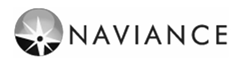 Fort Lupton High School is pleased to introduce Family Connection from Naviance, a web-based service designed especially for students and parents. Family Connection is a comprehensive web site that you can use to help in making decisions about colleges and careers. Family Connection is a service that we use in the Guidance Office to track and analyze data about our students college and career plans. Family connection will allow you to:Get involved in the planning and advising process- Build a resume, complete on-line surveys, and manage timelines and deadlines for making decisions about colleges and careers.Fill out the Individualized Academic and Career Plan.Research/compare colleges - Compare GPA, standardized test scores, and other statistics to actual historical data from students who have already applied from our high school.Sign up for college visits - Find out which colleges are visiting our school and sign up to attend those sessions.Activate Your AccountContact your students' counselor for assistance activating their account: http://connection.naviance.com/fortlupton.Parents are able to set up a separate account if needed. Please contact your student's counselor.Fort Lupton High School is pleased to introduce Family Connection from Naviance, a web-based service designed especially for students and parents. Family Connection is a comprehensive web site that you can use to help in making decisions about colleges and careers. Family Connection is a service that we use in the Guidance Office to track and analyze data about our students college and career plans. Family connection will allow you to:Get involved in the planning and advising process- Build a resume, complete on-line surveys, and manage timelines and deadlines for making decisions about colleges and careers.Fill out the Individualized Academic and Career Plan.Research/compare colleges - Compare GPA, standardized test scores, and other statistics to actual historical data from students who have already applied from our high school.Sign up for college visits - Find out which colleges are visiting our school and sign up to attend those sessions.Activate Your AccountContact your students' counselor for assistance activating their account: http://connection.naviance.com/fortlupton.Parents are able to set up a separate account if needed. Please contact your student's counselor.Fort Lupton High School is pleased to introduce Family Connection from Naviance, a web-based service designed especially for students and parents. Family Connection is a comprehensive web site that you can use to help in making decisions about colleges and careers. Family Connection is a service that we use in the Guidance Office to track and analyze data about our students college and career plans. Family connection will allow you to:Get involved in the planning and advising process- Build a resume, complete on-line surveys, and manage timelines and deadlines for making decisions about colleges and careers.Fill out the Individualized Academic and Career Plan.Research/compare colleges - Compare GPA, standardized test scores, and other statistics to actual historical data from students who have already applied from our high school.Sign up for college visits - Find out which colleges are visiting our school and sign up to attend those sessions.Activate Your AccountContact your students' counselor for assistance activating their account: http://connection.naviance.com/fortlupton.Parents are able to set up a separate account if needed. Please contact your student's counselor.Fort Lupton High School is pleased to introduce Family Connection from Naviance, a web-based service designed especially for students and parents. Family Connection is a comprehensive web site that you can use to help in making decisions about colleges and careers. Family Connection is a service that we use in the Guidance Office to track and analyze data about our students college and career plans. Family connection will allow you to:Get involved in the planning and advising process- Build a resume, complete on-line surveys, and manage timelines and deadlines for making decisions about colleges and careers.Fill out the Individualized Academic and Career Plan.Research/compare colleges - Compare GPA, standardized test scores, and other statistics to actual historical data from students who have already applied from our high school.Sign up for college visits - Find out which colleges are visiting our school and sign up to attend those sessions.Activate Your AccountContact your students' counselor for assistance activating their account: http://connection.naviance.com/fortlupton.Parents are able to set up a separate account if needed. Please contact your student's counselor.Fort Lupton High School is pleased to introduce Family Connection from Naviance, a web-based service designed especially for students and parents. Family Connection is a comprehensive web site that you can use to help in making decisions about colleges and careers. Family Connection is a service that we use in the Guidance Office to track and analyze data about our students college and career plans. Family connection will allow you to:Get involved in the planning and advising process- Build a resume, complete on-line surveys, and manage timelines and deadlines for making decisions about colleges and careers.Fill out the Individualized Academic and Career Plan.Research/compare colleges - Compare GPA, standardized test scores, and other statistics to actual historical data from students who have already applied from our high school.Sign up for college visits - Find out which colleges are visiting our school and sign up to attend those sessions.Activate Your AccountContact your students' counselor for assistance activating their account: http://connection.naviance.com/fortlupton.Parents are able to set up a separate account if needed. Please contact your student's counselor.Fort Lupton High School is pleased to introduce Family Connection from Naviance, a web-based service designed especially for students and parents. Family Connection is a comprehensive web site that you can use to help in making decisions about colleges and careers. Family Connection is a service that we use in the Guidance Office to track and analyze data about our students college and career plans. Family connection will allow you to:Get involved in the planning and advising process- Build a resume, complete on-line surveys, and manage timelines and deadlines for making decisions about colleges and careers.Fill out the Individualized Academic and Career Plan.Research/compare colleges - Compare GPA, standardized test scores, and other statistics to actual historical data from students who have already applied from our high school.Sign up for college visits - Find out which colleges are visiting our school and sign up to attend those sessions.Activate Your AccountContact your students' counselor for assistance activating their account: http://connection.naviance.com/fortlupton.Parents are able to set up a separate account if needed. Please contact your student's counselor.Fort Lupton High School is pleased to introduce Family Connection from Naviance, a web-based service designed especially for students and parents. Family Connection is a comprehensive web site that you can use to help in making decisions about colleges and careers. Family Connection is a service that we use in the Guidance Office to track and analyze data about our students college and career plans. Family connection will allow you to:Get involved in the planning and advising process- Build a resume, complete on-line surveys, and manage timelines and deadlines for making decisions about colleges and careers.Fill out the Individualized Academic and Career Plan.Research/compare colleges - Compare GPA, standardized test scores, and other statistics to actual historical data from students who have already applied from our high school.Sign up for college visits - Find out which colleges are visiting our school and sign up to attend those sessions.Activate Your AccountContact your students' counselor for assistance activating their account: http://connection.naviance.com/fortlupton.Parents are able to set up a separate account if needed. Please contact your student's counselor.Fort Lupton High School is pleased to introduce Family Connection from Naviance, a web-based service designed especially for students and parents. Family Connection is a comprehensive web site that you can use to help in making decisions about colleges and careers. Family Connection is a service that we use in the Guidance Office to track and analyze data about our students college and career plans. Family connection will allow you to:Get involved in the planning and advising process- Build a resume, complete on-line surveys, and manage timelines and deadlines for making decisions about colleges and careers.Fill out the Individualized Academic and Career Plan.Research/compare colleges - Compare GPA, standardized test scores, and other statistics to actual historical data from students who have already applied from our high school.Sign up for college visits - Find out which colleges are visiting our school and sign up to attend those sessions.Activate Your AccountContact your students' counselor for assistance activating their account: http://connection.naviance.com/fortlupton.Parents are able to set up a separate account if needed. Please contact your student's counselor.Fort Lupton High School is pleased to introduce Family Connection from Naviance, a web-based service designed especially for students and parents. Family Connection is a comprehensive web site that you can use to help in making decisions about colleges and careers. Family Connection is a service that we use in the Guidance Office to track and analyze data about our students college and career plans. Family connection will allow you to:Get involved in the planning and advising process- Build a resume, complete on-line surveys, and manage timelines and deadlines for making decisions about colleges and careers.Fill out the Individualized Academic and Career Plan.Research/compare colleges - Compare GPA, standardized test scores, and other statistics to actual historical data from students who have already applied from our high school.Sign up for college visits - Find out which colleges are visiting our school and sign up to attend those sessions.Activate Your AccountContact your students' counselor for assistance activating their account: http://connection.naviance.com/fortlupton.Parents are able to set up a separate account if needed. Please contact your student's counselor.Fort Lupton High School is pleased to introduce Family Connection from Naviance, a web-based service designed especially for students and parents. Family Connection is a comprehensive web site that you can use to help in making decisions about colleges and careers. Family Connection is a service that we use in the Guidance Office to track and analyze data about our students college and career plans. Family connection will allow you to:Get involved in the planning and advising process- Build a resume, complete on-line surveys, and manage timelines and deadlines for making decisions about colleges and careers.Fill out the Individualized Academic and Career Plan.Research/compare colleges - Compare GPA, standardized test scores, and other statistics to actual historical data from students who have already applied from our high school.Sign up for college visits - Find out which colleges are visiting our school and sign up to attend those sessions.Activate Your AccountContact your students' counselor for assistance activating their account: http://connection.naviance.com/fortlupton.Parents are able to set up a separate account if needed. Please contact your student's counselor.Fort Lupton High School is pleased to introduce Family Connection from Naviance, a web-based service designed especially for students and parents. Family Connection is a comprehensive web site that you can use to help in making decisions about colleges and careers. Family Connection is a service that we use in the Guidance Office to track and analyze data about our students college and career plans. Family connection will allow you to:Get involved in the planning and advising process- Build a resume, complete on-line surveys, and manage timelines and deadlines for making decisions about colleges and careers.Fill out the Individualized Academic and Career Plan.Research/compare colleges - Compare GPA, standardized test scores, and other statistics to actual historical data from students who have already applied from our high school.Sign up for college visits - Find out which colleges are visiting our school and sign up to attend those sessions.Activate Your AccountContact your students' counselor for assistance activating their account: http://connection.naviance.com/fortlupton.Parents are able to set up a separate account if needed. Please contact your student's counselor.Fort Lupton High School is pleased to introduce Family Connection from Naviance, a web-based service designed especially for students and parents. Family Connection is a comprehensive web site that you can use to help in making decisions about colleges and careers. Family Connection is a service that we use in the Guidance Office to track and analyze data about our students college and career plans. Family connection will allow you to:Get involved in the planning and advising process- Build a resume, complete on-line surveys, and manage timelines and deadlines for making decisions about colleges and careers.Fill out the Individualized Academic and Career Plan.Research/compare colleges - Compare GPA, standardized test scores, and other statistics to actual historical data from students who have already applied from our high school.Sign up for college visits - Find out which colleges are visiting our school and sign up to attend those sessions.Activate Your AccountContact your students' counselor for assistance activating their account: http://connection.naviance.com/fortlupton.Parents are able to set up a separate account if needed. Please contact your student's counselor.Fort Lupton High School is pleased to introduce Family Connection from Naviance, a web-based service designed especially for students and parents. Family Connection is a comprehensive web site that you can use to help in making decisions about colleges and careers. Family Connection is a service that we use in the Guidance Office to track and analyze data about our students college and career plans. Family connection will allow you to:Get involved in the planning and advising process- Build a resume, complete on-line surveys, and manage timelines and deadlines for making decisions about colleges and careers.Fill out the Individualized Academic and Career Plan.Research/compare colleges - Compare GPA, standardized test scores, and other statistics to actual historical data from students who have already applied from our high school.Sign up for college visits - Find out which colleges are visiting our school and sign up to attend those sessions.Activate Your AccountContact your students' counselor for assistance activating their account: http://connection.naviance.com/fortlupton.Parents are able to set up a separate account if needed. Please contact your student's counselor.Fort Lupton High School is pleased to introduce Family Connection from Naviance, a web-based service designed especially for students and parents. Family Connection is a comprehensive web site that you can use to help in making decisions about colleges and careers. Family Connection is a service that we use in the Guidance Office to track and analyze data about our students college and career plans. Family connection will allow you to:Get involved in the planning and advising process- Build a resume, complete on-line surveys, and manage timelines and deadlines for making decisions about colleges and careers.Fill out the Individualized Academic and Career Plan.Research/compare colleges - Compare GPA, standardized test scores, and other statistics to actual historical data from students who have already applied from our high school.Sign up for college visits - Find out which colleges are visiting our school and sign up to attend those sessions.Activate Your AccountContact your students' counselor for assistance activating their account: http://connection.naviance.com/fortlupton.Parents are able to set up a separate account if needed. Please contact your student's counselor.Fort Lupton High School is pleased to introduce Family Connection from Naviance, a web-based service designed especially for students and parents. Family Connection is a comprehensive web site that you can use to help in making decisions about colleges and careers. Family Connection is a service that we use in the Guidance Office to track and analyze data about our students college and career plans. Family connection will allow you to:Get involved in the planning and advising process- Build a resume, complete on-line surveys, and manage timelines and deadlines for making decisions about colleges and careers.Fill out the Individualized Academic and Career Plan.Research/compare colleges - Compare GPA, standardized test scores, and other statistics to actual historical data from students who have already applied from our high school.Sign up for college visits - Find out which colleges are visiting our school and sign up to attend those sessions.Activate Your AccountContact your students' counselor for assistance activating their account: http://connection.naviance.com/fortlupton.Parents are able to set up a separate account if needed. Please contact your student's counselor.Fort Lupton High School is pleased to introduce Family Connection from Naviance, a web-based service designed especially for students and parents. Family Connection is a comprehensive web site that you can use to help in making decisions about colleges and careers. Family Connection is a service that we use in the Guidance Office to track and analyze data about our students college and career plans. Family connection will allow you to:Get involved in the planning and advising process- Build a resume, complete on-line surveys, and manage timelines and deadlines for making decisions about colleges and careers.Fill out the Individualized Academic and Career Plan.Research/compare colleges - Compare GPA, standardized test scores, and other statistics to actual historical data from students who have already applied from our high school.Sign up for college visits - Find out which colleges are visiting our school and sign up to attend those sessions.Activate Your AccountContact your students' counselor for assistance activating their account: http://connection.naviance.com/fortlupton.Parents are able to set up a separate account if needed. Please contact your student's counselor.Fort Lupton High School is pleased to introduce Family Connection from Naviance, a web-based service designed especially for students and parents. Family Connection is a comprehensive web site that you can use to help in making decisions about colleges and careers. Family Connection is a service that we use in the Guidance Office to track and analyze data about our students college and career plans. Family connection will allow you to:Get involved in the planning and advising process- Build a resume, complete on-line surveys, and manage timelines and deadlines for making decisions about colleges and careers.Fill out the Individualized Academic and Career Plan.Research/compare colleges - Compare GPA, standardized test scores, and other statistics to actual historical data from students who have already applied from our high school.Sign up for college visits - Find out which colleges are visiting our school and sign up to attend those sessions.Activate Your AccountContact your students' counselor for assistance activating their account: http://connection.naviance.com/fortlupton.Parents are able to set up a separate account if needed. Please contact your student's counselor.Fort Lupton High School is pleased to introduce Family Connection from Naviance, a web-based service designed especially for students and parents. Family Connection is a comprehensive web site that you can use to help in making decisions about colleges and careers. Family Connection is a service that we use in the Guidance Office to track and analyze data about our students college and career plans. Family connection will allow you to:Get involved in the planning and advising process- Build a resume, complete on-line surveys, and manage timelines and deadlines for making decisions about colleges and careers.Fill out the Individualized Academic and Career Plan.Research/compare colleges - Compare GPA, standardized test scores, and other statistics to actual historical data from students who have already applied from our high school.Sign up for college visits - Find out which colleges are visiting our school and sign up to attend those sessions.Activate Your AccountContact your students' counselor for assistance activating their account: http://connection.naviance.com/fortlupton.Parents are able to set up a separate account if needed. Please contact your student's counselor.Fort Lupton High School is pleased to introduce Family Connection from Naviance, a web-based service designed especially for students and parents. Family Connection is a comprehensive web site that you can use to help in making decisions about colleges and careers. Family Connection is a service that we use in the Guidance Office to track and analyze data about our students college and career plans. Family connection will allow you to:Get involved in the planning and advising process- Build a resume, complete on-line surveys, and manage timelines and deadlines for making decisions about colleges and careers.Fill out the Individualized Academic and Career Plan.Research/compare colleges - Compare GPA, standardized test scores, and other statistics to actual historical data from students who have already applied from our high school.Sign up for college visits - Find out which colleges are visiting our school and sign up to attend those sessions.Activate Your AccountContact your students' counselor for assistance activating their account: http://connection.naviance.com/fortlupton.Parents are able to set up a separate account if needed. Please contact your student's counselor.Fort Lupton High School is pleased to introduce Family Connection from Naviance, a web-based service designed especially for students and parents. Family Connection is a comprehensive web site that you can use to help in making decisions about colleges and careers. Family Connection is a service that we use in the Guidance Office to track and analyze data about our students college and career plans. Family connection will allow you to:Get involved in the planning and advising process- Build a resume, complete on-line surveys, and manage timelines and deadlines for making decisions about colleges and careers.Fill out the Individualized Academic and Career Plan.Research/compare colleges - Compare GPA, standardized test scores, and other statistics to actual historical data from students who have already applied from our high school.Sign up for college visits - Find out which colleges are visiting our school and sign up to attend those sessions.Activate Your AccountContact your students' counselor for assistance activating their account: http://connection.naviance.com/fortlupton.Parents are able to set up a separate account if needed. Please contact your student's counselor.Fort Lupton High School is pleased to introduce Family Connection from Naviance, a web-based service designed especially for students and parents. Family Connection is a comprehensive web site that you can use to help in making decisions about colleges and careers. Family Connection is a service that we use in the Guidance Office to track and analyze data about our students college and career plans. Family connection will allow you to:Get involved in the planning and advising process- Build a resume, complete on-line surveys, and manage timelines and deadlines for making decisions about colleges and careers.Fill out the Individualized Academic and Career Plan.Research/compare colleges - Compare GPA, standardized test scores, and other statistics to actual historical data from students who have already applied from our high school.Sign up for college visits - Find out which colleges are visiting our school and sign up to attend those sessions.Activate Your AccountContact your students' counselor for assistance activating their account: http://connection.naviance.com/fortlupton.Parents are able to set up a separate account if needed. Please contact your student's counselor.Fort Lupton High School is pleased to introduce Family Connection from Naviance, a web-based service designed especially for students and parents. Family Connection is a comprehensive web site that you can use to help in making decisions about colleges and careers. Family Connection is a service that we use in the Guidance Office to track and analyze data about our students college and career plans. Family connection will allow you to:Get involved in the planning and advising process- Build a resume, complete on-line surveys, and manage timelines and deadlines for making decisions about colleges and careers.Fill out the Individualized Academic and Career Plan.Research/compare colleges - Compare GPA, standardized test scores, and other statistics to actual historical data from students who have already applied from our high school.Sign up for college visits - Find out which colleges are visiting our school and sign up to attend those sessions.Activate Your AccountContact your students' counselor for assistance activating their account: http://connection.naviance.com/fortlupton.Parents are able to set up a separate account if needed. Please contact your student's counselor.Fort Lupton High School is pleased to introduce Family Connection from Naviance, a web-based service designed especially for students and parents. Family Connection is a comprehensive web site that you can use to help in making decisions about colleges and careers. Family Connection is a service that we use in the Guidance Office to track and analyze data about our students college and career plans. Family connection will allow you to:Get involved in the planning and advising process- Build a resume, complete on-line surveys, and manage timelines and deadlines for making decisions about colleges and careers.Fill out the Individualized Academic and Career Plan.Research/compare colleges - Compare GPA, standardized test scores, and other statistics to actual historical data from students who have already applied from our high school.Sign up for college visits - Find out which colleges are visiting our school and sign up to attend those sessions.Activate Your AccountContact your students' counselor for assistance activating their account: http://connection.naviance.com/fortlupton.Parents are able to set up a separate account if needed. Please contact your student's counselor.Fort Lupton High School is pleased to introduce Family Connection from Naviance, a web-based service designed especially for students and parents. Family Connection is a comprehensive web site that you can use to help in making decisions about colleges and careers. Family Connection is a service that we use in the Guidance Office to track and analyze data about our students college and career plans. Family connection will allow you to:Get involved in the planning and advising process- Build a resume, complete on-line surveys, and manage timelines and deadlines for making decisions about colleges and careers.Fill out the Individualized Academic and Career Plan.Research/compare colleges - Compare GPA, standardized test scores, and other statistics to actual historical data from students who have already applied from our high school.Sign up for college visits - Find out which colleges are visiting our school and sign up to attend those sessions.Activate Your AccountContact your students' counselor for assistance activating their account: http://connection.naviance.com/fortlupton.Parents are able to set up a separate account if needed. Please contact your student's counselor.Fort Lupton High School is pleased to introduce Family Connection from Naviance, a web-based service designed especially for students and parents. Family Connection is a comprehensive web site that you can use to help in making decisions about colleges and careers. Family Connection is a service that we use in the Guidance Office to track and analyze data about our students college and career plans. Family connection will allow you to:Get involved in the planning and advising process- Build a resume, complete on-line surveys, and manage timelines and deadlines for making decisions about colleges and careers.Fill out the Individualized Academic and Career Plan.Research/compare colleges - Compare GPA, standardized test scores, and other statistics to actual historical data from students who have already applied from our high school.Sign up for college visits - Find out which colleges are visiting our school and sign up to attend those sessions.Activate Your AccountContact your students' counselor for assistance activating their account: http://connection.naviance.com/fortlupton.Parents are able to set up a separate account if needed. Please contact your student's counselor.Fort Lupton High School is pleased to introduce Family Connection from Naviance, a web-based service designed especially for students and parents. Family Connection is a comprehensive web site that you can use to help in making decisions about colleges and careers. Family Connection is a service that we use in the Guidance Office to track and analyze data about our students college and career plans. Family connection will allow you to:Get involved in the planning and advising process- Build a resume, complete on-line surveys, and manage timelines and deadlines for making decisions about colleges and careers.Fill out the Individualized Academic and Career Plan.Research/compare colleges - Compare GPA, standardized test scores, and other statistics to actual historical data from students who have already applied from our high school.Sign up for college visits - Find out which colleges are visiting our school and sign up to attend those sessions.Activate Your AccountContact your students' counselor for assistance activating their account: http://connection.naviance.com/fortlupton.Parents are able to set up a separate account if needed. Please contact your student's counselor.Fort Lupton High School is pleased to introduce Family Connection from Naviance, a web-based service designed especially for students and parents. Family Connection is a comprehensive web site that you can use to help in making decisions about colleges and careers. Family Connection is a service that we use in the Guidance Office to track and analyze data about our students college and career plans. Family connection will allow you to:Get involved in the planning and advising process- Build a resume, complete on-line surveys, and manage timelines and deadlines for making decisions about colleges and careers.Fill out the Individualized Academic and Career Plan.Research/compare colleges - Compare GPA, standardized test scores, and other statistics to actual historical data from students who have already applied from our high school.Sign up for college visits - Find out which colleges are visiting our school and sign up to attend those sessions.Activate Your AccountContact your students' counselor for assistance activating their account: http://connection.naviance.com/fortlupton.Parents are able to set up a separate account if needed. Please contact your student's counselor.Fort Lupton High School is pleased to introduce Family Connection from Naviance, a web-based service designed especially for students and parents. Family Connection is a comprehensive web site that you can use to help in making decisions about colleges and careers. Family Connection is a service that we use in the Guidance Office to track and analyze data about our students college and career plans. Family connection will allow you to:Get involved in the planning and advising process- Build a resume, complete on-line surveys, and manage timelines and deadlines for making decisions about colleges and careers.Fill out the Individualized Academic and Career Plan.Research/compare colleges - Compare GPA, standardized test scores, and other statistics to actual historical data from students who have already applied from our high school.Sign up for college visits - Find out which colleges are visiting our school and sign up to attend those sessions.Activate Your AccountContact your students' counselor for assistance activating their account: http://connection.naviance.com/fortlupton.Parents are able to set up a separate account if needed. Please contact your student's counselor.Fort Lupton High School is pleased to introduce Family Connection from Naviance, a web-based service designed especially for students and parents. Family Connection is a comprehensive web site that you can use to help in making decisions about colleges and careers. Family Connection is a service that we use in the Guidance Office to track and analyze data about our students college and career plans. Family connection will allow you to:Get involved in the planning and advising process- Build a resume, complete on-line surveys, and manage timelines and deadlines for making decisions about colleges and careers.Fill out the Individualized Academic and Career Plan.Research/compare colleges - Compare GPA, standardized test scores, and other statistics to actual historical data from students who have already applied from our high school.Sign up for college visits - Find out which colleges are visiting our school and sign up to attend those sessions.Activate Your AccountContact your students' counselor for assistance activating their account: http://connection.naviance.com/fortlupton.Parents are able to set up a separate account if needed. Please contact your student's counselor.Fort Lupton High School is pleased to introduce Family Connection from Naviance, a web-based service designed especially for students and parents. Family Connection is a comprehensive web site that you can use to help in making decisions about colleges and careers. Family Connection is a service that we use in the Guidance Office to track and analyze data about our students college and career plans. Family connection will allow you to:Get involved in the planning and advising process- Build a resume, complete on-line surveys, and manage timelines and deadlines for making decisions about colleges and careers.Fill out the Individualized Academic and Career Plan.Research/compare colleges - Compare GPA, standardized test scores, and other statistics to actual historical data from students who have already applied from our high school.Sign up for college visits - Find out which colleges are visiting our school and sign up to attend those sessions.Activate Your AccountContact your students' counselor for assistance activating their account: http://connection.naviance.com/fortlupton.Parents are able to set up a separate account if needed. Please contact your student's counselor.Fort Lupton High School is pleased to introduce Family Connection from Naviance, a web-based service designed especially for students and parents. Family Connection is a comprehensive web site that you can use to help in making decisions about colleges and careers. Family Connection is a service that we use in the Guidance Office to track and analyze data about our students college and career plans. Family connection will allow you to:Get involved in the planning and advising process- Build a resume, complete on-line surveys, and manage timelines and deadlines for making decisions about colleges and careers.Fill out the Individualized Academic and Career Plan.Research/compare colleges - Compare GPA, standardized test scores, and other statistics to actual historical data from students who have already applied from our high school.Sign up for college visits - Find out which colleges are visiting our school and sign up to attend those sessions.Activate Your AccountContact your students' counselor for assistance activating their account: http://connection.naviance.com/fortlupton.Parents are able to set up a separate account if needed. Please contact your student's counselor.Fort Lupton High School is pleased to introduce Family Connection from Naviance, a web-based service designed especially for students and parents. Family Connection is a comprehensive web site that you can use to help in making decisions about colleges and careers. Family Connection is a service that we use in the Guidance Office to track and analyze data about our students college and career plans. Family connection will allow you to:Get involved in the planning and advising process- Build a resume, complete on-line surveys, and manage timelines and deadlines for making decisions about colleges and careers.Fill out the Individualized Academic and Career Plan.Research/compare colleges - Compare GPA, standardized test scores, and other statistics to actual historical data from students who have already applied from our high school.Sign up for college visits - Find out which colleges are visiting our school and sign up to attend those sessions.Activate Your AccountContact your students' counselor for assistance activating their account: http://connection.naviance.com/fortlupton.Parents are able to set up a separate account if needed. Please contact your student's counselor.Fort Lupton High School is pleased to introduce Family Connection from Naviance, a web-based service designed especially for students and parents. Family Connection is a comprehensive web site that you can use to help in making decisions about colleges and careers. Family Connection is a service that we use in the Guidance Office to track and analyze data about our students college and career plans. Family connection will allow you to:Get involved in the planning and advising process- Build a resume, complete on-line surveys, and manage timelines and deadlines for making decisions about colleges and careers.Fill out the Individualized Academic and Career Plan.Research/compare colleges - Compare GPA, standardized test scores, and other statistics to actual historical data from students who have already applied from our high school.Sign up for college visits - Find out which colleges are visiting our school and sign up to attend those sessions.Activate Your AccountContact your students' counselor for assistance activating their account: http://connection.naviance.com/fortlupton.Parents are able to set up a separate account if needed. Please contact your student's counselor.Fort Lupton High School is pleased to introduce Family Connection from Naviance, a web-based service designed especially for students and parents. Family Connection is a comprehensive web site that you can use to help in making decisions about colleges and careers. Family Connection is a service that we use in the Guidance Office to track and analyze data about our students college and career plans. Family connection will allow you to:Get involved in the planning and advising process- Build a resume, complete on-line surveys, and manage timelines and deadlines for making decisions about colleges and careers.Fill out the Individualized Academic and Career Plan.Research/compare colleges - Compare GPA, standardized test scores, and other statistics to actual historical data from students who have already applied from our high school.Sign up for college visits - Find out which colleges are visiting our school and sign up to attend those sessions.Activate Your AccountContact your students' counselor for assistance activating their account: http://connection.naviance.com/fortlupton.Parents are able to set up a separate account if needed. Please contact your student's counselor.Fort Lupton High School is pleased to introduce Family Connection from Naviance, a web-based service designed especially for students and parents. Family Connection is a comprehensive web site that you can use to help in making decisions about colleges and careers. Family Connection is a service that we use in the Guidance Office to track and analyze data about our students college and career plans. Family connection will allow you to:Get involved in the planning and advising process- Build a resume, complete on-line surveys, and manage timelines and deadlines for making decisions about colleges and careers.Fill out the Individualized Academic and Career Plan.Research/compare colleges - Compare GPA, standardized test scores, and other statistics to actual historical data from students who have already applied from our high school.Sign up for college visits - Find out which colleges are visiting our school and sign up to attend those sessions.Activate Your AccountContact your students' counselor for assistance activating their account: http://connection.naviance.com/fortlupton.Parents are able to set up a separate account if needed. Please contact your student's counselor.Fort Lupton High School is pleased to introduce Family Connection from Naviance, a web-based service designed especially for students and parents. Family Connection is a comprehensive web site that you can use to help in making decisions about colleges and careers. Family Connection is a service that we use in the Guidance Office to track and analyze data about our students college and career plans. Family connection will allow you to:Get involved in the planning and advising process- Build a resume, complete on-line surveys, and manage timelines and deadlines for making decisions about colleges and careers.Fill out the Individualized Academic and Career Plan.Research/compare colleges - Compare GPA, standardized test scores, and other statistics to actual historical data from students who have already applied from our high school.Sign up for college visits - Find out which colleges are visiting our school and sign up to attend those sessions.Activate Your AccountContact your students' counselor for assistance activating their account: http://connection.naviance.com/fortlupton.Parents are able to set up a separate account if needed. Please contact your student's counselor.Fort Lupton High School is pleased to introduce Family Connection from Naviance, a web-based service designed especially for students and parents. Family Connection is a comprehensive web site that you can use to help in making decisions about colleges and careers. Family Connection is a service that we use in the Guidance Office to track and analyze data about our students college and career plans. Family connection will allow you to:Get involved in the planning and advising process- Build a resume, complete on-line surveys, and manage timelines and deadlines for making decisions about colleges and careers.Fill out the Individualized Academic and Career Plan.Research/compare colleges - Compare GPA, standardized test scores, and other statistics to actual historical data from students who have already applied from our high school.Sign up for college visits - Find out which colleges are visiting our school and sign up to attend those sessions.Activate Your AccountContact your students' counselor for assistance activating their account: http://connection.naviance.com/fortlupton.Parents are able to set up a separate account if needed. Please contact your student's counselor.Fort Lupton High School is pleased to introduce Family Connection from Naviance, a web-based service designed especially for students and parents. Family Connection is a comprehensive web site that you can use to help in making decisions about colleges and careers. Family Connection is a service that we use in the Guidance Office to track and analyze data about our students college and career plans. Family connection will allow you to:Get involved in the planning and advising process- Build a resume, complete on-line surveys, and manage timelines and deadlines for making decisions about colleges and careers.Fill out the Individualized Academic and Career Plan.Research/compare colleges - Compare GPA, standardized test scores, and other statistics to actual historical data from students who have already applied from our high school.Sign up for college visits - Find out which colleges are visiting our school and sign up to attend those sessions.Activate Your AccountContact your students' counselor for assistance activating their account: http://connection.naviance.com/fortlupton.Parents are able to set up a separate account if needed. Please contact your student's counselor.Fort Lupton High School is pleased to introduce Family Connection from Naviance, a web-based service designed especially for students and parents. Family Connection is a comprehensive web site that you can use to help in making decisions about colleges and careers. Family Connection is a service that we use in the Guidance Office to track and analyze data about our students college and career plans. Family connection will allow you to:Get involved in the planning and advising process- Build a resume, complete on-line surveys, and manage timelines and deadlines for making decisions about colleges and careers.Fill out the Individualized Academic and Career Plan.Research/compare colleges - Compare GPA, standardized test scores, and other statistics to actual historical data from students who have already applied from our high school.Sign up for college visits - Find out which colleges are visiting our school and sign up to attend those sessions.Activate Your AccountContact your students' counselor for assistance activating their account: http://connection.naviance.com/fortlupton.Parents are able to set up a separate account if needed. Please contact your student's counselor.Fort Lupton High School is pleased to introduce Family Connection from Naviance, a web-based service designed especially for students and parents. Family Connection is a comprehensive web site that you can use to help in making decisions about colleges and careers. Family Connection is a service that we use in the Guidance Office to track and analyze data about our students college and career plans. Family connection will allow you to:Get involved in the planning and advising process- Build a resume, complete on-line surveys, and manage timelines and deadlines for making decisions about colleges and careers.Fill out the Individualized Academic and Career Plan.Research/compare colleges - Compare GPA, standardized test scores, and other statistics to actual historical data from students who have already applied from our high school.Sign up for college visits - Find out which colleges are visiting our school and sign up to attend those sessions.Activate Your AccountContact your students' counselor for assistance activating their account: http://connection.naviance.com/fortlupton.Parents are able to set up a separate account if needed. Please contact your student's counselor.Fort Lupton High School is pleased to introduce Family Connection from Naviance, a web-based service designed especially for students and parents. Family Connection is a comprehensive web site that you can use to help in making decisions about colleges and careers. Family Connection is a service that we use in the Guidance Office to track and analyze data about our students college and career plans. Family connection will allow you to:Get involved in the planning and advising process- Build a resume, complete on-line surveys, and manage timelines and deadlines for making decisions about colleges and careers.Fill out the Individualized Academic and Career Plan.Research/compare colleges - Compare GPA, standardized test scores, and other statistics to actual historical data from students who have already applied from our high school.Sign up for college visits - Find out which colleges are visiting our school and sign up to attend those sessions.Activate Your AccountContact your students' counselor for assistance activating their account: http://connection.naviance.com/fortlupton.Parents are able to set up a separate account if needed. Please contact your student's counselor.Fort Lupton High School is pleased to introduce Family Connection from Naviance, a web-based service designed especially for students and parents. Family Connection is a comprehensive web site that you can use to help in making decisions about colleges and careers. Family Connection is a service that we use in the Guidance Office to track and analyze data about our students college and career plans. Family connection will allow you to:Get involved in the planning and advising process- Build a resume, complete on-line surveys, and manage timelines and deadlines for making decisions about colleges and careers.Fill out the Individualized Academic and Career Plan.Research/compare colleges - Compare GPA, standardized test scores, and other statistics to actual historical data from students who have already applied from our high school.Sign up for college visits - Find out which colleges are visiting our school and sign up to attend those sessions.Activate Your AccountContact your students' counselor for assistance activating their account: http://connection.naviance.com/fortlupton.Parents are able to set up a separate account if needed. Please contact your student's counselor.Fort Lupton High School is pleased to introduce Family Connection from Naviance, a web-based service designed especially for students and parents. Family Connection is a comprehensive web site that you can use to help in making decisions about colleges and careers. Family Connection is a service that we use in the Guidance Office to track and analyze data about our students college and career plans. Family connection will allow you to:Get involved in the planning and advising process- Build a resume, complete on-line surveys, and manage timelines and deadlines for making decisions about colleges and careers.Fill out the Individualized Academic and Career Plan.Research/compare colleges - Compare GPA, standardized test scores, and other statistics to actual historical data from students who have already applied from our high school.Sign up for college visits - Find out which colleges are visiting our school and sign up to attend those sessions.Activate Your AccountContact your students' counselor for assistance activating their account: http://connection.naviance.com/fortlupton.Parents are able to set up a separate account if needed. Please contact your student's counselor.Fort Lupton High School is pleased to introduce Family Connection from Naviance, a web-based service designed especially for students and parents. Family Connection is a comprehensive web site that you can use to help in making decisions about colleges and careers. Family Connection is a service that we use in the Guidance Office to track and analyze data about our students college and career plans. Family connection will allow you to:Get involved in the planning and advising process- Build a resume, complete on-line surveys, and manage timelines and deadlines for making decisions about colleges and careers.Fill out the Individualized Academic and Career Plan.Research/compare colleges - Compare GPA, standardized test scores, and other statistics to actual historical data from students who have already applied from our high school.Sign up for college visits - Find out which colleges are visiting our school and sign up to attend those sessions.Activate Your AccountContact your students' counselor for assistance activating their account: http://connection.naviance.com/fortlupton.Parents are able to set up a separate account if needed. Please contact your student's counselor.Fort Lupton High School is pleased to introduce Family Connection from Naviance, a web-based service designed especially for students and parents. Family Connection is a comprehensive web site that you can use to help in making decisions about colleges and careers. Family Connection is a service that we use in the Guidance Office to track and analyze data about our students college and career plans. Family connection will allow you to:Get involved in the planning and advising process- Build a resume, complete on-line surveys, and manage timelines and deadlines for making decisions about colleges and careers.Fill out the Individualized Academic and Career Plan.Research/compare colleges - Compare GPA, standardized test scores, and other statistics to actual historical data from students who have already applied from our high school.Sign up for college visits - Find out which colleges are visiting our school and sign up to attend those sessions.Activate Your AccountContact your students' counselor for assistance activating their account: http://connection.naviance.com/fortlupton.Parents are able to set up a separate account if needed. Please contact your student's counselor.Fort Lupton High School is pleased to introduce Family Connection from Naviance, a web-based service designed especially for students and parents. Family Connection is a comprehensive web site that you can use to help in making decisions about colleges and careers. Family Connection is a service that we use in the Guidance Office to track and analyze data about our students college and career plans. Family connection will allow you to:Get involved in the planning and advising process- Build a resume, complete on-line surveys, and manage timelines and deadlines for making decisions about colleges and careers.Fill out the Individualized Academic and Career Plan.Research/compare colleges - Compare GPA, standardized test scores, and other statistics to actual historical data from students who have already applied from our high school.Sign up for college visits - Find out which colleges are visiting our school and sign up to attend those sessions.Activate Your AccountContact your students' counselor for assistance activating their account: http://connection.naviance.com/fortlupton.Parents are able to set up a separate account if needed. Please contact your student's counselor.Fort Lupton High School is pleased to introduce Family Connection from Naviance, a web-based service designed especially for students and parents. Family Connection is a comprehensive web site that you can use to help in making decisions about colleges and careers. Family Connection is a service that we use in the Guidance Office to track and analyze data about our students college and career plans. Family connection will allow you to:Get involved in the planning and advising process- Build a resume, complete on-line surveys, and manage timelines and deadlines for making decisions about colleges and careers.Fill out the Individualized Academic and Career Plan.Research/compare colleges - Compare GPA, standardized test scores, and other statistics to actual historical data from students who have already applied from our high school.Sign up for college visits - Find out which colleges are visiting our school and sign up to attend those sessions.Activate Your AccountContact your students' counselor for assistance activating their account: http://connection.naviance.com/fortlupton.Parents are able to set up a separate account if needed. Please contact your student's counselor.Fort Lupton High School is pleased to introduce Family Connection from Naviance, a web-based service designed especially for students and parents. Family Connection is a comprehensive web site that you can use to help in making decisions about colleges and careers. Family Connection is a service that we use in the Guidance Office to track and analyze data about our students college and career plans. Family connection will allow you to:Get involved in the planning and advising process- Build a resume, complete on-line surveys, and manage timelines and deadlines for making decisions about colleges and careers.Fill out the Individualized Academic and Career Plan.Research/compare colleges - Compare GPA, standardized test scores, and other statistics to actual historical data from students who have already applied from our high school.Sign up for college visits - Find out which colleges are visiting our school and sign up to attend those sessions.Activate Your AccountContact your students' counselor for assistance activating their account: http://connection.naviance.com/fortlupton.Parents are able to set up a separate account if needed. Please contact your student's counselor.Fort Lupton High School is pleased to introduce Family Connection from Naviance, a web-based service designed especially for students and parents. Family Connection is a comprehensive web site that you can use to help in making decisions about colleges and careers. Family Connection is a service that we use in the Guidance Office to track and analyze data about our students college and career plans. Family connection will allow you to:Get involved in the planning and advising process- Build a resume, complete on-line surveys, and manage timelines and deadlines for making decisions about colleges and careers.Fill out the Individualized Academic and Career Plan.Research/compare colleges - Compare GPA, standardized test scores, and other statistics to actual historical data from students who have already applied from our high school.Sign up for college visits - Find out which colleges are visiting our school and sign up to attend those sessions.Activate Your AccountContact your students' counselor for assistance activating their account: http://connection.naviance.com/fortlupton.Parents are able to set up a separate account if needed. Please contact your student's counselor.Fort Lupton High School is pleased to introduce Family Connection from Naviance, a web-based service designed especially for students and parents. Family Connection is a comprehensive web site that you can use to help in making decisions about colleges and careers. Family Connection is a service that we use in the Guidance Office to track and analyze data about our students college and career plans. Family connection will allow you to:Get involved in the planning and advising process- Build a resume, complete on-line surveys, and manage timelines and deadlines for making decisions about colleges and careers.Fill out the Individualized Academic and Career Plan.Research/compare colleges - Compare GPA, standardized test scores, and other statistics to actual historical data from students who have already applied from our high school.Sign up for college visits - Find out which colleges are visiting our school and sign up to attend those sessions.Activate Your AccountContact your students' counselor for assistance activating their account: http://connection.naviance.com/fortlupton.Parents are able to set up a separate account if needed. Please contact your student's counselor.Fort Lupton High School is pleased to introduce Family Connection from Naviance, a web-based service designed especially for students and parents. Family Connection is a comprehensive web site that you can use to help in making decisions about colleges and careers. Family Connection is a service that we use in the Guidance Office to track and analyze data about our students college and career plans. Family connection will allow you to:Get involved in the planning and advising process- Build a resume, complete on-line surveys, and manage timelines and deadlines for making decisions about colleges and careers.Fill out the Individualized Academic and Career Plan.Research/compare colleges - Compare GPA, standardized test scores, and other statistics to actual historical data from students who have already applied from our high school.Sign up for college visits - Find out which colleges are visiting our school and sign up to attend those sessions.Activate Your AccountContact your students' counselor for assistance activating their account: http://connection.naviance.com/fortlupton.Parents are able to set up a separate account if needed. Please contact your student's counselor.Fort Lupton High School is pleased to introduce Family Connection from Naviance, a web-based service designed especially for students and parents. Family Connection is a comprehensive web site that you can use to help in making decisions about colleges and careers. Family Connection is a service that we use in the Guidance Office to track and analyze data about our students college and career plans. Family connection will allow you to:Get involved in the planning and advising process- Build a resume, complete on-line surveys, and manage timelines and deadlines for making decisions about colleges and careers.Fill out the Individualized Academic and Career Plan.Research/compare colleges - Compare GPA, standardized test scores, and other statistics to actual historical data from students who have already applied from our high school.Sign up for college visits - Find out which colleges are visiting our school and sign up to attend those sessions.Activate Your AccountContact your students' counselor for assistance activating their account: http://connection.naviance.com/fortlupton.Parents are able to set up a separate account if needed. Please contact your student's counselor.Fort Lupton High School is pleased to introduce Family Connection from Naviance, a web-based service designed especially for students and parents. Family Connection is a comprehensive web site that you can use to help in making decisions about colleges and careers. Family Connection is a service that we use in the Guidance Office to track and analyze data about our students college and career plans. Family connection will allow you to:Get involved in the planning and advising process- Build a resume, complete on-line surveys, and manage timelines and deadlines for making decisions about colleges and careers.Fill out the Individualized Academic and Career Plan.Research/compare colleges - Compare GPA, standardized test scores, and other statistics to actual historical data from students who have already applied from our high school.Sign up for college visits - Find out which colleges are visiting our school and sign up to attend those sessions.Activate Your AccountContact your students' counselor for assistance activating their account: http://connection.naviance.com/fortlupton.Parents are able to set up a separate account if needed. Please contact your student's counselor.Fort Lupton High School is pleased to introduce Family Connection from Naviance, a web-based service designed especially for students and parents. Family Connection is a comprehensive web site that you can use to help in making decisions about colleges and careers. Family Connection is a service that we use in the Guidance Office to track and analyze data about our students college and career plans. Family connection will allow you to:Get involved in the planning and advising process- Build a resume, complete on-line surveys, and manage timelines and deadlines for making decisions about colleges and careers.Fill out the Individualized Academic and Career Plan.Research/compare colleges - Compare GPA, standardized test scores, and other statistics to actual historical data from students who have already applied from our high school.Sign up for college visits - Find out which colleges are visiting our school and sign up to attend those sessions.Activate Your AccountContact your students' counselor for assistance activating their account: http://connection.naviance.com/fortlupton.Parents are able to set up a separate account if needed. Please contact your student's counselor.Fort Lupton High School is pleased to introduce Family Connection from Naviance, a web-based service designed especially for students and parents. Family Connection is a comprehensive web site that you can use to help in making decisions about colleges and careers. Family Connection is a service that we use in the Guidance Office to track and analyze data about our students college and career plans. Family connection will allow you to:Get involved in the planning and advising process- Build a resume, complete on-line surveys, and manage timelines and deadlines for making decisions about colleges and careers.Fill out the Individualized Academic and Career Plan.Research/compare colleges - Compare GPA, standardized test scores, and other statistics to actual historical data from students who have already applied from our high school.Sign up for college visits - Find out which colleges are visiting our school and sign up to attend those sessions.Activate Your AccountContact your students' counselor for assistance activating their account: http://connection.naviance.com/fortlupton.Parents are able to set up a separate account if needed. Please contact your student's counselor.Fort Lupton High School is pleased to introduce Family Connection from Naviance, a web-based service designed especially for students and parents. Family Connection is a comprehensive web site that you can use to help in making decisions about colleges and careers. Family Connection is a service that we use in the Guidance Office to track and analyze data about our students college and career plans. Family connection will allow you to:Get involved in the planning and advising process- Build a resume, complete on-line surveys, and manage timelines and deadlines for making decisions about colleges and careers.Fill out the Individualized Academic and Career Plan.Research/compare colleges - Compare GPA, standardized test scores, and other statistics to actual historical data from students who have already applied from our high school.Sign up for college visits - Find out which colleges are visiting our school and sign up to attend those sessions.Activate Your AccountContact your students' counselor for assistance activating their account: http://connection.naviance.com/fortlupton.Parents are able to set up a separate account if needed. Please contact your student's counselor.Fort Lupton High School is pleased to introduce Family Connection from Naviance, a web-based service designed especially for students and parents. Family Connection is a comprehensive web site that you can use to help in making decisions about colleges and careers. Family Connection is a service that we use in the Guidance Office to track and analyze data about our students college and career plans. Family connection will allow you to:Get involved in the planning and advising process- Build a resume, complete on-line surveys, and manage timelines and deadlines for making decisions about colleges and careers.Fill out the Individualized Academic and Career Plan.Research/compare colleges - Compare GPA, standardized test scores, and other statistics to actual historical data from students who have already applied from our high school.Sign up for college visits - Find out which colleges are visiting our school and sign up to attend those sessions.Activate Your AccountContact your students' counselor for assistance activating their account: http://connection.naviance.com/fortlupton.Parents are able to set up a separate account if needed. Please contact your student's counselor.Fort Lupton High School is pleased to introduce Family Connection from Naviance, a web-based service designed especially for students and parents. Family Connection is a comprehensive web site that you can use to help in making decisions about colleges and careers. Family Connection is a service that we use in the Guidance Office to track and analyze data about our students college and career plans. Family connection will allow you to:Get involved in the planning and advising process- Build a resume, complete on-line surveys, and manage timelines and deadlines for making decisions about colleges and careers.Fill out the Individualized Academic and Career Plan.Research/compare colleges - Compare GPA, standardized test scores, and other statistics to actual historical data from students who have already applied from our high school.Sign up for college visits - Find out which colleges are visiting our school and sign up to attend those sessions.Activate Your AccountContact your students' counselor for assistance activating their account: http://connection.naviance.com/fortlupton.Parents are able to set up a separate account if needed. Please contact your student's counselor.Fort Lupton High School is pleased to introduce Family Connection from Naviance, a web-based service designed especially for students and parents. Family Connection is a comprehensive web site that you can use to help in making decisions about colleges and careers. Family Connection is a service that we use in the Guidance Office to track and analyze data about our students college and career plans. Family connection will allow you to:Get involved in the planning and advising process- Build a resume, complete on-line surveys, and manage timelines and deadlines for making decisions about colleges and careers.Fill out the Individualized Academic and Career Plan.Research/compare colleges - Compare GPA, standardized test scores, and other statistics to actual historical data from students who have already applied from our high school.Sign up for college visits - Find out which colleges are visiting our school and sign up to attend those sessions.Activate Your AccountContact your students' counselor for assistance activating their account: http://connection.naviance.com/fortlupton.Parents are able to set up a separate account if needed. Please contact your student's counselor.Fort Lupton High School is pleased to introduce Family Connection from Naviance, a web-based service designed especially for students and parents. Family Connection is a comprehensive web site that you can use to help in making decisions about colleges and careers. Family Connection is a service that we use in the Guidance Office to track and analyze data about our students college and career plans. Family connection will allow you to:Get involved in the planning and advising process- Build a resume, complete on-line surveys, and manage timelines and deadlines for making decisions about colleges and careers.Fill out the Individualized Academic and Career Plan.Research/compare colleges - Compare GPA, standardized test scores, and other statistics to actual historical data from students who have already applied from our high school.Sign up for college visits - Find out which colleges are visiting our school and sign up to attend those sessions.Activate Your AccountContact your students' counselor for assistance activating their account: http://connection.naviance.com/fortlupton.Parents are able to set up a separate account if needed. Please contact your student's counselor.Fort Lupton High School is pleased to introduce Family Connection from Naviance, a web-based service designed especially for students and parents. Family Connection is a comprehensive web site that you can use to help in making decisions about colleges and careers. Family Connection is a service that we use in the Guidance Office to track and analyze data about our students college and career plans. Family connection will allow you to:Get involved in the planning and advising process- Build a resume, complete on-line surveys, and manage timelines and deadlines for making decisions about colleges and careers.Fill out the Individualized Academic and Career Plan.Research/compare colleges - Compare GPA, standardized test scores, and other statistics to actual historical data from students who have already applied from our high school.Sign up for college visits - Find out which colleges are visiting our school and sign up to attend those sessions.Activate Your AccountContact your students' counselor for assistance activating their account: http://connection.naviance.com/fortlupton.Parents are able to set up a separate account if needed. Please contact your student's counselor.Fort Lupton High School is pleased to introduce Family Connection from Naviance, a web-based service designed especially for students and parents. Family Connection is a comprehensive web site that you can use to help in making decisions about colleges and careers. Family Connection is a service that we use in the Guidance Office to track and analyze data about our students college and career plans. Family connection will allow you to:Get involved in the planning and advising process- Build a resume, complete on-line surveys, and manage timelines and deadlines for making decisions about colleges and careers.Fill out the Individualized Academic and Career Plan.Research/compare colleges - Compare GPA, standardized test scores, and other statistics to actual historical data from students who have already applied from our high school.Sign up for college visits - Find out which colleges are visiting our school and sign up to attend those sessions.Activate Your AccountContact your students' counselor for assistance activating their account: http://connection.naviance.com/fortlupton.Parents are able to set up a separate account if needed. Please contact your student's counselor.Fort Lupton High School is pleased to introduce Family Connection from Naviance, a web-based service designed especially for students and parents. Family Connection is a comprehensive web site that you can use to help in making decisions about colleges and careers. Family Connection is a service that we use in the Guidance Office to track and analyze data about our students college and career plans. Family connection will allow you to:Get involved in the planning and advising process- Build a resume, complete on-line surveys, and manage timelines and deadlines for making decisions about colleges and careers.Fill out the Individualized Academic and Career Plan.Research/compare colleges - Compare GPA, standardized test scores, and other statistics to actual historical data from students who have already applied from our high school.Sign up for college visits - Find out which colleges are visiting our school and sign up to attend those sessions.Activate Your AccountContact your students' counselor for assistance activating their account: http://connection.naviance.com/fortlupton.Parents are able to set up a separate account if needed. Please contact your student's counselor.Fort Lupton High School is pleased to introduce Family Connection from Naviance, a web-based service designed especially for students and parents. Family Connection is a comprehensive web site that you can use to help in making decisions about colleges and careers. Family Connection is a service that we use in the Guidance Office to track and analyze data about our students college and career plans. Family connection will allow you to:Get involved in the planning and advising process- Build a resume, complete on-line surveys, and manage timelines and deadlines for making decisions about colleges and careers.Fill out the Individualized Academic and Career Plan.Research/compare colleges - Compare GPA, standardized test scores, and other statistics to actual historical data from students who have already applied from our high school.Sign up for college visits - Find out which colleges are visiting our school and sign up to attend those sessions.Activate Your AccountContact your students' counselor for assistance activating their account: http://connection.naviance.com/fortlupton.Parents are able to set up a separate account if needed. Please contact your student's counselor.Fort Lupton High School is pleased to introduce Family Connection from Naviance, a web-based service designed especially for students and parents. Family Connection is a comprehensive web site that you can use to help in making decisions about colleges and careers. Family Connection is a service that we use in the Guidance Office to track and analyze data about our students college and career plans. Family connection will allow you to:Get involved in the planning and advising process- Build a resume, complete on-line surveys, and manage timelines and deadlines for making decisions about colleges and careers.Fill out the Individualized Academic and Career Plan.Research/compare colleges - Compare GPA, standardized test scores, and other statistics to actual historical data from students who have already applied from our high school.Sign up for college visits - Find out which colleges are visiting our school and sign up to attend those sessions.Activate Your AccountContact your students' counselor for assistance activating their account: http://connection.naviance.com/fortlupton.Parents are able to set up a separate account if needed. Please contact your student's counselor.Fort Lupton High School is pleased to introduce Family Connection from Naviance, a web-based service designed especially for students and parents. Family Connection is a comprehensive web site that you can use to help in making decisions about colleges and careers. Family Connection is a service that we use in the Guidance Office to track and analyze data about our students college and career plans. Family connection will allow you to:Get involved in the planning and advising process- Build a resume, complete on-line surveys, and manage timelines and deadlines for making decisions about colleges and careers.Fill out the Individualized Academic and Career Plan.Research/compare colleges - Compare GPA, standardized test scores, and other statistics to actual historical data from students who have already applied from our high school.Sign up for college visits - Find out which colleges are visiting our school and sign up to attend those sessions.Activate Your AccountContact your students' counselor for assistance activating their account: http://connection.naviance.com/fortlupton.Parents are able to set up a separate account if needed. Please contact your student's counselor.Fort Lupton High School is pleased to introduce Family Connection from Naviance, a web-based service designed especially for students and parents. Family Connection is a comprehensive web site that you can use to help in making decisions about colleges and careers. Family Connection is a service that we use in the Guidance Office to track and analyze data about our students college and career plans. Family connection will allow you to:Get involved in the planning and advising process- Build a resume, complete on-line surveys, and manage timelines and deadlines for making decisions about colleges and careers.Fill out the Individualized Academic and Career Plan.Research/compare colleges - Compare GPA, standardized test scores, and other statistics to actual historical data from students who have already applied from our high school.Sign up for college visits - Find out which colleges are visiting our school and sign up to attend those sessions.Activate Your AccountContact your students' counselor for assistance activating their account: http://connection.naviance.com/fortlupton.Parents are able to set up a separate account if needed. Please contact your student's counselor.Fort Lupton High School is pleased to introduce Family Connection from Naviance, a web-based service designed especially for students and parents. Family Connection is a comprehensive web site that you can use to help in making decisions about colleges and careers. Family Connection is a service that we use in the Guidance Office to track and analyze data about our students college and career plans. Family connection will allow you to:Get involved in the planning and advising process- Build a resume, complete on-line surveys, and manage timelines and deadlines for making decisions about colleges and careers.Fill out the Individualized Academic and Career Plan.Research/compare colleges - Compare GPA, standardized test scores, and other statistics to actual historical data from students who have already applied from our high school.Sign up for college visits - Find out which colleges are visiting our school and sign up to attend those sessions.Activate Your AccountContact your students' counselor for assistance activating their account: http://connection.naviance.com/fortlupton.Parents are able to set up a separate account if needed. Please contact your student's counselor.Fort Lupton High School is pleased to introduce Family Connection from Naviance, a web-based service designed especially for students and parents. Family Connection is a comprehensive web site that you can use to help in making decisions about colleges and careers. Family Connection is a service that we use in the Guidance Office to track and analyze data about our students college and career plans. Family connection will allow you to:Get involved in the planning and advising process- Build a resume, complete on-line surveys, and manage timelines and deadlines for making decisions about colleges and careers.Fill out the Individualized Academic and Career Plan.Research/compare colleges - Compare GPA, standardized test scores, and other statistics to actual historical data from students who have already applied from our high school.Sign up for college visits - Find out which colleges are visiting our school and sign up to attend those sessions.Activate Your AccountContact your students' counselor for assistance activating their account: http://connection.naviance.com/fortlupton.Parents are able to set up a separate account if needed. Please contact your student's counselor.Fort Lupton High School is pleased to introduce Family Connection from Naviance, a web-based service designed especially for students and parents. Family Connection is a comprehensive web site that you can use to help in making decisions about colleges and careers. Family Connection is a service that we use in the Guidance Office to track and analyze data about our students college and career plans. Family connection will allow you to:Get involved in the planning and advising process- Build a resume, complete on-line surveys, and manage timelines and deadlines for making decisions about colleges and careers.Fill out the Individualized Academic and Career Plan.Research/compare colleges - Compare GPA, standardized test scores, and other statistics to actual historical data from students who have already applied from our high school.Sign up for college visits - Find out which colleges are visiting our school and sign up to attend those sessions.Activate Your AccountContact your students' counselor for assistance activating their account: http://connection.naviance.com/fortlupton.Parents are able to set up a separate account if needed. Please contact your student's counselor.Fort Lupton High School is pleased to introduce Family Connection from Naviance, a web-based service designed especially for students and parents. Family Connection is a comprehensive web site that you can use to help in making decisions about colleges and careers. Family Connection is a service that we use in the Guidance Office to track and analyze data about our students college and career plans. Family connection will allow you to:Get involved in the planning and advising process- Build a resume, complete on-line surveys, and manage timelines and deadlines for making decisions about colleges and careers.Fill out the Individualized Academic and Career Plan.Research/compare colleges - Compare GPA, standardized test scores, and other statistics to actual historical data from students who have already applied from our high school.Sign up for college visits - Find out which colleges are visiting our school and sign up to attend those sessions.Activate Your AccountContact your students' counselor for assistance activating their account: http://connection.naviance.com/fortlupton.Parents are able to set up a separate account if needed. Please contact your student's counselor.Fort Lupton High School is pleased to introduce Family Connection from Naviance, a web-based service designed especially for students and parents. Family Connection is a comprehensive web site that you can use to help in making decisions about colleges and careers. Family Connection is a service that we use in the Guidance Office to track and analyze data about our students college and career plans. Family connection will allow you to:Get involved in the planning and advising process- Build a resume, complete on-line surveys, and manage timelines and deadlines for making decisions about colleges and careers.Fill out the Individualized Academic and Career Plan.Research/compare colleges - Compare GPA, standardized test scores, and other statistics to actual historical data from students who have already applied from our high school.Sign up for college visits - Find out which colleges are visiting our school and sign up to attend those sessions.Activate Your AccountContact your students' counselor for assistance activating their account: http://connection.naviance.com/fortlupton.Parents are able to set up a separate account if needed. Please contact your student's counselor.Fort Lupton High School is pleased to introduce Family Connection from Naviance, a web-based service designed especially for students and parents. Family Connection is a comprehensive web site that you can use to help in making decisions about colleges and careers. Family Connection is a service that we use in the Guidance Office to track and analyze data about our students college and career plans. Family connection will allow you to:Get involved in the planning and advising process- Build a resume, complete on-line surveys, and manage timelines and deadlines for making decisions about colleges and careers.Fill out the Individualized Academic and Career Plan.Research/compare colleges - Compare GPA, standardized test scores, and other statistics to actual historical data from students who have already applied from our high school.Sign up for college visits - Find out which colleges are visiting our school and sign up to attend those sessions.Activate Your AccountContact your students' counselor for assistance activating their account: http://connection.naviance.com/fortlupton.Parents are able to set up a separate account if needed. Please contact your student's counselor.Fort Lupton High School is pleased to introduce Family Connection from Naviance, a web-based service designed especially for students and parents. Family Connection is a comprehensive web site that you can use to help in making decisions about colleges and careers. Family Connection is a service that we use in the Guidance Office to track and analyze data about our students college and career plans. Family connection will allow you to:Get involved in the planning and advising process- Build a resume, complete on-line surveys, and manage timelines and deadlines for making decisions about colleges and careers.Fill out the Individualized Academic and Career Plan.Research/compare colleges - Compare GPA, standardized test scores, and other statistics to actual historical data from students who have already applied from our high school.Sign up for college visits - Find out which colleges are visiting our school and sign up to attend those sessions.Activate Your AccountContact your students' counselor for assistance activating their account: http://connection.naviance.com/fortlupton.Parents are able to set up a separate account if needed. Please contact your student's counselor.Fort Lupton High School is pleased to introduce Family Connection from Naviance, a web-based service designed especially for students and parents. Family Connection is a comprehensive web site that you can use to help in making decisions about colleges and careers. Family Connection is a service that we use in the Guidance Office to track and analyze data about our students college and career plans. Family connection will allow you to:Get involved in the planning and advising process- Build a resume, complete on-line surveys, and manage timelines and deadlines for making decisions about colleges and careers.Fill out the Individualized Academic and Career Plan.Research/compare colleges - Compare GPA, standardized test scores, and other statistics to actual historical data from students who have already applied from our high school.Sign up for college visits - Find out which colleges are visiting our school and sign up to attend those sessions.Activate Your AccountContact your students' counselor for assistance activating their account: http://connection.naviance.com/fortlupton.Parents are able to set up a separate account if needed. Please contact your student's counselor.Fort Lupton High School is pleased to introduce Family Connection from Naviance, a web-based service designed especially for students and parents. Family Connection is a comprehensive web site that you can use to help in making decisions about colleges and careers. Family Connection is a service that we use in the Guidance Office to track and analyze data about our students college and career plans. Family connection will allow you to:Get involved in the planning and advising process- Build a resume, complete on-line surveys, and manage timelines and deadlines for making decisions about colleges and careers.Fill out the Individualized Academic and Career Plan.Research/compare colleges - Compare GPA, standardized test scores, and other statistics to actual historical data from students who have already applied from our high school.Sign up for college visits - Find out which colleges are visiting our school and sign up to attend those sessions.Activate Your AccountContact your students' counselor for assistance activating their account: http://connection.naviance.com/fortlupton.Parents are able to set up a separate account if needed. Please contact your student's counselor.Fort Lupton High School is pleased to introduce Family Connection from Naviance, a web-based service designed especially for students and parents. Family Connection is a comprehensive web site that you can use to help in making decisions about colleges and careers. Family Connection is a service that we use in the Guidance Office to track and analyze data about our students college and career plans. Family connection will allow you to:Get involved in the planning and advising process- Build a resume, complete on-line surveys, and manage timelines and deadlines for making decisions about colleges and careers.Fill out the Individualized Academic and Career Plan.Research/compare colleges - Compare GPA, standardized test scores, and other statistics to actual historical data from students who have already applied from our high school.Sign up for college visits - Find out which colleges are visiting our school and sign up to attend those sessions.Activate Your AccountContact your students' counselor for assistance activating their account: http://connection.naviance.com/fortlupton.Parents are able to set up a separate account if needed. Please contact your student's counselor.Fort Lupton High School is pleased to introduce Family Connection from Naviance, a web-based service designed especially for students and parents. Family Connection is a comprehensive web site that you can use to help in making decisions about colleges and careers. Family Connection is a service that we use in the Guidance Office to track and analyze data about our students college and career plans. Family connection will allow you to:Get involved in the planning and advising process- Build a resume, complete on-line surveys, and manage timelines and deadlines for making decisions about colleges and careers.Fill out the Individualized Academic and Career Plan.Research/compare colleges - Compare GPA, standardized test scores, and other statistics to actual historical data from students who have already applied from our high school.Sign up for college visits - Find out which colleges are visiting our school and sign up to attend those sessions.Activate Your AccountContact your students' counselor for assistance activating their account: http://connection.naviance.com/fortlupton.Parents are able to set up a separate account if needed. Please contact your student's counselor.Fort Lupton High School is pleased to introduce Family Connection from Naviance, a web-based service designed especially for students and parents. Family Connection is a comprehensive web site that you can use to help in making decisions about colleges and careers. Family Connection is a service that we use in the Guidance Office to track and analyze data about our students college and career plans. Family connection will allow you to:Get involved in the planning and advising process- Build a resume, complete on-line surveys, and manage timelines and deadlines for making decisions about colleges and careers.Fill out the Individualized Academic and Career Plan.Research/compare colleges - Compare GPA, standardized test scores, and other statistics to actual historical data from students who have already applied from our high school.Sign up for college visits - Find out which colleges are visiting our school and sign up to attend those sessions.Activate Your AccountContact your students' counselor for assistance activating their account: http://connection.naviance.com/fortlupton.Parents are able to set up a separate account if needed. Please contact your student's counselor.Fort Lupton High School is pleased to introduce Family Connection from Naviance, a web-based service designed especially for students and parents. Family Connection is a comprehensive web site that you can use to help in making decisions about colleges and careers. Family Connection is a service that we use in the Guidance Office to track and analyze data about our students college and career plans. Family connection will allow you to:Get involved in the planning and advising process- Build a resume, complete on-line surveys, and manage timelines and deadlines for making decisions about colleges and careers.Fill out the Individualized Academic and Career Plan.Research/compare colleges - Compare GPA, standardized test scores, and other statistics to actual historical data from students who have already applied from our high school.Sign up for college visits - Find out which colleges are visiting our school and sign up to attend those sessions.Activate Your AccountContact your students' counselor for assistance activating their account: http://connection.naviance.com/fortlupton.Parents are able to set up a separate account if needed. Please contact your student's counselor.Fort Lupton High School is pleased to introduce Family Connection from Naviance, a web-based service designed especially for students and parents. Family Connection is a comprehensive web site that you can use to help in making decisions about colleges and careers. Family Connection is a service that we use in the Guidance Office to track and analyze data about our students college and career plans. Family connection will allow you to:Get involved in the planning and advising process- Build a resume, complete on-line surveys, and manage timelines and deadlines for making decisions about colleges and careers.Fill out the Individualized Academic and Career Plan.Research/compare colleges - Compare GPA, standardized test scores, and other statistics to actual historical data from students who have already applied from our high school.Sign up for college visits - Find out which colleges are visiting our school and sign up to attend those sessions.Activate Your AccountContact your students' counselor for assistance activating their account: http://connection.naviance.com/fortlupton.Parents are able to set up a separate account if needed. Please contact your student's counselor.Fort Lupton High School is pleased to introduce Family Connection from Naviance, a web-based service designed especially for students and parents. Family Connection is a comprehensive web site that you can use to help in making decisions about colleges and careers. Family Connection is a service that we use in the Guidance Office to track and analyze data about our students college and career plans. Family connection will allow you to:Get involved in the planning and advising process- Build a resume, complete on-line surveys, and manage timelines and deadlines for making decisions about colleges and careers.Fill out the Individualized Academic and Career Plan.Research/compare colleges - Compare GPA, standardized test scores, and other statistics to actual historical data from students who have already applied from our high school.Sign up for college visits - Find out which colleges are visiting our school and sign up to attend those sessions.Activate Your AccountContact your students' counselor for assistance activating their account: http://connection.naviance.com/fortlupton.Parents are able to set up a separate account if needed. Please contact your student's counselor.Fort Lupton High School is pleased to introduce Family Connection from Naviance, a web-based service designed especially for students and parents. Family Connection is a comprehensive web site that you can use to help in making decisions about colleges and careers. Family Connection is a service that we use in the Guidance Office to track and analyze data about our students college and career plans. Family connection will allow you to:Get involved in the planning and advising process- Build a resume, complete on-line surveys, and manage timelines and deadlines for making decisions about colleges and careers.Fill out the Individualized Academic and Career Plan.Research/compare colleges - Compare GPA, standardized test scores, and other statistics to actual historical data from students who have already applied from our high school.Sign up for college visits - Find out which colleges are visiting our school and sign up to attend those sessions.Activate Your AccountContact your students' counselor for assistance activating their account: http://connection.naviance.com/fortlupton.Parents are able to set up a separate account if needed. Please contact your student's counselor.Fort Lupton High School is pleased to introduce Family Connection from Naviance, a web-based service designed especially for students and parents. Family Connection is a comprehensive web site that you can use to help in making decisions about colleges and careers. Family Connection is a service that we use in the Guidance Office to track and analyze data about our students college and career plans. Family connection will allow you to:Get involved in the planning and advising process- Build a resume, complete on-line surveys, and manage timelines and deadlines for making decisions about colleges and careers.Fill out the Individualized Academic and Career Plan.Research/compare colleges - Compare GPA, standardized test scores, and other statistics to actual historical data from students who have already applied from our high school.Sign up for college visits - Find out which colleges are visiting our school and sign up to attend those sessions.Activate Your AccountContact your students' counselor for assistance activating their account: http://connection.naviance.com/fortlupton.Parents are able to set up a separate account if needed. Please contact your student's counselor.Fort Lupton High School is pleased to introduce Family Connection from Naviance, a web-based service designed especially for students and parents. Family Connection is a comprehensive web site that you can use to help in making decisions about colleges and careers. Family Connection is a service that we use in the Guidance Office to track and analyze data about our students college and career plans. Family connection will allow you to:Get involved in the planning and advising process- Build a resume, complete on-line surveys, and manage timelines and deadlines for making decisions about colleges and careers.Fill out the Individualized Academic and Career Plan.Research/compare colleges - Compare GPA, standardized test scores, and other statistics to actual historical data from students who have already applied from our high school.Sign up for college visits - Find out which colleges are visiting our school and sign up to attend those sessions.Activate Your AccountContact your students' counselor for assistance activating their account: http://connection.naviance.com/fortlupton.Parents are able to set up a separate account if needed. Please contact your student's counselor.Fort Lupton High School is pleased to introduce Family Connection from Naviance, a web-based service designed especially for students and parents. Family Connection is a comprehensive web site that you can use to help in making decisions about colleges and careers. Family Connection is a service that we use in the Guidance Office to track and analyze data about our students college and career plans. Family connection will allow you to:Get involved in the planning and advising process- Build a resume, complete on-line surveys, and manage timelines and deadlines for making decisions about colleges and careers.Fill out the Individualized Academic and Career Plan.Research/compare colleges - Compare GPA, standardized test scores, and other statistics to actual historical data from students who have already applied from our high school.Sign up for college visits - Find out which colleges are visiting our school and sign up to attend those sessions.Activate Your AccountContact your students' counselor for assistance activating their account: http://connection.naviance.com/fortlupton.Parents are able to set up a separate account if needed. Please contact your student's counselor.Fort Lupton High School is pleased to introduce Family Connection from Naviance, a web-based service designed especially for students and parents. Family Connection is a comprehensive web site that you can use to help in making decisions about colleges and careers. Family Connection is a service that we use in the Guidance Office to track and analyze data about our students college and career plans. Family connection will allow you to:Get involved in the planning and advising process- Build a resume, complete on-line surveys, and manage timelines and deadlines for making decisions about colleges and careers.Fill out the Individualized Academic and Career Plan.Research/compare colleges - Compare GPA, standardized test scores, and other statistics to actual historical data from students who have already applied from our high school.Sign up for college visits - Find out which colleges are visiting our school and sign up to attend those sessions.Activate Your AccountContact your students' counselor for assistance activating their account: http://connection.naviance.com/fortlupton.Parents are able to set up a separate account if needed. Please contact your student's counselor.Fort Lupton High School is pleased to introduce Family Connection from Naviance, a web-based service designed especially for students and parents. Family Connection is a comprehensive web site that you can use to help in making decisions about colleges and careers. Family Connection is a service that we use in the Guidance Office to track and analyze data about our students college and career plans. Family connection will allow you to:Get involved in the planning and advising process- Build a resume, complete on-line surveys, and manage timelines and deadlines for making decisions about colleges and careers.Fill out the Individualized Academic and Career Plan.Research/compare colleges - Compare GPA, standardized test scores, and other statistics to actual historical data from students who have already applied from our high school.Sign up for college visits - Find out which colleges are visiting our school and sign up to attend those sessions.Activate Your AccountContact your students' counselor for assistance activating their account: http://connection.naviance.com/fortlupton.Parents are able to set up a separate account if needed. Please contact your student's counselor.Fort Lupton High School is pleased to introduce Family Connection from Naviance, a web-based service designed especially for students and parents. Family Connection is a comprehensive web site that you can use to help in making decisions about colleges and careers. Family Connection is a service that we use in the Guidance Office to track and analyze data about our students college and career plans. Family connection will allow you to:Get involved in the planning and advising process- Build a resume, complete on-line surveys, and manage timelines and deadlines for making decisions about colleges and careers.Fill out the Individualized Academic and Career Plan.Research/compare colleges - Compare GPA, standardized test scores, and other statistics to actual historical data from students who have already applied from our high school.Sign up for college visits - Find out which colleges are visiting our school and sign up to attend those sessions.Activate Your AccountContact your students' counselor for assistance activating their account: http://connection.naviance.com/fortlupton.Parents are able to set up a separate account if needed. Please contact your student's counselor.Fort Lupton High School is pleased to introduce Family Connection from Naviance, a web-based service designed especially for students and parents. Family Connection is a comprehensive web site that you can use to help in making decisions about colleges and careers. Family Connection is a service that we use in the Guidance Office to track and analyze data about our students college and career plans. Family connection will allow you to:Get involved in the planning and advising process- Build a resume, complete on-line surveys, and manage timelines and deadlines for making decisions about colleges and careers.Fill out the Individualized Academic and Career Plan.Research/compare colleges - Compare GPA, standardized test scores, and other statistics to actual historical data from students who have already applied from our high school.Sign up for college visits - Find out which colleges are visiting our school and sign up to attend those sessions.Activate Your AccountContact your students' counselor for assistance activating their account: http://connection.naviance.com/fortlupton.Parents are able to set up a separate account if needed. Please contact your student's counselor.Fort Lupton High School is pleased to introduce Family Connection from Naviance, a web-based service designed especially for students and parents. Family Connection is a comprehensive web site that you can use to help in making decisions about colleges and careers. Family Connection is a service that we use in the Guidance Office to track and analyze data about our students college and career plans. Family connection will allow you to:Get involved in the planning and advising process- Build a resume, complete on-line surveys, and manage timelines and deadlines for making decisions about colleges and careers.Fill out the Individualized Academic and Career Plan.Research/compare colleges - Compare GPA, standardized test scores, and other statistics to actual historical data from students who have already applied from our high school.Sign up for college visits - Find out which colleges are visiting our school and sign up to attend those sessions.Activate Your AccountContact your students' counselor for assistance activating their account: http://connection.naviance.com/fortlupton.Parents are able to set up a separate account if needed. Please contact your student's counselor.Fort Lupton High School is pleased to introduce Family Connection from Naviance, a web-based service designed especially for students and parents. Family Connection is a comprehensive web site that you can use to help in making decisions about colleges and careers. Family Connection is a service that we use in the Guidance Office to track and analyze data about our students college and career plans. Family connection will allow you to:Get involved in the planning and advising process- Build a resume, complete on-line surveys, and manage timelines and deadlines for making decisions about colleges and careers.Fill out the Individualized Academic and Career Plan.Research/compare colleges - Compare GPA, standardized test scores, and other statistics to actual historical data from students who have already applied from our high school.Sign up for college visits - Find out which colleges are visiting our school and sign up to attend those sessions.Activate Your AccountContact your students' counselor for assistance activating their account: http://connection.naviance.com/fortlupton.Parents are able to set up a separate account if needed. Please contact your student's counselor.Fort Lupton High School is pleased to introduce Family Connection from Naviance, a web-based service designed especially for students and parents. Family Connection is a comprehensive web site that you can use to help in making decisions about colleges and careers. Family Connection is a service that we use in the Guidance Office to track and analyze data about our students college and career plans. Family connection will allow you to:Get involved in the planning and advising process- Build a resume, complete on-line surveys, and manage timelines and deadlines for making decisions about colleges and careers.Fill out the Individualized Academic and Career Plan.Research/compare colleges - Compare GPA, standardized test scores, and other statistics to actual historical data from students who have already applied from our high school.Sign up for college visits - Find out which colleges are visiting our school and sign up to attend those sessions.Activate Your AccountContact your students' counselor for assistance activating their account: http://connection.naviance.com/fortlupton.Parents are able to set up a separate account if needed. Please contact your student's counselor.Fort Lupton High School is pleased to introduce Family Connection from Naviance, a web-based service designed especially for students and parents. Family Connection is a comprehensive web site that you can use to help in making decisions about colleges and careers. Family Connection is a service that we use in the Guidance Office to track and analyze data about our students college and career plans. Family connection will allow you to:Get involved in the planning and advising process- Build a resume, complete on-line surveys, and manage timelines and deadlines for making decisions about colleges and careers.Fill out the Individualized Academic and Career Plan.Research/compare colleges - Compare GPA, standardized test scores, and other statistics to actual historical data from students who have already applied from our high school.Sign up for college visits - Find out which colleges are visiting our school and sign up to attend those sessions.Activate Your AccountContact your students' counselor for assistance activating their account: http://connection.naviance.com/fortlupton.Parents are able to set up a separate account if needed. Please contact your student's counselor.Fort Lupton High School is pleased to introduce Family Connection from Naviance, a web-based service designed especially for students and parents. Family Connection is a comprehensive web site that you can use to help in making decisions about colleges and careers. Family Connection is a service that we use in the Guidance Office to track and analyze data about our students college and career plans. Family connection will allow you to:Get involved in the planning and advising process- Build a resume, complete on-line surveys, and manage timelines and deadlines for making decisions about colleges and careers.Fill out the Individualized Academic and Career Plan.Research/compare colleges - Compare GPA, standardized test scores, and other statistics to actual historical data from students who have already applied from our high school.Sign up for college visits - Find out which colleges are visiting our school and sign up to attend those sessions.Activate Your AccountContact your students' counselor for assistance activating their account: http://connection.naviance.com/fortlupton.Parents are able to set up a separate account if needed. Please contact your student's counselor.Fort Lupton High School is pleased to introduce Family Connection from Naviance, a web-based service designed especially for students and parents. Family Connection is a comprehensive web site that you can use to help in making decisions about colleges and careers. Family Connection is a service that we use in the Guidance Office to track and analyze data about our students college and career plans. Family connection will allow you to:Get involved in the planning and advising process- Build a resume, complete on-line surveys, and manage timelines and deadlines for making decisions about colleges and careers.Fill out the Individualized Academic and Career Plan.Research/compare colleges - Compare GPA, standardized test scores, and other statistics to actual historical data from students who have already applied from our high school.Sign up for college visits - Find out which colleges are visiting our school and sign up to attend those sessions.Activate Your AccountContact your students' counselor for assistance activating their account: http://connection.naviance.com/fortlupton.Parents are able to set up a separate account if needed. Please contact your student's counselor.Fort Lupton High School is pleased to introduce Family Connection from Naviance, a web-based service designed especially for students and parents. Family Connection is a comprehensive web site that you can use to help in making decisions about colleges and careers. Family Connection is a service that we use in the Guidance Office to track and analyze data about our students college and career plans. Family connection will allow you to:Get involved in the planning and advising process- Build a resume, complete on-line surveys, and manage timelines and deadlines for making decisions about colleges and careers.Fill out the Individualized Academic and Career Plan.Research/compare colleges - Compare GPA, standardized test scores, and other statistics to actual historical data from students who have already applied from our high school.Sign up for college visits - Find out which colleges are visiting our school and sign up to attend those sessions.Activate Your AccountContact your students' counselor for assistance activating their account: http://connection.naviance.com/fortlupton.Parents are able to set up a separate account if needed. Please contact your student's counselor.Fort Lupton High School is pleased to introduce Family Connection from Naviance, a web-based service designed especially for students and parents. Family Connection is a comprehensive web site that you can use to help in making decisions about colleges and careers. Family Connection is a service that we use in the Guidance Office to track and analyze data about our students college and career plans. Family connection will allow you to:Get involved in the planning and advising process- Build a resume, complete on-line surveys, and manage timelines and deadlines for making decisions about colleges and careers.Fill out the Individualized Academic and Career Plan.Research/compare colleges - Compare GPA, standardized test scores, and other statistics to actual historical data from students who have already applied from our high school.Sign up for college visits - Find out which colleges are visiting our school and sign up to attend those sessions.Activate Your AccountContact your students' counselor for assistance activating their account: http://connection.naviance.com/fortlupton.Parents are able to set up a separate account if needed. Please contact your student's counselor.Fort Lupton High School is pleased to introduce Family Connection from Naviance, a web-based service designed especially for students and parents. Family Connection is a comprehensive web site that you can use to help in making decisions about colleges and careers. Family Connection is a service that we use in the Guidance Office to track and analyze data about our students college and career plans. Family connection will allow you to:Get involved in the planning and advising process- Build a resume, complete on-line surveys, and manage timelines and deadlines for making decisions about colleges and careers.Fill out the Individualized Academic and Career Plan.Research/compare colleges - Compare GPA, standardized test scores, and other statistics to actual historical data from students who have already applied from our high school.Sign up for college visits - Find out which colleges are visiting our school and sign up to attend those sessions.Activate Your AccountContact your students' counselor for assistance activating their account: http://connection.naviance.com/fortlupton.Parents are able to set up a separate account if needed. Please contact your student's counselor.Fort Lupton High School is pleased to introduce Family Connection from Naviance, a web-based service designed especially for students and parents. Family Connection is a comprehensive web site that you can use to help in making decisions about colleges and careers. Family Connection is a service that we use in the Guidance Office to track and analyze data about our students college and career plans. Family connection will allow you to:Get involved in the planning and advising process- Build a resume, complete on-line surveys, and manage timelines and deadlines for making decisions about colleges and careers.Fill out the Individualized Academic and Career Plan.Research/compare colleges - Compare GPA, standardized test scores, and other statistics to actual historical data from students who have already applied from our high school.Sign up for college visits - Find out which colleges are visiting our school and sign up to attend those sessions.Activate Your AccountContact your students' counselor for assistance activating their account: http://connection.naviance.com/fortlupton.Parents are able to set up a separate account if needed. Please contact your student's counselor.Fort Lupton High School is pleased to introduce Family Connection from Naviance, a web-based service designed especially for students and parents. Family Connection is a comprehensive web site that you can use to help in making decisions about colleges and careers. Family Connection is a service that we use in the Guidance Office to track and analyze data about our students college and career plans. Family connection will allow you to:Get involved in the planning and advising process- Build a resume, complete on-line surveys, and manage timelines and deadlines for making decisions about colleges and careers.Fill out the Individualized Academic and Career Plan.Research/compare colleges - Compare GPA, standardized test scores, and other statistics to actual historical data from students who have already applied from our high school.Sign up for college visits - Find out which colleges are visiting our school and sign up to attend those sessions.Activate Your AccountContact your students' counselor for assistance activating their account: http://connection.naviance.com/fortlupton.Parents are able to set up a separate account if needed. Please contact your student's counselor.Fort Lupton High School is pleased to introduce Family Connection from Naviance, a web-based service designed especially for students and parents. Family Connection is a comprehensive web site that you can use to help in making decisions about colleges and careers. Family Connection is a service that we use in the Guidance Office to track and analyze data about our students college and career plans. Family connection will allow you to:Get involved in the planning and advising process- Build a resume, complete on-line surveys, and manage timelines and deadlines for making decisions about colleges and careers.Fill out the Individualized Academic and Career Plan.Research/compare colleges - Compare GPA, standardized test scores, and other statistics to actual historical data from students who have already applied from our high school.Sign up for college visits - Find out which colleges are visiting our school and sign up to attend those sessions.Activate Your AccountContact your students' counselor for assistance activating their account: http://connection.naviance.com/fortlupton.Parents are able to set up a separate account if needed. Please contact your student's counselor.Fort Lupton High School is pleased to introduce Family Connection from Naviance, a web-based service designed especially for students and parents. Family Connection is a comprehensive web site that you can use to help in making decisions about colleges and careers. Family Connection is a service that we use in the Guidance Office to track and analyze data about our students college and career plans. Family connection will allow you to:Get involved in the planning and advising process- Build a resume, complete on-line surveys, and manage timelines and deadlines for making decisions about colleges and careers.Fill out the Individualized Academic and Career Plan.Research/compare colleges - Compare GPA, standardized test scores, and other statistics to actual historical data from students who have already applied from our high school.Sign up for college visits - Find out which colleges are visiting our school and sign up to attend those sessions.Activate Your AccountContact your students' counselor for assistance activating their account: http://connection.naviance.com/fortlupton.Parents are able to set up a separate account if needed. Please contact your student's counselor.Fort Lupton High School is pleased to introduce Family Connection from Naviance, a web-based service designed especially for students and parents. Family Connection is a comprehensive web site that you can use to help in making decisions about colleges and careers. Family Connection is a service that we use in the Guidance Office to track and analyze data about our students college and career plans. Family connection will allow you to:Get involved in the planning and advising process- Build a resume, complete on-line surveys, and manage timelines and deadlines for making decisions about colleges and careers.Fill out the Individualized Academic and Career Plan.Research/compare colleges - Compare GPA, standardized test scores, and other statistics to actual historical data from students who have already applied from our high school.Sign up for college visits - Find out which colleges are visiting our school and sign up to attend those sessions.Activate Your AccountContact your students' counselor for assistance activating their account: http://connection.naviance.com/fortlupton.Parents are able to set up a separate account if needed. Please contact your student's counselor.Fort Lupton High School is pleased to introduce Family Connection from Naviance, a web-based service designed especially for students and parents. Family Connection is a comprehensive web site that you can use to help in making decisions about colleges and careers. Family Connection is a service that we use in the Guidance Office to track and analyze data about our students college and career plans. Family connection will allow you to:Get involved in the planning and advising process- Build a resume, complete on-line surveys, and manage timelines and deadlines for making decisions about colleges and careers.Fill out the Individualized Academic and Career Plan.Research/compare colleges - Compare GPA, standardized test scores, and other statistics to actual historical data from students who have already applied from our high school.Sign up for college visits - Find out which colleges are visiting our school and sign up to attend those sessions.Activate Your AccountContact your students' counselor for assistance activating their account: http://connection.naviance.com/fortlupton.Parents are able to set up a separate account if needed. Please contact your student's counselor.Fort Lupton High School is pleased to introduce Family Connection from Naviance, a web-based service designed especially for students and parents. Family Connection is a comprehensive web site that you can use to help in making decisions about colleges and careers. Family Connection is a service that we use in the Guidance Office to track and analyze data about our students college and career plans. Family connection will allow you to:Get involved in the planning and advising process- Build a resume, complete on-line surveys, and manage timelines and deadlines for making decisions about colleges and careers.Fill out the Individualized Academic and Career Plan.Research/compare colleges - Compare GPA, standardized test scores, and other statistics to actual historical data from students who have already applied from our high school.Sign up for college visits - Find out which colleges are visiting our school and sign up to attend those sessions.Activate Your AccountContact your students' counselor for assistance activating their account: http://connection.naviance.com/fortlupton.Parents are able to set up a separate account if needed. Please contact your student's counselor.Fort Lupton High School is pleased to introduce Family Connection from Naviance, a web-based service designed especially for students and parents. Family Connection is a comprehensive web site that you can use to help in making decisions about colleges and careers. Family Connection is a service that we use in the Guidance Office to track and analyze data about our students college and career plans. Family connection will allow you to:Get involved in the planning and advising process- Build a resume, complete on-line surveys, and manage timelines and deadlines for making decisions about colleges and careers.Fill out the Individualized Academic and Career Plan.Research/compare colleges - Compare GPA, standardized test scores, and other statistics to actual historical data from students who have already applied from our high school.Sign up for college visits - Find out which colleges are visiting our school and sign up to attend those sessions.Activate Your AccountContact your students' counselor for assistance activating their account: http://connection.naviance.com/fortlupton.Parents are able to set up a separate account if needed. Please contact your student's counselor.Fort Lupton High School is pleased to introduce Family Connection from Naviance, a web-based service designed especially for students and parents. Family Connection is a comprehensive web site that you can use to help in making decisions about colleges and careers. Family Connection is a service that we use in the Guidance Office to track and analyze data about our students college and career plans. Family connection will allow you to:Get involved in the planning and advising process- Build a resume, complete on-line surveys, and manage timelines and deadlines for making decisions about colleges and careers.Fill out the Individualized Academic and Career Plan.Research/compare colleges - Compare GPA, standardized test scores, and other statistics to actual historical data from students who have already applied from our high school.Sign up for college visits - Find out which colleges are visiting our school and sign up to attend those sessions.Activate Your AccountContact your students' counselor for assistance activating their account: http://connection.naviance.com/fortlupton.Parents are able to set up a separate account if needed. Please contact your student's counselor.Fort Lupton High School is pleased to introduce Family Connection from Naviance, a web-based service designed especially for students and parents. Family Connection is a comprehensive web site that you can use to help in making decisions about colleges and careers. Family Connection is a service that we use in the Guidance Office to track and analyze data about our students college and career plans. Family connection will allow you to:Get involved in the planning and advising process- Build a resume, complete on-line surveys, and manage timelines and deadlines for making decisions about colleges and careers.Fill out the Individualized Academic and Career Plan.Research/compare colleges - Compare GPA, standardized test scores, and other statistics to actual historical data from students who have already applied from our high school.Sign up for college visits - Find out which colleges are visiting our school and sign up to attend those sessions.Activate Your AccountContact your students' counselor for assistance activating their account: http://connection.naviance.com/fortlupton.Parents are able to set up a separate account if needed. Please contact your student's counselor.Fort Lupton High School is pleased to introduce Family Connection from Naviance, a web-based service designed especially for students and parents. Family Connection is a comprehensive web site that you can use to help in making decisions about colleges and careers. Family Connection is a service that we use in the Guidance Office to track and analyze data about our students college and career plans. Family connection will allow you to:Get involved in the planning and advising process- Build a resume, complete on-line surveys, and manage timelines and deadlines for making decisions about colleges and careers.Fill out the Individualized Academic and Career Plan.Research/compare colleges - Compare GPA, standardized test scores, and other statistics to actual historical data from students who have already applied from our high school.Sign up for college visits - Find out which colleges are visiting our school and sign up to attend those sessions.Activate Your AccountContact your students' counselor for assistance activating their account: http://connection.naviance.com/fortlupton.Parents are able to set up a separate account if needed. Please contact your student's counselor.Fort Lupton High School is pleased to introduce Family Connection from Naviance, a web-based service designed especially for students and parents. Family Connection is a comprehensive web site that you can use to help in making decisions about colleges and careers. Family Connection is a service that we use in the Guidance Office to track and analyze data about our students college and career plans. Family connection will allow you to:Get involved in the planning and advising process- Build a resume, complete on-line surveys, and manage timelines and deadlines for making decisions about colleges and careers.Fill out the Individualized Academic and Career Plan.Research/compare colleges - Compare GPA, standardized test scores, and other statistics to actual historical data from students who have already applied from our high school.Sign up for college visits - Find out which colleges are visiting our school and sign up to attend those sessions.Activate Your AccountContact your students' counselor for assistance activating their account: http://connection.naviance.com/fortlupton.Parents are able to set up a separate account if needed. Please contact your student's counselor.Fort Lupton High School is pleased to introduce Family Connection from Naviance, a web-based service designed especially for students and parents. Family Connection is a comprehensive web site that you can use to help in making decisions about colleges and careers. Family Connection is a service that we use in the Guidance Office to track and analyze data about our students college and career plans. Family connection will allow you to:Get involved in the planning and advising process- Build a resume, complete on-line surveys, and manage timelines and deadlines for making decisions about colleges and careers.Fill out the Individualized Academic and Career Plan.Research/compare colleges - Compare GPA, standardized test scores, and other statistics to actual historical data from students who have already applied from our high school.Sign up for college visits - Find out which colleges are visiting our school and sign up to attend those sessions.Activate Your AccountContact your students' counselor for assistance activating their account: http://connection.naviance.com/fortlupton.Parents are able to set up a separate account if needed. Please contact your student's counselor.Fort Lupton High School is pleased to introduce Family Connection from Naviance, a web-based service designed especially for students and parents. Family Connection is a comprehensive web site that you can use to help in making decisions about colleges and careers. Family Connection is a service that we use in the Guidance Office to track and analyze data about our students college and career plans. Family connection will allow you to:Get involved in the planning and advising process- Build a resume, complete on-line surveys, and manage timelines and deadlines for making decisions about colleges and careers.Fill out the Individualized Academic and Career Plan.Research/compare colleges - Compare GPA, standardized test scores, and other statistics to actual historical data from students who have already applied from our high school.Sign up for college visits - Find out which colleges are visiting our school and sign up to attend those sessions.Activate Your AccountContact your students' counselor for assistance activating their account: http://connection.naviance.com/fortlupton.Parents are able to set up a separate account if needed. Please contact your student's counselor.Fort Lupton High School is pleased to introduce Family Connection from Naviance, a web-based service designed especially for students and parents. Family Connection is a comprehensive web site that you can use to help in making decisions about colleges and careers. Family Connection is a service that we use in the Guidance Office to track and analyze data about our students college and career plans. Family connection will allow you to:Get involved in the planning and advising process- Build a resume, complete on-line surveys, and manage timelines and deadlines for making decisions about colleges and careers.Fill out the Individualized Academic and Career Plan.Research/compare colleges - Compare GPA, standardized test scores, and other statistics to actual historical data from students who have already applied from our high school.Sign up for college visits - Find out which colleges are visiting our school and sign up to attend those sessions.Activate Your AccountContact your students' counselor for assistance activating their account: http://connection.naviance.com/fortlupton.Parents are able to set up a separate account if needed. Please contact your student's counselor.Fort Lupton High School is pleased to introduce Family Connection from Naviance, a web-based service designed especially for students and parents. Family Connection is a comprehensive web site that you can use to help in making decisions about colleges and careers. Family Connection is a service that we use in the Guidance Office to track and analyze data about our students college and career plans. Family connection will allow you to:Get involved in the planning and advising process- Build a resume, complete on-line surveys, and manage timelines and deadlines for making decisions about colleges and careers.Fill out the Individualized Academic and Career Plan.Research/compare colleges - Compare GPA, standardized test scores, and other statistics to actual historical data from students who have already applied from our high school.Sign up for college visits - Find out which colleges are visiting our school and sign up to attend those sessions.Activate Your AccountContact your students' counselor for assistance activating their account: http://connection.naviance.com/fortlupton.Parents are able to set up a separate account if needed. Please contact your student's counselor.Fort Lupton High School is pleased to introduce Family Connection from Naviance, a web-based service designed especially for students and parents. Family Connection is a comprehensive web site that you can use to help in making decisions about colleges and careers. Family Connection is a service that we use in the Guidance Office to track and analyze data about our students college and career plans. Family connection will allow you to:Get involved in the planning and advising process- Build a resume, complete on-line surveys, and manage timelines and deadlines for making decisions about colleges and careers.Fill out the Individualized Academic and Career Plan.Research/compare colleges - Compare GPA, standardized test scores, and other statistics to actual historical data from students who have already applied from our high school.Sign up for college visits - Find out which colleges are visiting our school and sign up to attend those sessions.Activate Your AccountContact your students' counselor for assistance activating their account: http://connection.naviance.com/fortlupton.Parents are able to set up a separate account if needed. Please contact your student's counselor.Fort Lupton High School is pleased to introduce Family Connection from Naviance, a web-based service designed especially for students and parents. Family Connection is a comprehensive web site that you can use to help in making decisions about colleges and careers. Family Connection is a service that we use in the Guidance Office to track and analyze data about our students college and career plans. Family connection will allow you to:Get involved in the planning and advising process- Build a resume, complete on-line surveys, and manage timelines and deadlines for making decisions about colleges and careers.Fill out the Individualized Academic and Career Plan.Research/compare colleges - Compare GPA, standardized test scores, and other statistics to actual historical data from students who have already applied from our high school.Sign up for college visits - Find out which colleges are visiting our school and sign up to attend those sessions.Activate Your AccountContact your students' counselor for assistance activating their account: http://connection.naviance.com/fortlupton.Parents are able to set up a separate account if needed. Please contact your student's counselor.Fort Lupton High School is pleased to introduce Family Connection from Naviance, a web-based service designed especially for students and parents. Family Connection is a comprehensive web site that you can use to help in making decisions about colleges and careers. Family Connection is a service that we use in the Guidance Office to track and analyze data about our students college and career plans. Family connection will allow you to:Get involved in the planning and advising process- Build a resume, complete on-line surveys, and manage timelines and deadlines for making decisions about colleges and careers.Fill out the Individualized Academic and Career Plan.Research/compare colleges - Compare GPA, standardized test scores, and other statistics to actual historical data from students who have already applied from our high school.Sign up for college visits - Find out which colleges are visiting our school and sign up to attend those sessions.Activate Your AccountContact your students' counselor for assistance activating their account: http://connection.naviance.com/fortlupton.Parents are able to set up a separate account if needed. Please contact your student's counselor.Fort Lupton High School is pleased to introduce Family Connection from Naviance, a web-based service designed especially for students and parents. Family Connection is a comprehensive web site that you can use to help in making decisions about colleges and careers. Family Connection is a service that we use in the Guidance Office to track and analyze data about our students college and career plans. Family connection will allow you to:Get involved in the planning and advising process- Build a resume, complete on-line surveys, and manage timelines and deadlines for making decisions about colleges and careers.Fill out the Individualized Academic and Career Plan.Research/compare colleges - Compare GPA, standardized test scores, and other statistics to actual historical data from students who have already applied from our high school.Sign up for college visits - Find out which colleges are visiting our school and sign up to attend those sessions.Activate Your AccountContact your students' counselor for assistance activating their account: http://connection.naviance.com/fortlupton.Parents are able to set up a separate account if needed. Please contact your student's counselor.Fort Lupton High School is pleased to introduce Family Connection from Naviance, a web-based service designed especially for students and parents. Family Connection is a comprehensive web site that you can use to help in making decisions about colleges and careers. Family Connection is a service that we use in the Guidance Office to track and analyze data about our students college and career plans. Family connection will allow you to:Get involved in the planning and advising process- Build a resume, complete on-line surveys, and manage timelines and deadlines for making decisions about colleges and careers.Fill out the Individualized Academic and Career Plan.Research/compare colleges - Compare GPA, standardized test scores, and other statistics to actual historical data from students who have already applied from our high school.Sign up for college visits - Find out which colleges are visiting our school and sign up to attend those sessions.Activate Your AccountContact your students' counselor for assistance activating their account: http://connection.naviance.com/fortlupton.Parents are able to set up a separate account if needed. Please contact your student's counselor.Fort Lupton High School is pleased to introduce Family Connection from Naviance, a web-based service designed especially for students and parents. Family Connection is a comprehensive web site that you can use to help in making decisions about colleges and careers. Family Connection is a service that we use in the Guidance Office to track and analyze data about our students college and career plans. Family connection will allow you to:Get involved in the planning and advising process- Build a resume, complete on-line surveys, and manage timelines and deadlines for making decisions about colleges and careers.Fill out the Individualized Academic and Career Plan.Research/compare colleges - Compare GPA, standardized test scores, and other statistics to actual historical data from students who have already applied from our high school.Sign up for college visits - Find out which colleges are visiting our school and sign up to attend those sessions.Activate Your AccountContact your students' counselor for assistance activating their account: http://connection.naviance.com/fortlupton.Parents are able to set up a separate account if needed. Please contact your student's counselor.Fort Lupton High School is pleased to introduce Family Connection from Naviance, a web-based service designed especially for students and parents. Family Connection is a comprehensive web site that you can use to help in making decisions about colleges and careers. Family Connection is a service that we use in the Guidance Office to track and analyze data about our students college and career plans. Family connection will allow you to:Get involved in the planning and advising process- Build a resume, complete on-line surveys, and manage timelines and deadlines for making decisions about colleges and careers.Fill out the Individualized Academic and Career Plan.Research/compare colleges - Compare GPA, standardized test scores, and other statistics to actual historical data from students who have already applied from our high school.Sign up for college visits - Find out which colleges are visiting our school and sign up to attend those sessions.Activate Your AccountContact your students' counselor for assistance activating their account: http://connection.naviance.com/fortlupton.Parents are able to set up a separate account if needed. Please contact your student's counselor.Fort Lupton High School is pleased to introduce Family Connection from Naviance, a web-based service designed especially for students and parents. Family Connection is a comprehensive web site that you can use to help in making decisions about colleges and careers. Family Connection is a service that we use in the Guidance Office to track and analyze data about our students college and career plans. Family connection will allow you to:Get involved in the planning and advising process- Build a resume, complete on-line surveys, and manage timelines and deadlines for making decisions about colleges and careers.Fill out the Individualized Academic and Career Plan.Research/compare colleges - Compare GPA, standardized test scores, and other statistics to actual historical data from students who have already applied from our high school.Sign up for college visits - Find out which colleges are visiting our school and sign up to attend those sessions.Activate Your AccountContact your students' counselor for assistance activating their account: http://connection.naviance.com/fortlupton.Parents are able to set up a separate account if needed. Please contact your student's counselor.Fort Lupton High School is pleased to introduce Family Connection from Naviance, a web-based service designed especially for students and parents. Family Connection is a comprehensive web site that you can use to help in making decisions about colleges and careers. Family Connection is a service that we use in the Guidance Office to track and analyze data about our students college and career plans. Family connection will allow you to:Get involved in the planning and advising process- Build a resume, complete on-line surveys, and manage timelines and deadlines for making decisions about colleges and careers.Fill out the Individualized Academic and Career Plan.Research/compare colleges - Compare GPA, standardized test scores, and other statistics to actual historical data from students who have already applied from our high school.Sign up for college visits - Find out which colleges are visiting our school and sign up to attend those sessions.Activate Your AccountContact your students' counselor for assistance activating their account: http://connection.naviance.com/fortlupton.Parents are able to set up a separate account if needed. Please contact your student's counselor.Fort Lupton High School is pleased to introduce Family Connection from Naviance, a web-based service designed especially for students and parents. Family Connection is a comprehensive web site that you can use to help in making decisions about colleges and careers. Family Connection is a service that we use in the Guidance Office to track and analyze data about our students college and career plans. Family connection will allow you to:Get involved in the planning and advising process- Build a resume, complete on-line surveys, and manage timelines and deadlines for making decisions about colleges and careers.Fill out the Individualized Academic and Career Plan.Research/compare colleges - Compare GPA, standardized test scores, and other statistics to actual historical data from students who have already applied from our high school.Sign up for college visits - Find out which colleges are visiting our school and sign up to attend those sessions.Activate Your AccountContact your students' counselor for assistance activating their account: http://connection.naviance.com/fortlupton.Parents are able to set up a separate account if needed. Please contact your student's counselor.Fort Lupton High School is pleased to introduce Family Connection from Naviance, a web-based service designed especially for students and parents. Family Connection is a comprehensive web site that you can use to help in making decisions about colleges and careers. Family Connection is a service that we use in the Guidance Office to track and analyze data about our students college and career plans. Family connection will allow you to:Get involved in the planning and advising process- Build a resume, complete on-line surveys, and manage timelines and deadlines for making decisions about colleges and careers.Fill out the Individualized Academic and Career Plan.Research/compare colleges - Compare GPA, standardized test scores, and other statistics to actual historical data from students who have already applied from our high school.Sign up for college visits - Find out which colleges are visiting our school and sign up to attend those sessions.Activate Your AccountContact your students' counselor for assistance activating their account: http://connection.naviance.com/fortlupton.Parents are able to set up a separate account if needed. Please contact your student's counselor.Fort Lupton High School is pleased to introduce Family Connection from Naviance, a web-based service designed especially for students and parents. Family Connection is a comprehensive web site that you can use to help in making decisions about colleges and careers. Family Connection is a service that we use in the Guidance Office to track and analyze data about our students college and career plans. Family connection will allow you to:Get involved in the planning and advising process- Build a resume, complete on-line surveys, and manage timelines and deadlines for making decisions about colleges and careers.Fill out the Individualized Academic and Career Plan.Research/compare colleges - Compare GPA, standardized test scores, and other statistics to actual historical data from students who have already applied from our high school.Sign up for college visits - Find out which colleges are visiting our school and sign up to attend those sessions.Activate Your AccountContact your students' counselor for assistance activating their account: http://connection.naviance.com/fortlupton.Parents are able to set up a separate account if needed. Please contact your student's counselor.Fort Lupton High School is pleased to introduce Family Connection from Naviance, a web-based service designed especially for students and parents. Family Connection is a comprehensive web site that you can use to help in making decisions about colleges and careers. Family Connection is a service that we use in the Guidance Office to track and analyze data about our students college and career plans. Family connection will allow you to:Get involved in the planning and advising process- Build a resume, complete on-line surveys, and manage timelines and deadlines for making decisions about colleges and careers.Fill out the Individualized Academic and Career Plan.Research/compare colleges - Compare GPA, standardized test scores, and other statistics to actual historical data from students who have already applied from our high school.Sign up for college visits - Find out which colleges are visiting our school and sign up to attend those sessions.Activate Your AccountContact your students' counselor for assistance activating their account: http://connection.naviance.com/fortlupton.Parents are able to set up a separate account if needed. Please contact your student's counselor.Fort Lupton High School is pleased to introduce Family Connection from Naviance, a web-based service designed especially for students and parents. Family Connection is a comprehensive web site that you can use to help in making decisions about colleges and careers. Family Connection is a service that we use in the Guidance Office to track and analyze data about our students college and career plans. Family connection will allow you to:Get involved in the planning and advising process- Build a resume, complete on-line surveys, and manage timelines and deadlines for making decisions about colleges and careers.Fill out the Individualized Academic and Career Plan.Research/compare colleges - Compare GPA, standardized test scores, and other statistics to actual historical data from students who have already applied from our high school.Sign up for college visits - Find out which colleges are visiting our school and sign up to attend those sessions.Activate Your AccountContact your students' counselor for assistance activating their account: http://connection.naviance.com/fortlupton.Parents are able to set up a separate account if needed. Please contact your student's counselor.Fort Lupton High School is pleased to introduce Family Connection from Naviance, a web-based service designed especially for students and parents. Family Connection is a comprehensive web site that you can use to help in making decisions about colleges and careers. Family Connection is a service that we use in the Guidance Office to track and analyze data about our students college and career plans. Family connection will allow you to:Get involved in the planning and advising process- Build a resume, complete on-line surveys, and manage timelines and deadlines for making decisions about colleges and careers.Fill out the Individualized Academic and Career Plan.Research/compare colleges - Compare GPA, standardized test scores, and other statistics to actual historical data from students who have already applied from our high school.Sign up for college visits - Find out which colleges are visiting our school and sign up to attend those sessions.Activate Your AccountContact your students' counselor for assistance activating their account: http://connection.naviance.com/fortlupton.Parents are able to set up a separate account if needed. Please contact your student's counselor.Fort Lupton High School is pleased to introduce Family Connection from Naviance, a web-based service designed especially for students and parents. Family Connection is a comprehensive web site that you can use to help in making decisions about colleges and careers. Family Connection is a service that we use in the Guidance Office to track and analyze data about our students college and career plans. Family connection will allow you to:Get involved in the planning and advising process- Build a resume, complete on-line surveys, and manage timelines and deadlines for making decisions about colleges and careers.Fill out the Individualized Academic and Career Plan.Research/compare colleges - Compare GPA, standardized test scores, and other statistics to actual historical data from students who have already applied from our high school.Sign up for college visits - Find out which colleges are visiting our school and sign up to attend those sessions.Activate Your AccountContact your students' counselor for assistance activating their account: http://connection.naviance.com/fortlupton.Parents are able to set up a separate account if needed. Please contact your student's counselor.Fort Lupton High School is pleased to introduce Family Connection from Naviance, a web-based service designed especially for students and parents. Family Connection is a comprehensive web site that you can use to help in making decisions about colleges and careers. Family Connection is a service that we use in the Guidance Office to track and analyze data about our students college and career plans. Family connection will allow you to:Get involved in the planning and advising process- Build a resume, complete on-line surveys, and manage timelines and deadlines for making decisions about colleges and careers.Fill out the Individualized Academic and Career Plan.Research/compare colleges - Compare GPA, standardized test scores, and other statistics to actual historical data from students who have already applied from our high school.Sign up for college visits - Find out which colleges are visiting our school and sign up to attend those sessions.Activate Your AccountContact your students' counselor for assistance activating their account: http://connection.naviance.com/fortlupton.Parents are able to set up a separate account if needed. Please contact your student's counselor.Fort Lupton High School is pleased to introduce Family Connection from Naviance, a web-based service designed especially for students and parents. Family Connection is a comprehensive web site that you can use to help in making decisions about colleges and careers. Family Connection is a service that we use in the Guidance Office to track and analyze data about our students college and career plans. Family connection will allow you to:Get involved in the planning and advising process- Build a resume, complete on-line surveys, and manage timelines and deadlines for making decisions about colleges and careers.Fill out the Individualized Academic and Career Plan.Research/compare colleges - Compare GPA, standardized test scores, and other statistics to actual historical data from students who have already applied from our high school.Sign up for college visits - Find out which colleges are visiting our school and sign up to attend those sessions.Activate Your AccountContact your students' counselor for assistance activating their account: http://connection.naviance.com/fortlupton.Parents are able to set up a separate account if needed. Please contact your student's counselor.Fort Lupton High School is pleased to introduce Family Connection from Naviance, a web-based service designed especially for students and parents. Family Connection is a comprehensive web site that you can use to help in making decisions about colleges and careers. Family Connection is a service that we use in the Guidance Office to track and analyze data about our students college and career plans. Family connection will allow you to:Get involved in the planning and advising process- Build a resume, complete on-line surveys, and manage timelines and deadlines for making decisions about colleges and careers.Fill out the Individualized Academic and Career Plan.Research/compare colleges - Compare GPA, standardized test scores, and other statistics to actual historical data from students who have already applied from our high school.Sign up for college visits - Find out which colleges are visiting our school and sign up to attend those sessions.Activate Your AccountContact your students' counselor for assistance activating their account: http://connection.naviance.com/fortlupton.Parents are able to set up a separate account if needed. Please contact your student's counselor.Fort Lupton High School is pleased to introduce Family Connection from Naviance, a web-based service designed especially for students and parents. Family Connection is a comprehensive web site that you can use to help in making decisions about colleges and careers. Family Connection is a service that we use in the Guidance Office to track and analyze data about our students college and career plans. Family connection will allow you to:Get involved in the planning and advising process- Build a resume, complete on-line surveys, and manage timelines and deadlines for making decisions about colleges and careers.Fill out the Individualized Academic and Career Plan.Research/compare colleges - Compare GPA, standardized test scores, and other statistics to actual historical data from students who have already applied from our high school.Sign up for college visits - Find out which colleges are visiting our school and sign up to attend those sessions.Activate Your AccountContact your students' counselor for assistance activating their account: http://connection.naviance.com/fortlupton.Parents are able to set up a separate account if needed. Please contact your student's counselor.Fort Lupton High School is pleased to introduce Family Connection from Naviance, a web-based service designed especially for students and parents. Family Connection is a comprehensive web site that you can use to help in making decisions about colleges and careers. Family Connection is a service that we use in the Guidance Office to track and analyze data about our students college and career plans. Family connection will allow you to:Get involved in the planning and advising process- Build a resume, complete on-line surveys, and manage timelines and deadlines for making decisions about colleges and careers.Fill out the Individualized Academic and Career Plan.Research/compare colleges - Compare GPA, standardized test scores, and other statistics to actual historical data from students who have already applied from our high school.Sign up for college visits - Find out which colleges are visiting our school and sign up to attend those sessions.Activate Your AccountContact your students' counselor for assistance activating their account: http://connection.naviance.com/fortlupton.Parents are able to set up a separate account if needed. Please contact your student's counselor.Fort Lupton High School is pleased to introduce Family Connection from Naviance, a web-based service designed especially for students and parents. Family Connection is a comprehensive web site that you can use to help in making decisions about colleges and careers. Family Connection is a service that we use in the Guidance Office to track and analyze data about our students college and career plans. Family connection will allow you to:Get involved in the planning and advising process- Build a resume, complete on-line surveys, and manage timelines and deadlines for making decisions about colleges and careers.Fill out the Individualized Academic and Career Plan.Research/compare colleges - Compare GPA, standardized test scores, and other statistics to actual historical data from students who have already applied from our high school.Sign up for college visits - Find out which colleges are visiting our school and sign up to attend those sessions.Activate Your AccountContact your students' counselor for assistance activating their account: http://connection.naviance.com/fortlupton.Parents are able to set up a separate account if needed. Please contact your student's counselor.Fort Lupton High School is pleased to introduce Family Connection from Naviance, a web-based service designed especially for students and parents. Family Connection is a comprehensive web site that you can use to help in making decisions about colleges and careers. Family Connection is a service that we use in the Guidance Office to track and analyze data about our students college and career plans. Family connection will allow you to:Get involved in the planning and advising process- Build a resume, complete on-line surveys, and manage timelines and deadlines for making decisions about colleges and careers.Fill out the Individualized Academic and Career Plan.Research/compare colleges - Compare GPA, standardized test scores, and other statistics to actual historical data from students who have already applied from our high school.Sign up for college visits - Find out which colleges are visiting our school and sign up to attend those sessions.Activate Your AccountContact your students' counselor for assistance activating their account: http://connection.naviance.com/fortlupton.Parents are able to set up a separate account if needed. Please contact your student's counselor.Fort Lupton High School is pleased to introduce Family Connection from Naviance, a web-based service designed especially for students and parents. Family Connection is a comprehensive web site that you can use to help in making decisions about colleges and careers. Family Connection is a service that we use in the Guidance Office to track and analyze data about our students college and career plans. Family connection will allow you to:Get involved in the planning and advising process- Build a resume, complete on-line surveys, and manage timelines and deadlines for making decisions about colleges and careers.Fill out the Individualized Academic and Career Plan.Research/compare colleges - Compare GPA, standardized test scores, and other statistics to actual historical data from students who have already applied from our high school.Sign up for college visits - Find out which colleges are visiting our school and sign up to attend those sessions.Activate Your AccountContact your students' counselor for assistance activating their account: http://connection.naviance.com/fortlupton.Parents are able to set up a separate account if needed. Please contact your student's counselor.Fort Lupton High School is pleased to introduce Family Connection from Naviance, a web-based service designed especially for students and parents. Family Connection is a comprehensive web site that you can use to help in making decisions about colleges and careers. Family Connection is a service that we use in the Guidance Office to track and analyze data about our students college and career plans. Family connection will allow you to:Get involved in the planning and advising process- Build a resume, complete on-line surveys, and manage timelines and deadlines for making decisions about colleges and careers.Fill out the Individualized Academic and Career Plan.Research/compare colleges - Compare GPA, standardized test scores, and other statistics to actual historical data from students who have already applied from our high school.Sign up for college visits - Find out which colleges are visiting our school and sign up to attend those sessions.Activate Your AccountContact your students' counselor for assistance activating their account: http://connection.naviance.com/fortlupton.Parents are able to set up a separate account if needed. Please contact your student's counselor.Fort Lupton High School is pleased to introduce Family Connection from Naviance, a web-based service designed especially for students and parents. Family Connection is a comprehensive web site that you can use to help in making decisions about colleges and careers. Family Connection is a service that we use in the Guidance Office to track and analyze data about our students college and career plans. Family connection will allow you to:Get involved in the planning and advising process- Build a resume, complete on-line surveys, and manage timelines and deadlines for making decisions about colleges and careers.Fill out the Individualized Academic and Career Plan.Research/compare colleges - Compare GPA, standardized test scores, and other statistics to actual historical data from students who have already applied from our high school.Sign up for college visits - Find out which colleges are visiting our school and sign up to attend those sessions.Activate Your AccountContact your students' counselor for assistance activating their account: http://connection.naviance.com/fortlupton.Parents are able to set up a separate account if needed. Please contact your student's counselor.Fort Lupton High School is pleased to introduce Family Connection from Naviance, a web-based service designed especially for students and parents. Family Connection is a comprehensive web site that you can use to help in making decisions about colleges and careers. Family Connection is a service that we use in the Guidance Office to track and analyze data about our students college and career plans. Family connection will allow you to:Get involved in the planning and advising process- Build a resume, complete on-line surveys, and manage timelines and deadlines for making decisions about colleges and careers.Fill out the Individualized Academic and Career Plan.Research/compare colleges - Compare GPA, standardized test scores, and other statistics to actual historical data from students who have already applied from our high school.Sign up for college visits - Find out which colleges are visiting our school and sign up to attend those sessions.Activate Your AccountContact your students' counselor for assistance activating their account: http://connection.naviance.com/fortlupton.Parents are able to set up a separate account if needed. Please contact your student's counselor.Fort Lupton High School is pleased to introduce Family Connection from Naviance, a web-based service designed especially for students and parents. Family Connection is a comprehensive web site that you can use to help in making decisions about colleges and careers. Family Connection is a service that we use in the Guidance Office to track and analyze data about our students college and career plans. Family connection will allow you to:Get involved in the planning and advising process- Build a resume, complete on-line surveys, and manage timelines and deadlines for making decisions about colleges and careers.Fill out the Individualized Academic and Career Plan.Research/compare colleges - Compare GPA, standardized test scores, and other statistics to actual historical data from students who have already applied from our high school.Sign up for college visits - Find out which colleges are visiting our school and sign up to attend those sessions.Activate Your AccountContact your students' counselor for assistance activating their account: http://connection.naviance.com/fortlupton.Parents are able to set up a separate account if needed. Please contact your student's counselor.Fort Lupton High School is pleased to introduce Family Connection from Naviance, a web-based service designed especially for students and parents. Family Connection is a comprehensive web site that you can use to help in making decisions about colleges and careers. Family Connection is a service that we use in the Guidance Office to track and analyze data about our students college and career plans. Family connection will allow you to:Get involved in the planning and advising process- Build a resume, complete on-line surveys, and manage timelines and deadlines for making decisions about colleges and careers.Fill out the Individualized Academic and Career Plan.Research/compare colleges - Compare GPA, standardized test scores, and other statistics to actual historical data from students who have already applied from our high school.Sign up for college visits - Find out which colleges are visiting our school and sign up to attend those sessions.Activate Your AccountContact your students' counselor for assistance activating their account: http://connection.naviance.com/fortlupton.Parents are able to set up a separate account if needed. Please contact your student's counselor.Fort Lupton High School is pleased to introduce Family Connection from Naviance, a web-based service designed especially for students and parents. Family Connection is a comprehensive web site that you can use to help in making decisions about colleges and careers. Family Connection is a service that we use in the Guidance Office to track and analyze data about our students college and career plans. Family connection will allow you to:Get involved in the planning and advising process- Build a resume, complete on-line surveys, and manage timelines and deadlines for making decisions about colleges and careers.Fill out the Individualized Academic and Career Plan.Research/compare colleges - Compare GPA, standardized test scores, and other statistics to actual historical data from students who have already applied from our high school.Sign up for college visits - Find out which colleges are visiting our school and sign up to attend those sessions.Activate Your AccountContact your students' counselor for assistance activating their account: http://connection.naviance.com/fortlupton.Parents are able to set up a separate account if needed. Please contact your student's counselor.Fort Lupton High School is pleased to introduce Family Connection from Naviance, a web-based service designed especially for students and parents. Family Connection is a comprehensive web site that you can use to help in making decisions about colleges and careers. Family Connection is a service that we use in the Guidance Office to track and analyze data about our students college and career plans. Family connection will allow you to:Get involved in the planning and advising process- Build a resume, complete on-line surveys, and manage timelines and deadlines for making decisions about colleges and careers.Fill out the Individualized Academic and Career Plan.Research/compare colleges - Compare GPA, standardized test scores, and other statistics to actual historical data from students who have already applied from our high school.Sign up for college visits - Find out which colleges are visiting our school and sign up to attend those sessions.Activate Your AccountContact your students' counselor for assistance activating their account: http://connection.naviance.com/fortlupton.Parents are able to set up a separate account if needed. Please contact your student's counselor.Fort Lupton High School is pleased to introduce Family Connection from Naviance, a web-based service designed especially for students and parents. Family Connection is a comprehensive web site that you can use to help in making decisions about colleges and careers. Family Connection is a service that we use in the Guidance Office to track and analyze data about our students college and career plans. Family connection will allow you to:Get involved in the planning and advising process- Build a resume, complete on-line surveys, and manage timelines and deadlines for making decisions about colleges and careers.Fill out the Individualized Academic and Career Plan.Research/compare colleges - Compare GPA, standardized test scores, and other statistics to actual historical data from students who have already applied from our high school.Sign up for college visits - Find out which colleges are visiting our school and sign up to attend those sessions.Activate Your AccountContact your students' counselor for assistance activating their account: http://connection.naviance.com/fortlupton.Parents are able to set up a separate account if needed. Please contact your student's counselor.Fort Lupton High School is pleased to introduce Family Connection from Naviance, a web-based service designed especially for students and parents. Family Connection is a comprehensive web site that you can use to help in making decisions about colleges and careers. Family Connection is a service that we use in the Guidance Office to track and analyze data about our students college and career plans. Family connection will allow you to:Get involved in the planning and advising process- Build a resume, complete on-line surveys, and manage timelines and deadlines for making decisions about colleges and careers.Fill out the Individualized Academic and Career Plan.Research/compare colleges - Compare GPA, standardized test scores, and other statistics to actual historical data from students who have already applied from our high school.Sign up for college visits - Find out which colleges are visiting our school and sign up to attend those sessions.Activate Your AccountContact your students' counselor for assistance activating their account: http://connection.naviance.com/fortlupton.Parents are able to set up a separate account if needed. Please contact your student's counselor.Fort Lupton High School is pleased to introduce Family Connection from Naviance, a web-based service designed especially for students and parents. Family Connection is a comprehensive web site that you can use to help in making decisions about colleges and careers. Family Connection is a service that we use in the Guidance Office to track and analyze data about our students college and career plans. Family connection will allow you to:Get involved in the planning and advising process- Build a resume, complete on-line surveys, and manage timelines and deadlines for making decisions about colleges and careers.Fill out the Individualized Academic and Career Plan.Research/compare colleges - Compare GPA, standardized test scores, and other statistics to actual historical data from students who have already applied from our high school.Sign up for college visits - Find out which colleges are visiting our school and sign up to attend those sessions.Activate Your AccountContact your students' counselor for assistance activating their account: http://connection.naviance.com/fortlupton.Parents are able to set up a separate account if needed. Please contact your student's counselor.Fort Lupton High School is pleased to introduce Family Connection from Naviance, a web-based service designed especially for students and parents. Family Connection is a comprehensive web site that you can use to help in making decisions about colleges and careers. Family Connection is a service that we use in the Guidance Office to track and analyze data about our students college and career plans. Family connection will allow you to:Get involved in the planning and advising process- Build a resume, complete on-line surveys, and manage timelines and deadlines for making decisions about colleges and careers.Fill out the Individualized Academic and Career Plan.Research/compare colleges - Compare GPA, standardized test scores, and other statistics to actual historical data from students who have already applied from our high school.Sign up for college visits - Find out which colleges are visiting our school and sign up to attend those sessions.Activate Your AccountContact your students' counselor for assistance activating their account: http://connection.naviance.com/fortlupton.Parents are able to set up a separate account if needed. Please contact your student's counselor.Fort Lupton High School is pleased to introduce Family Connection from Naviance, a web-based service designed especially for students and parents. Family Connection is a comprehensive web site that you can use to help in making decisions about colleges and careers. Family Connection is a service that we use in the Guidance Office to track and analyze data about our students college and career plans. Family connection will allow you to:Get involved in the planning and advising process- Build a resume, complete on-line surveys, and manage timelines and deadlines for making decisions about colleges and careers.Fill out the Individualized Academic and Career Plan.Research/compare colleges - Compare GPA, standardized test scores, and other statistics to actual historical data from students who have already applied from our high school.Sign up for college visits - Find out which colleges are visiting our school and sign up to attend those sessions.Activate Your AccountContact your students' counselor for assistance activating their account: http://connection.naviance.com/fortlupton.Parents are able to set up a separate account if needed. Please contact your student's counselor.Fort Lupton High School is pleased to introduce Family Connection from Naviance, a web-based service designed especially for students and parents. Family Connection is a comprehensive web site that you can use to help in making decisions about colleges and careers. Family Connection is a service that we use in the Guidance Office to track and analyze data about our students college and career plans. Family connection will allow you to:Get involved in the planning and advising process- Build a resume, complete on-line surveys, and manage timelines and deadlines for making decisions about colleges and careers.Fill out the Individualized Academic and Career Plan.Research/compare colleges - Compare GPA, standardized test scores, and other statistics to actual historical data from students who have already applied from our high school.Sign up for college visits - Find out which colleges are visiting our school and sign up to attend those sessions.Activate Your AccountContact your students' counselor for assistance activating their account: http://connection.naviance.com/fortlupton.Parents are able to set up a separate account if needed. Please contact your student's counselor.Fort Lupton High School is pleased to introduce Family Connection from Naviance, a web-based service designed especially for students and parents. Family Connection is a comprehensive web site that you can use to help in making decisions about colleges and careers. Family Connection is a service that we use in the Guidance Office to track and analyze data about our students college and career plans. Family connection will allow you to:Get involved in the planning and advising process- Build a resume, complete on-line surveys, and manage timelines and deadlines for making decisions about colleges and careers.Fill out the Individualized Academic and Career Plan.Research/compare colleges - Compare GPA, standardized test scores, and other statistics to actual historical data from students who have already applied from our high school.Sign up for college visits - Find out which colleges are visiting our school and sign up to attend those sessions.Activate Your AccountContact your students' counselor for assistance activating their account: http://connection.naviance.com/fortlupton.Parents are able to set up a separate account if needed. Please contact your student's counselor.Fort Lupton High School is pleased to introduce Family Connection from Naviance, a web-based service designed especially for students and parents. Family Connection is a comprehensive web site that you can use to help in making decisions about colleges and careers. Family Connection is a service that we use in the Guidance Office to track and analyze data about our students college and career plans. Family connection will allow you to:Get involved in the planning and advising process- Build a resume, complete on-line surveys, and manage timelines and deadlines for making decisions about colleges and careers.Fill out the Individualized Academic and Career Plan.Research/compare colleges - Compare GPA, standardized test scores, and other statistics to actual historical data from students who have already applied from our high school.Sign up for college visits - Find out which colleges are visiting our school and sign up to attend those sessions.Activate Your AccountContact your students' counselor for assistance activating their account: http://connection.naviance.com/fortlupton.Parents are able to set up a separate account if needed. Please contact your student's counselor.Fort Lupton High School is pleased to introduce Family Connection from Naviance, a web-based service designed especially for students and parents. Family Connection is a comprehensive web site that you can use to help in making decisions about colleges and careers. Family Connection is a service that we use in the Guidance Office to track and analyze data about our students college and career plans. Family connection will allow you to:Get involved in the planning and advising process- Build a resume, complete on-line surveys, and manage timelines and deadlines for making decisions about colleges and careers.Fill out the Individualized Academic and Career Plan.Research/compare colleges - Compare GPA, standardized test scores, and other statistics to actual historical data from students who have already applied from our high school.Sign up for college visits - Find out which colleges are visiting our school and sign up to attend those sessions.Activate Your AccountContact your students' counselor for assistance activating their account: http://connection.naviance.com/fortlupton.Parents are able to set up a separate account if needed. Please contact your student's counselor.Fort Lupton High School is pleased to introduce Family Connection from Naviance, a web-based service designed especially for students and parents. Family Connection is a comprehensive web site that you can use to help in making decisions about colleges and careers. Family Connection is a service that we use in the Guidance Office to track and analyze data about our students college and career plans. Family connection will allow you to:Get involved in the planning and advising process- Build a resume, complete on-line surveys, and manage timelines and deadlines for making decisions about colleges and careers.Fill out the Individualized Academic and Career Plan.Research/compare colleges - Compare GPA, standardized test scores, and other statistics to actual historical data from students who have already applied from our high school.Sign up for college visits - Find out which colleges are visiting our school and sign up to attend those sessions.Activate Your AccountContact your students' counselor for assistance activating their account: http://connection.naviance.com/fortlupton.Parents are able to set up a separate account if needed. Please contact your student's counselor.Fort Lupton High School is pleased to introduce Family Connection from Naviance, a web-based service designed especially for students and parents. Family Connection is a comprehensive web site that you can use to help in making decisions about colleges and careers. Family Connection is a service that we use in the Guidance Office to track and analyze data about our students college and career plans. Family connection will allow you to:Get involved in the planning and advising process- Build a resume, complete on-line surveys, and manage timelines and deadlines for making decisions about colleges and careers.Fill out the Individualized Academic and Career Plan.Research/compare colleges - Compare GPA, standardized test scores, and other statistics to actual historical data from students who have already applied from our high school.Sign up for college visits - Find out which colleges are visiting our school and sign up to attend those sessions.Activate Your AccountContact your students' counselor for assistance activating their account: http://connection.naviance.com/fortlupton.Parents are able to set up a separate account if needed. Please contact your student's counselor.Fort Lupton High School is pleased to introduce Family Connection from Naviance, a web-based service designed especially for students and parents. Family Connection is a comprehensive web site that you can use to help in making decisions about colleges and careers. Family Connection is a service that we use in the Guidance Office to track and analyze data about our students college and career plans. Family connection will allow you to:Get involved in the planning and advising process- Build a resume, complete on-line surveys, and manage timelines and deadlines for making decisions about colleges and careers.Fill out the Individualized Academic and Career Plan.Research/compare colleges - Compare GPA, standardized test scores, and other statistics to actual historical data from students who have already applied from our high school.Sign up for college visits - Find out which colleges are visiting our school and sign up to attend those sessions.Activate Your AccountContact your students' counselor for assistance activating their account: http://connection.naviance.com/fortlupton.Parents are able to set up a separate account if needed. Please contact your student's counselor.Fort Lupton High School is pleased to introduce Family Connection from Naviance, a web-based service designed especially for students and parents. Family Connection is a comprehensive web site that you can use to help in making decisions about colleges and careers. Family Connection is a service that we use in the Guidance Office to track and analyze data about our students college and career plans. Family connection will allow you to:Get involved in the planning and advising process- Build a resume, complete on-line surveys, and manage timelines and deadlines for making decisions about colleges and careers.Fill out the Individualized Academic and Career Plan.Research/compare colleges - Compare GPA, standardized test scores, and other statistics to actual historical data from students who have already applied from our high school.Sign up for college visits - Find out which colleges are visiting our school and sign up to attend those sessions.Activate Your AccountContact your students' counselor for assistance activating their account: http://connection.naviance.com/fortlupton.Parents are able to set up a separate account if needed. Please contact your student's counselor.Fort Lupton High School is pleased to introduce Family Connection from Naviance, a web-based service designed especially for students and parents. Family Connection is a comprehensive web site that you can use to help in making decisions about colleges and careers. Family Connection is a service that we use in the Guidance Office to track and analyze data about our students college and career plans. Family connection will allow you to:Get involved in the planning and advising process- Build a resume, complete on-line surveys, and manage timelines and deadlines for making decisions about colleges and careers.Fill out the Individualized Academic and Career Plan.Research/compare colleges - Compare GPA, standardized test scores, and other statistics to actual historical data from students who have already applied from our high school.Sign up for college visits - Find out which colleges are visiting our school and sign up to attend those sessions.Activate Your AccountContact your students' counselor for assistance activating their account: http://connection.naviance.com/fortlupton.Parents are able to set up a separate account if needed. Please contact your student's counselor.PRE-COLLEGIATE PROGRAMSPRE-COLLEGIATE PROGRAMSPRE-COLLEGIATE PROGRAMSPRE-COLLEGIATE PROGRAMSPRE-COLLEGIATE PROGRAMSPRE-COLLEGIATE PROGRAMSPRE-COLLEGIATE PROGRAMSPRE-COLLEGIATE PROGRAMSPRE-COLLEGIATE PROGRAMSPRE-COLLEGIATE PROGRAMS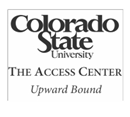 The Upward Bound (UB) Program assists high school students in developing the academic skills and motivation needed to successfully complete high school and to enter college upon graduation. Students receive educational, cultural, and social experiences that will help prepare them to enter and succeed in college. UB students receive academic advising, after-school tutoring, weekend study skills workshops and opportunities to visit colleges and universities. Upward Bound offers an academic year and summer component.The Upward Bound (UB) Program assists high school students in developing the academic skills and motivation needed to successfully complete high school and to enter college upon graduation. Students receive educational, cultural, and social experiences that will help prepare them to enter and succeed in college. UB students receive academic advising, after-school tutoring, weekend study skills workshops and opportunities to visit colleges and universities. Upward Bound offers an academic year and summer component.The Upward Bound (UB) Program assists high school students in developing the academic skills and motivation needed to successfully complete high school and to enter college upon graduation. Students receive educational, cultural, and social experiences that will help prepare them to enter and succeed in college. UB students receive academic advising, after-school tutoring, weekend study skills workshops and opportunities to visit colleges and universities. Upward Bound offers an academic year and summer component.The Upward Bound (UB) Program assists high school students in developing the academic skills and motivation needed to successfully complete high school and to enter college upon graduation. Students receive educational, cultural, and social experiences that will help prepare them to enter and succeed in college. UB students receive academic advising, after-school tutoring, weekend study skills workshops and opportunities to visit colleges and universities. Upward Bound offers an academic year and summer component.The Upward Bound (UB) Program assists high school students in developing the academic skills and motivation needed to successfully complete high school and to enter college upon graduation. Students receive educational, cultural, and social experiences that will help prepare them to enter and succeed in college. UB students receive academic advising, after-school tutoring, weekend study skills workshops and opportunities to visit colleges and universities. Upward Bound offers an academic year and summer component.The Upward Bound (UB) Program assists high school students in developing the academic skills and motivation needed to successfully complete high school and to enter college upon graduation. Students receive educational, cultural, and social experiences that will help prepare them to enter and succeed in college. UB students receive academic advising, after-school tutoring, weekend study skills workshops and opportunities to visit colleges and universities. Upward Bound offers an academic year and summer component.The Upward Bound (UB) Program assists high school students in developing the academic skills and motivation needed to successfully complete high school and to enter college upon graduation. Students receive educational, cultural, and social experiences that will help prepare them to enter and succeed in college. UB students receive academic advising, after-school tutoring, weekend study skills workshops and opportunities to visit colleges and universities. Upward Bound offers an academic year and summer component.The Upward Bound (UB) Program assists high school students in developing the academic skills and motivation needed to successfully complete high school and to enter college upon graduation. Students receive educational, cultural, and social experiences that will help prepare them to enter and succeed in college. UB students receive academic advising, after-school tutoring, weekend study skills workshops and opportunities to visit colleges and universities. Upward Bound offers an academic year and summer component.The Upward Bound (UB) Program assists high school students in developing the academic skills and motivation needed to successfully complete high school and to enter college upon graduation. Students receive educational, cultural, and social experiences that will help prepare them to enter and succeed in college. UB students receive academic advising, after-school tutoring, weekend study skills workshops and opportunities to visit colleges and universities. Upward Bound offers an academic year and summer component.The Upward Bound (UB) Program assists high school students in developing the academic skills and motivation needed to successfully complete high school and to enter college upon graduation. Students receive educational, cultural, and social experiences that will help prepare them to enter and succeed in college. UB students receive academic advising, after-school tutoring, weekend study skills workshops and opportunities to visit colleges and universities. Upward Bound offers an academic year and summer component.The Upward Bound (UB) Program assists high school students in developing the academic skills and motivation needed to successfully complete high school and to enter college upon graduation. Students receive educational, cultural, and social experiences that will help prepare them to enter and succeed in college. UB students receive academic advising, after-school tutoring, weekend study skills workshops and opportunities to visit colleges and universities. Upward Bound offers an academic year and summer component.The Upward Bound (UB) Program assists high school students in developing the academic skills and motivation needed to successfully complete high school and to enter college upon graduation. Students receive educational, cultural, and social experiences that will help prepare them to enter and succeed in college. UB students receive academic advising, after-school tutoring, weekend study skills workshops and opportunities to visit colleges and universities. Upward Bound offers an academic year and summer component.The Upward Bound (UB) Program assists high school students in developing the academic skills and motivation needed to successfully complete high school and to enter college upon graduation. Students receive educational, cultural, and social experiences that will help prepare them to enter and succeed in college. UB students receive academic advising, after-school tutoring, weekend study skills workshops and opportunities to visit colleges and universities. Upward Bound offers an academic year and summer component.The Upward Bound (UB) Program assists high school students in developing the academic skills and motivation needed to successfully complete high school and to enter college upon graduation. Students receive educational, cultural, and social experiences that will help prepare them to enter and succeed in college. UB students receive academic advising, after-school tutoring, weekend study skills workshops and opportunities to visit colleges and universities. Upward Bound offers an academic year and summer component.The Upward Bound (UB) Program assists high school students in developing the academic skills and motivation needed to successfully complete high school and to enter college upon graduation. Students receive educational, cultural, and social experiences that will help prepare them to enter and succeed in college. UB students receive academic advising, after-school tutoring, weekend study skills workshops and opportunities to visit colleges and universities. Upward Bound offers an academic year and summer component.The Upward Bound (UB) Program assists high school students in developing the academic skills and motivation needed to successfully complete high school and to enter college upon graduation. Students receive educational, cultural, and social experiences that will help prepare them to enter and succeed in college. UB students receive academic advising, after-school tutoring, weekend study skills workshops and opportunities to visit colleges and universities. Upward Bound offers an academic year and summer component.The Upward Bound (UB) Program assists high school students in developing the academic skills and motivation needed to successfully complete high school and to enter college upon graduation. Students receive educational, cultural, and social experiences that will help prepare them to enter and succeed in college. UB students receive academic advising, after-school tutoring, weekend study skills workshops and opportunities to visit colleges and universities. Upward Bound offers an academic year and summer component.The Upward Bound (UB) Program assists high school students in developing the academic skills and motivation needed to successfully complete high school and to enter college upon graduation. Students receive educational, cultural, and social experiences that will help prepare them to enter and succeed in college. UB students receive academic advising, after-school tutoring, weekend study skills workshops and opportunities to visit colleges and universities. Upward Bound offers an academic year and summer component.The Upward Bound (UB) Program assists high school students in developing the academic skills and motivation needed to successfully complete high school and to enter college upon graduation. Students receive educational, cultural, and social experiences that will help prepare them to enter and succeed in college. UB students receive academic advising, after-school tutoring, weekend study skills workshops and opportunities to visit colleges and universities. Upward Bound offers an academic year and summer component.The Upward Bound (UB) Program assists high school students in developing the academic skills and motivation needed to successfully complete high school and to enter college upon graduation. Students receive educational, cultural, and social experiences that will help prepare them to enter and succeed in college. UB students receive academic advising, after-school tutoring, weekend study skills workshops and opportunities to visit colleges and universities. Upward Bound offers an academic year and summer component.The Upward Bound (UB) Program assists high school students in developing the academic skills and motivation needed to successfully complete high school and to enter college upon graduation. Students receive educational, cultural, and social experiences that will help prepare them to enter and succeed in college. UB students receive academic advising, after-school tutoring, weekend study skills workshops and opportunities to visit colleges and universities. Upward Bound offers an academic year and summer component.The Upward Bound (UB) Program assists high school students in developing the academic skills and motivation needed to successfully complete high school and to enter college upon graduation. Students receive educational, cultural, and social experiences that will help prepare them to enter and succeed in college. UB students receive academic advising, after-school tutoring, weekend study skills workshops and opportunities to visit colleges and universities. Upward Bound offers an academic year and summer component.The Upward Bound (UB) Program assists high school students in developing the academic skills and motivation needed to successfully complete high school and to enter college upon graduation. Students receive educational, cultural, and social experiences that will help prepare them to enter and succeed in college. UB students receive academic advising, after-school tutoring, weekend study skills workshops and opportunities to visit colleges and universities. Upward Bound offers an academic year and summer component.The Upward Bound (UB) Program assists high school students in developing the academic skills and motivation needed to successfully complete high school and to enter college upon graduation. Students receive educational, cultural, and social experiences that will help prepare them to enter and succeed in college. UB students receive academic advising, after-school tutoring, weekend study skills workshops and opportunities to visit colleges and universities. Upward Bound offers an academic year and summer component.The Upward Bound (UB) Program assists high school students in developing the academic skills and motivation needed to successfully complete high school and to enter college upon graduation. Students receive educational, cultural, and social experiences that will help prepare them to enter and succeed in college. UB students receive academic advising, after-school tutoring, weekend study skills workshops and opportunities to visit colleges and universities. Upward Bound offers an academic year and summer component.The Upward Bound (UB) Program assists high school students in developing the academic skills and motivation needed to successfully complete high school and to enter college upon graduation. Students receive educational, cultural, and social experiences that will help prepare them to enter and succeed in college. UB students receive academic advising, after-school tutoring, weekend study skills workshops and opportunities to visit colleges and universities. Upward Bound offers an academic year and summer component.The Upward Bound (UB) Program assists high school students in developing the academic skills and motivation needed to successfully complete high school and to enter college upon graduation. Students receive educational, cultural, and social experiences that will help prepare them to enter and succeed in college. UB students receive academic advising, after-school tutoring, weekend study skills workshops and opportunities to visit colleges and universities. Upward Bound offers an academic year and summer component.The Upward Bound (UB) Program assists high school students in developing the academic skills and motivation needed to successfully complete high school and to enter college upon graduation. Students receive educational, cultural, and social experiences that will help prepare them to enter and succeed in college. UB students receive academic advising, after-school tutoring, weekend study skills workshops and opportunities to visit colleges and universities. Upward Bound offers an academic year and summer component.The Upward Bound (UB) Program assists high school students in developing the academic skills and motivation needed to successfully complete high school and to enter college upon graduation. Students receive educational, cultural, and social experiences that will help prepare them to enter and succeed in college. UB students receive academic advising, after-school tutoring, weekend study skills workshops and opportunities to visit colleges and universities. Upward Bound offers an academic year and summer component.The Upward Bound (UB) Program assists high school students in developing the academic skills and motivation needed to successfully complete high school and to enter college upon graduation. Students receive educational, cultural, and social experiences that will help prepare them to enter and succeed in college. UB students receive academic advising, after-school tutoring, weekend study skills workshops and opportunities to visit colleges and universities. Upward Bound offers an academic year and summer component.The Upward Bound (UB) Program assists high school students in developing the academic skills and motivation needed to successfully complete high school and to enter college upon graduation. Students receive educational, cultural, and social experiences that will help prepare them to enter and succeed in college. UB students receive academic advising, after-school tutoring, weekend study skills workshops and opportunities to visit colleges and universities. Upward Bound offers an academic year and summer component.The Upward Bound (UB) Program assists high school students in developing the academic skills and motivation needed to successfully complete high school and to enter college upon graduation. Students receive educational, cultural, and social experiences that will help prepare them to enter and succeed in college. UB students receive academic advising, after-school tutoring, weekend study skills workshops and opportunities to visit colleges and universities. Upward Bound offers an academic year and summer component.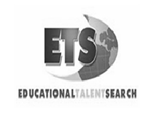 The Educational Talent Search Program in Fort Lupton provides information and services to eligible middle and high school students who want to earn a college degree. ETS provides many different academic, career, and financial aid workshops. Through the use of these group activities and individual counseling, students receive information that will help motivate and prepare them to be admitted to and succeed in college. Students also have several opportunities to visit college campuses in Colorado and around the nation.The Educational Talent Search Program in Fort Lupton provides information and services to eligible middle and high school students who want to earn a college degree. ETS provides many different academic, career, and financial aid workshops. Through the use of these group activities and individual counseling, students receive information that will help motivate and prepare them to be admitted to and succeed in college. Students also have several opportunities to visit college campuses in Colorado and around the nation.The Educational Talent Search Program in Fort Lupton provides information and services to eligible middle and high school students who want to earn a college degree. ETS provides many different academic, career, and financial aid workshops. Through the use of these group activities and individual counseling, students receive information that will help motivate and prepare them to be admitted to and succeed in college. Students also have several opportunities to visit college campuses in Colorado and around the nation.The Educational Talent Search Program in Fort Lupton provides information and services to eligible middle and high school students who want to earn a college degree. ETS provides many different academic, career, and financial aid workshops. Through the use of these group activities and individual counseling, students receive information that will help motivate and prepare them to be admitted to and succeed in college. Students also have several opportunities to visit college campuses in Colorado and around the nation.The Educational Talent Search Program in Fort Lupton provides information and services to eligible middle and high school students who want to earn a college degree. ETS provides many different academic, career, and financial aid workshops. Through the use of these group activities and individual counseling, students receive information that will help motivate and prepare them to be admitted to and succeed in college. Students also have several opportunities to visit college campuses in Colorado and around the nation.The Educational Talent Search Program in Fort Lupton provides information and services to eligible middle and high school students who want to earn a college degree. ETS provides many different academic, career, and financial aid workshops. Through the use of these group activities and individual counseling, students receive information that will help motivate and prepare them to be admitted to and succeed in college. Students also have several opportunities to visit college campuses in Colorado and around the nation.The Educational Talent Search Program in Fort Lupton provides information and services to eligible middle and high school students who want to earn a college degree. ETS provides many different academic, career, and financial aid workshops. Through the use of these group activities and individual counseling, students receive information that will help motivate and prepare them to be admitted to and succeed in college. Students also have several opportunities to visit college campuses in Colorado and around the nation.The Educational Talent Search Program in Fort Lupton provides information and services to eligible middle and high school students who want to earn a college degree. ETS provides many different academic, career, and financial aid workshops. Through the use of these group activities and individual counseling, students receive information that will help motivate and prepare them to be admitted to and succeed in college. Students also have several opportunities to visit college campuses in Colorado and around the nation.The Educational Talent Search Program in Fort Lupton provides information and services to eligible middle and high school students who want to earn a college degree. ETS provides many different academic, career, and financial aid workshops. Through the use of these group activities and individual counseling, students receive information that will help motivate and prepare them to be admitted to and succeed in college. Students also have several opportunities to visit college campuses in Colorado and around the nation.The Educational Talent Search Program in Fort Lupton provides information and services to eligible middle and high school students who want to earn a college degree. ETS provides many different academic, career, and financial aid workshops. Through the use of these group activities and individual counseling, students receive information that will help motivate and prepare them to be admitted to and succeed in college. Students also have several opportunities to visit college campuses in Colorado and around the nation.The Educational Talent Search Program in Fort Lupton provides information and services to eligible middle and high school students who want to earn a college degree. ETS provides many different academic, career, and financial aid workshops. Through the use of these group activities and individual counseling, students receive information that will help motivate and prepare them to be admitted to and succeed in college. Students also have several opportunities to visit college campuses in Colorado and around the nation.The Educational Talent Search Program in Fort Lupton provides information and services to eligible middle and high school students who want to earn a college degree. ETS provides many different academic, career, and financial aid workshops. Through the use of these group activities and individual counseling, students receive information that will help motivate and prepare them to be admitted to and succeed in college. Students also have several opportunities to visit college campuses in Colorado and around the nation.The Educational Talent Search Program in Fort Lupton provides information and services to eligible middle and high school students who want to earn a college degree. ETS provides many different academic, career, and financial aid workshops. Through the use of these group activities and individual counseling, students receive information that will help motivate and prepare them to be admitted to and succeed in college. Students also have several opportunities to visit college campuses in Colorado and around the nation.The Educational Talent Search Program in Fort Lupton provides information and services to eligible middle and high school students who want to earn a college degree. ETS provides many different academic, career, and financial aid workshops. Through the use of these group activities and individual counseling, students receive information that will help motivate and prepare them to be admitted to and succeed in college. Students also have several opportunities to visit college campuses in Colorado and around the nation.The Educational Talent Search Program in Fort Lupton provides information and services to eligible middle and high school students who want to earn a college degree. ETS provides many different academic, career, and financial aid workshops. Through the use of these group activities and individual counseling, students receive information that will help motivate and prepare them to be admitted to and succeed in college. Students also have several opportunities to visit college campuses in Colorado and around the nation.The Educational Talent Search Program in Fort Lupton provides information and services to eligible middle and high school students who want to earn a college degree. ETS provides many different academic, career, and financial aid workshops. Through the use of these group activities and individual counseling, students receive information that will help motivate and prepare them to be admitted to and succeed in college. Students also have several opportunities to visit college campuses in Colorado and around the nation.The Educational Talent Search Program in Fort Lupton provides information and services to eligible middle and high school students who want to earn a college degree. ETS provides many different academic, career, and financial aid workshops. Through the use of these group activities and individual counseling, students receive information that will help motivate and prepare them to be admitted to and succeed in college. Students also have several opportunities to visit college campuses in Colorado and around the nation.The Educational Talent Search Program in Fort Lupton provides information and services to eligible middle and high school students who want to earn a college degree. ETS provides many different academic, career, and financial aid workshops. Through the use of these group activities and individual counseling, students receive information that will help motivate and prepare them to be admitted to and succeed in college. Students also have several opportunities to visit college campuses in Colorado and around the nation.The Educational Talent Search Program in Fort Lupton provides information and services to eligible middle and high school students who want to earn a college degree. ETS provides many different academic, career, and financial aid workshops. Through the use of these group activities and individual counseling, students receive information that will help motivate and prepare them to be admitted to and succeed in college. Students also have several opportunities to visit college campuses in Colorado and around the nation.The Educational Talent Search Program in Fort Lupton provides information and services to eligible middle and high school students who want to earn a college degree. ETS provides many different academic, career, and financial aid workshops. Through the use of these group activities and individual counseling, students receive information that will help motivate and prepare them to be admitted to and succeed in college. Students also have several opportunities to visit college campuses in Colorado and around the nation.The Educational Talent Search Program in Fort Lupton provides information and services to eligible middle and high school students who want to earn a college degree. ETS provides many different academic, career, and financial aid workshops. Through the use of these group activities and individual counseling, students receive information that will help motivate and prepare them to be admitted to and succeed in college. Students also have several opportunities to visit college campuses in Colorado and around the nation.The Educational Talent Search Program in Fort Lupton provides information and services to eligible middle and high school students who want to earn a college degree. ETS provides many different academic, career, and financial aid workshops. Through the use of these group activities and individual counseling, students receive information that will help motivate and prepare them to be admitted to and succeed in college. Students also have several opportunities to visit college campuses in Colorado and around the nation.The Educational Talent Search Program in Fort Lupton provides information and services to eligible middle and high school students who want to earn a college degree. ETS provides many different academic, career, and financial aid workshops. Through the use of these group activities and individual counseling, students receive information that will help motivate and prepare them to be admitted to and succeed in college. Students also have several opportunities to visit college campuses in Colorado and around the nation.The Educational Talent Search Program in Fort Lupton provides information and services to eligible middle and high school students who want to earn a college degree. ETS provides many different academic, career, and financial aid workshops. Through the use of these group activities and individual counseling, students receive information that will help motivate and prepare them to be admitted to and succeed in college. Students also have several opportunities to visit college campuses in Colorado and around the nation.The Educational Talent Search Program in Fort Lupton provides information and services to eligible middle and high school students who want to earn a college degree. ETS provides many different academic, career, and financial aid workshops. Through the use of these group activities and individual counseling, students receive information that will help motivate and prepare them to be admitted to and succeed in college. Students also have several opportunities to visit college campuses in Colorado and around the nation.The Educational Talent Search Program in Fort Lupton provides information and services to eligible middle and high school students who want to earn a college degree. ETS provides many different academic, career, and financial aid workshops. Through the use of these group activities and individual counseling, students receive information that will help motivate and prepare them to be admitted to and succeed in college. Students also have several opportunities to visit college campuses in Colorado and around the nation.The Educational Talent Search Program in Fort Lupton provides information and services to eligible middle and high school students who want to earn a college degree. ETS provides many different academic, career, and financial aid workshops. Through the use of these group activities and individual counseling, students receive information that will help motivate and prepare them to be admitted to and succeed in college. Students also have several opportunities to visit college campuses in Colorado and around the nation.The Educational Talent Search Program in Fort Lupton provides information and services to eligible middle and high school students who want to earn a college degree. ETS provides many different academic, career, and financial aid workshops. Through the use of these group activities and individual counseling, students receive information that will help motivate and prepare them to be admitted to and succeed in college. Students also have several opportunities to visit college campuses in Colorado and around the nation.The Educational Talent Search Program in Fort Lupton provides information and services to eligible middle and high school students who want to earn a college degree. ETS provides many different academic, career, and financial aid workshops. Through the use of these group activities and individual counseling, students receive information that will help motivate and prepare them to be admitted to and succeed in college. Students also have several opportunities to visit college campuses in Colorado and around the nation.The Educational Talent Search Program in Fort Lupton provides information and services to eligible middle and high school students who want to earn a college degree. ETS provides many different academic, career, and financial aid workshops. Through the use of these group activities and individual counseling, students receive information that will help motivate and prepare them to be admitted to and succeed in college. Students also have several opportunities to visit college campuses in Colorado and around the nation.The Educational Talent Search Program in Fort Lupton provides information and services to eligible middle and high school students who want to earn a college degree. ETS provides many different academic, career, and financial aid workshops. Through the use of these group activities and individual counseling, students receive information that will help motivate and prepare them to be admitted to and succeed in college. Students also have several opportunities to visit college campuses in Colorado and around the nation.The Educational Talent Search Program in Fort Lupton provides information and services to eligible middle and high school students who want to earn a college degree. ETS provides many different academic, career, and financial aid workshops. Through the use of these group activities and individual counseling, students receive information that will help motivate and prepare them to be admitted to and succeed in college. Students also have several opportunities to visit college campuses in Colorado and around the nation.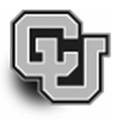 University of Colorado BoulderPre-Collegiate Development Program for 1st Generation College-Bound Students The Pre-Collegiate Development Programs at the University of Colorado Boulder is an institutionally funded academic enhancement program for target middle and high school students. It is designed to motivate and prepare first generation students in pursuit of their higher educational goals. PCDP is structured to ensure that students are academically prepared to enroll and be successful at the University of Colorado or any post-secondary institution of their choice.University of Colorado BoulderPre-Collegiate Development Program for 1st Generation College-Bound Students The Pre-Collegiate Development Programs at the University of Colorado Boulder is an institutionally funded academic enhancement program for target middle and high school students. It is designed to motivate and prepare first generation students in pursuit of their higher educational goals. PCDP is structured to ensure that students are academically prepared to enroll and be successful at the University of Colorado or any post-secondary institution of their choice.University of Colorado BoulderPre-Collegiate Development Program for 1st Generation College-Bound Students The Pre-Collegiate Development Programs at the University of Colorado Boulder is an institutionally funded academic enhancement program for target middle and high school students. It is designed to motivate and prepare first generation students in pursuit of their higher educational goals. PCDP is structured to ensure that students are academically prepared to enroll and be successful at the University of Colorado or any post-secondary institution of their choice.University of Colorado BoulderPre-Collegiate Development Program for 1st Generation College-Bound Students The Pre-Collegiate Development Programs at the University of Colorado Boulder is an institutionally funded academic enhancement program for target middle and high school students. It is designed to motivate and prepare first generation students in pursuit of their higher educational goals. PCDP is structured to ensure that students are academically prepared to enroll and be successful at the University of Colorado or any post-secondary institution of their choice.University of Colorado BoulderPre-Collegiate Development Program for 1st Generation College-Bound Students The Pre-Collegiate Development Programs at the University of Colorado Boulder is an institutionally funded academic enhancement program for target middle and high school students. It is designed to motivate and prepare first generation students in pursuit of their higher educational goals. PCDP is structured to ensure that students are academically prepared to enroll and be successful at the University of Colorado or any post-secondary institution of their choice.University of Colorado BoulderPre-Collegiate Development Program for 1st Generation College-Bound Students The Pre-Collegiate Development Programs at the University of Colorado Boulder is an institutionally funded academic enhancement program for target middle and high school students. It is designed to motivate and prepare first generation students in pursuit of their higher educational goals. PCDP is structured to ensure that students are academically prepared to enroll and be successful at the University of Colorado or any post-secondary institution of their choice.University of Colorado BoulderPre-Collegiate Development Program for 1st Generation College-Bound Students The Pre-Collegiate Development Programs at the University of Colorado Boulder is an institutionally funded academic enhancement program for target middle and high school students. It is designed to motivate and prepare first generation students in pursuit of their higher educational goals. PCDP is structured to ensure that students are academically prepared to enroll and be successful at the University of Colorado or any post-secondary institution of their choice.University of Colorado BoulderPre-Collegiate Development Program for 1st Generation College-Bound Students The Pre-Collegiate Development Programs at the University of Colorado Boulder is an institutionally funded academic enhancement program for target middle and high school students. It is designed to motivate and prepare first generation students in pursuit of their higher educational goals. PCDP is structured to ensure that students are academically prepared to enroll and be successful at the University of Colorado or any post-secondary institution of their choice.University of Colorado BoulderPre-Collegiate Development Program for 1st Generation College-Bound Students The Pre-Collegiate Development Programs at the University of Colorado Boulder is an institutionally funded academic enhancement program for target middle and high school students. It is designed to motivate and prepare first generation students in pursuit of their higher educational goals. PCDP is structured to ensure that students are academically prepared to enroll and be successful at the University of Colorado or any post-secondary institution of their choice.University of Colorado BoulderPre-Collegiate Development Program for 1st Generation College-Bound Students The Pre-Collegiate Development Programs at the University of Colorado Boulder is an institutionally funded academic enhancement program for target middle and high school students. It is designed to motivate and prepare first generation students in pursuit of their higher educational goals. PCDP is structured to ensure that students are academically prepared to enroll and be successful at the University of Colorado or any post-secondary institution of their choice.University of Colorado BoulderPre-Collegiate Development Program for 1st Generation College-Bound Students The Pre-Collegiate Development Programs at the University of Colorado Boulder is an institutionally funded academic enhancement program for target middle and high school students. It is designed to motivate and prepare first generation students in pursuit of their higher educational goals. PCDP is structured to ensure that students are academically prepared to enroll and be successful at the University of Colorado or any post-secondary institution of their choice.University of Colorado BoulderPre-Collegiate Development Program for 1st Generation College-Bound Students The Pre-Collegiate Development Programs at the University of Colorado Boulder is an institutionally funded academic enhancement program for target middle and high school students. It is designed to motivate and prepare first generation students in pursuit of their higher educational goals. PCDP is structured to ensure that students are academically prepared to enroll and be successful at the University of Colorado or any post-secondary institution of their choice.University of Colorado BoulderPre-Collegiate Development Program for 1st Generation College-Bound Students The Pre-Collegiate Development Programs at the University of Colorado Boulder is an institutionally funded academic enhancement program for target middle and high school students. It is designed to motivate and prepare first generation students in pursuit of their higher educational goals. PCDP is structured to ensure that students are academically prepared to enroll and be successful at the University of Colorado or any post-secondary institution of their choice.University of Colorado BoulderPre-Collegiate Development Program for 1st Generation College-Bound Students The Pre-Collegiate Development Programs at the University of Colorado Boulder is an institutionally funded academic enhancement program for target middle and high school students. It is designed to motivate and prepare first generation students in pursuit of their higher educational goals. PCDP is structured to ensure that students are academically prepared to enroll and be successful at the University of Colorado or any post-secondary institution of their choice.University of Colorado BoulderPre-Collegiate Development Program for 1st Generation College-Bound Students The Pre-Collegiate Development Programs at the University of Colorado Boulder is an institutionally funded academic enhancement program for target middle and high school students. It is designed to motivate and prepare first generation students in pursuit of their higher educational goals. PCDP is structured to ensure that students are academically prepared to enroll and be successful at the University of Colorado or any post-secondary institution of their choice.University of Colorado BoulderPre-Collegiate Development Program for 1st Generation College-Bound Students The Pre-Collegiate Development Programs at the University of Colorado Boulder is an institutionally funded academic enhancement program for target middle and high school students. It is designed to motivate and prepare first generation students in pursuit of their higher educational goals. PCDP is structured to ensure that students are academically prepared to enroll and be successful at the University of Colorado or any post-secondary institution of their choice.University of Colorado BoulderPre-Collegiate Development Program for 1st Generation College-Bound Students The Pre-Collegiate Development Programs at the University of Colorado Boulder is an institutionally funded academic enhancement program for target middle and high school students. It is designed to motivate and prepare first generation students in pursuit of their higher educational goals. PCDP is structured to ensure that students are academically prepared to enroll and be successful at the University of Colorado or any post-secondary institution of their choice.University of Colorado BoulderPre-Collegiate Development Program for 1st Generation College-Bound Students The Pre-Collegiate Development Programs at the University of Colorado Boulder is an institutionally funded academic enhancement program for target middle and high school students. It is designed to motivate and prepare first generation students in pursuit of their higher educational goals. PCDP is structured to ensure that students are academically prepared to enroll and be successful at the University of Colorado or any post-secondary institution of their choice.University of Colorado BoulderPre-Collegiate Development Program for 1st Generation College-Bound Students The Pre-Collegiate Development Programs at the University of Colorado Boulder is an institutionally funded academic enhancement program for target middle and high school students. It is designed to motivate and prepare first generation students in pursuit of their higher educational goals. PCDP is structured to ensure that students are academically prepared to enroll and be successful at the University of Colorado or any post-secondary institution of their choice.University of Colorado BoulderPre-Collegiate Development Program for 1st Generation College-Bound Students The Pre-Collegiate Development Programs at the University of Colorado Boulder is an institutionally funded academic enhancement program for target middle and high school students. It is designed to motivate and prepare first generation students in pursuit of their higher educational goals. PCDP is structured to ensure that students are academically prepared to enroll and be successful at the University of Colorado or any post-secondary institution of their choice.University of Colorado BoulderPre-Collegiate Development Program for 1st Generation College-Bound Students The Pre-Collegiate Development Programs at the University of Colorado Boulder is an institutionally funded academic enhancement program for target middle and high school students. It is designed to motivate and prepare first generation students in pursuit of their higher educational goals. PCDP is structured to ensure that students are academically prepared to enroll and be successful at the University of Colorado or any post-secondary institution of their choice.University of Colorado BoulderPre-Collegiate Development Program for 1st Generation College-Bound Students The Pre-Collegiate Development Programs at the University of Colorado Boulder is an institutionally funded academic enhancement program for target middle and high school students. It is designed to motivate and prepare first generation students in pursuit of their higher educational goals. PCDP is structured to ensure that students are academically prepared to enroll and be successful at the University of Colorado or any post-secondary institution of their choice.University of Colorado BoulderPre-Collegiate Development Program for 1st Generation College-Bound Students The Pre-Collegiate Development Programs at the University of Colorado Boulder is an institutionally funded academic enhancement program for target middle and high school students. It is designed to motivate and prepare first generation students in pursuit of their higher educational goals. PCDP is structured to ensure that students are academically prepared to enroll and be successful at the University of Colorado or any post-secondary institution of their choice.University of Colorado BoulderPre-Collegiate Development Program for 1st Generation College-Bound Students The Pre-Collegiate Development Programs at the University of Colorado Boulder is an institutionally funded academic enhancement program for target middle and high school students. It is designed to motivate and prepare first generation students in pursuit of their higher educational goals. PCDP is structured to ensure that students are academically prepared to enroll and be successful at the University of Colorado or any post-secondary institution of their choice.University of Colorado BoulderPre-Collegiate Development Program for 1st Generation College-Bound Students The Pre-Collegiate Development Programs at the University of Colorado Boulder is an institutionally funded academic enhancement program for target middle and high school students. It is designed to motivate and prepare first generation students in pursuit of their higher educational goals. PCDP is structured to ensure that students are academically prepared to enroll and be successful at the University of Colorado or any post-secondary institution of their choice.University of Colorado BoulderPre-Collegiate Development Program for 1st Generation College-Bound Students The Pre-Collegiate Development Programs at the University of Colorado Boulder is an institutionally funded academic enhancement program for target middle and high school students. It is designed to motivate and prepare first generation students in pursuit of their higher educational goals. PCDP is structured to ensure that students are academically prepared to enroll and be successful at the University of Colorado or any post-secondary institution of their choice.University of Colorado BoulderPre-Collegiate Development Program for 1st Generation College-Bound Students The Pre-Collegiate Development Programs at the University of Colorado Boulder is an institutionally funded academic enhancement program for target middle and high school students. It is designed to motivate and prepare first generation students in pursuit of their higher educational goals. PCDP is structured to ensure that students are academically prepared to enroll and be successful at the University of Colorado or any post-secondary institution of their choice.University of Colorado BoulderPre-Collegiate Development Program for 1st Generation College-Bound Students The Pre-Collegiate Development Programs at the University of Colorado Boulder is an institutionally funded academic enhancement program for target middle and high school students. It is designed to motivate and prepare first generation students in pursuit of their higher educational goals. PCDP is structured to ensure that students are academically prepared to enroll and be successful at the University of Colorado or any post-secondary institution of their choice.University of Colorado BoulderPre-Collegiate Development Program for 1st Generation College-Bound Students The Pre-Collegiate Development Programs at the University of Colorado Boulder is an institutionally funded academic enhancement program for target middle and high school students. It is designed to motivate and prepare first generation students in pursuit of their higher educational goals. PCDP is structured to ensure that students are academically prepared to enroll and be successful at the University of Colorado or any post-secondary institution of their choice.University of Colorado BoulderPre-Collegiate Development Program for 1st Generation College-Bound Students The Pre-Collegiate Development Programs at the University of Colorado Boulder is an institutionally funded academic enhancement program for target middle and high school students. It is designed to motivate and prepare first generation students in pursuit of their higher educational goals. PCDP is structured to ensure that students are academically prepared to enroll and be successful at the University of Colorado or any post-secondary institution of their choice.University of Colorado BoulderPre-Collegiate Development Program for 1st Generation College-Bound Students The Pre-Collegiate Development Programs at the University of Colorado Boulder is an institutionally funded academic enhancement program for target middle and high school students. It is designed to motivate and prepare first generation students in pursuit of their higher educational goals. PCDP is structured to ensure that students are academically prepared to enroll and be successful at the University of Colorado or any post-secondary institution of their choice.University of Colorado BoulderPre-Collegiate Development Program for 1st Generation College-Bound Students The Pre-Collegiate Development Programs at the University of Colorado Boulder is an institutionally funded academic enhancement program for target middle and high school students. It is designed to motivate and prepare first generation students in pursuit of their higher educational goals. PCDP is structured to ensure that students are academically prepared to enroll and be successful at the University of Colorado or any post-secondary institution of their choice.